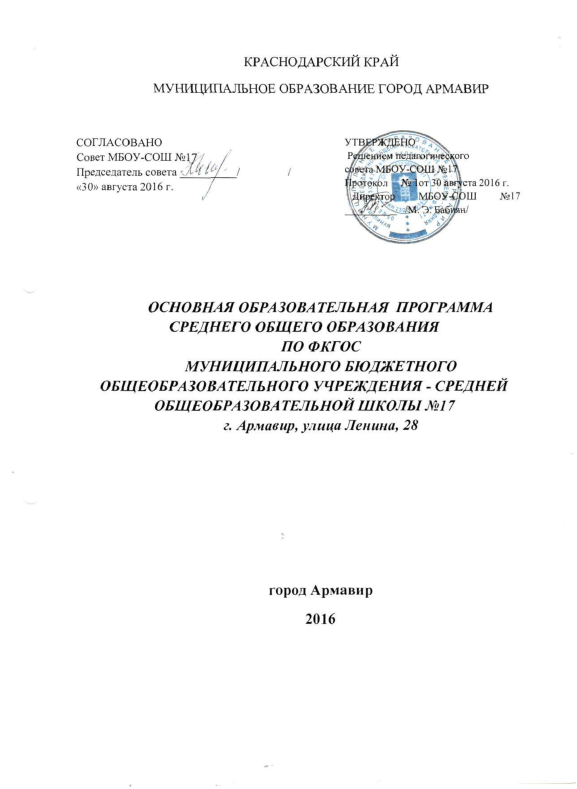 СодержаниеI. ЦЕЛЕВОЙ РАЗДЕЛ1. Пояснительная запискаОсновная образовательная программа среднего общего образования МБОУ –СОШ №  17 разработана в соответствии с требованиями федерального компонента государственного образовательного стандарта среднего общего образования . III ступень—среднее  общее образование, является этапом общеобразовательной подготовки, обеспечивающим освоение обучающимися общеобразовательных программ данной ступени, развитие устойчивых познавательных интересов и творческих способностей обучающихся, формирование навыков самостоятельной и творческой деятельности на основе дифференциации обучения.Профильные учебные предметы введены согласно профилю обучения. На основе социального заказа родителей и учащихся в школе определен социально-педагогический профиль. Часы вариативной части учебных планов профильных классов используются на введение элективных учебных предметов,  индивидуальных и групповых занятий в поддержку конкретного профиля обучения. Цель программы: создание системы профилизации обучения в школе, ориентированной на индивидуализацию обучения и социализацию обучающихся с учетом реальных потребностей рынка трудасоздание образовательной среды, обеспечивающей исследовательский, жизненно — ориентированный характер обучения и воспитания при системности научных фундаментальных знаний.Достижение поставленной цели обеспечивается решением следующих задач: формирование целостной картины мира на основе освоения фундаментальных теоретических основ наук; дифференциация обучения, направленная на развитие специальных и практических способностей учащихся в соответствии с их склонностями и потребностями; овладение навыками научно-исследовательского труда; формирование готовности к жизненному самоопределению посредством подготовки к последующему профессиональному образованию или профессиональной деятельности; овладение специальными приемами мыслительной деятельности через совершенствование общих учебных умений, навыков и способов деятельности; обеспечение обучающимся возможностей получения базового и профильного уровня  учебных предметов. оптимизировать сочетание научно — исследовательской и образовательной деятельности обучающихся и педагогов;совершенствовать сложившуюся в ОО систему организации  обучения посредством многообразия современных технологий обучения;формировать творчески мыслящую личность, обладающую устойчивой мотивацией к познавательной деятельности, способную к ответственному самоопределению и социальной адаптации;сохранить физическое и психическое здоровье обучающихся;усилить работу по преемственности в обучении и воспитании между всеми ступенями обучения;обеспечить необходимый  в условиях развития современного образовательного пространства уровень взаимодействия всех участников образовательного процесса: педагогический коллектив-ученик-родители-социум.         Образовательная программа среднего общего образования опирается на возрастные особенности старшего школьного возраста:Ведущей деятельностью данного периода жизни человека является самоопределение как практики становления, связанной с конструированием возможных образов будущего, проектированием и планированием  индивидуальной траектории (своего пути).Процессы самоопределения реализуются через осуществление набора проб и приобретение  опыта подготовки к принятию решений о мере, содержании и способе своего участия в образовательных и социальных практиках, которые могут выражаться в разных формах. В качестве таких форм для юношества выступают:-внутренний мир и самопознание;-любовь и семья;-ценности и товарищество;-интересы и профессия;-мораль и общественная позиция.      В результате освоения содержания среднего общего образования обучающийся получает возможность совершенствовать и расширить круг общих учебных умений, навыков и способов деятельности.  Овладение общими умениями, навыками, способами деятельности как существенными элементами культуры является необходимым условием развития и социализации учащихся.Задачи, решаемые старшими школьниками в разных видах деятельности.Овладеть приемами и методами организации самостоятельной познавательной деятельности.Выделить сферу своих интересов в связи с современными экономическими, политическими, социальными  и научными проблемами. Освоить исследовательские и поисковые  формы  организации деятельности.Уметь самостоятельно работать с информацией из различных источников, искать, анализировать и отбирать необходимую информацию, преобразовывать, передавать, сохранять ее.Сформировать стартовые представления  о сфере своих профессиональных интересов,  оформить социальные амбиции, овладеть методами личностной организации.Осуществлять физическое, духовное и интеллектуальное саморазвитие, эмоциональную саморегуляцию и самоподдержку.Задачи, решаемые педагогами, реализующими основную образовательную программу среднего  общего  образования:Формирование системы знаний, умений, навыков, отвечающих существующим нормам и потребностям, интересам, способностям обучающегося.Развитие умения решать проблемы, возникающие в практической деятельности, овладение способами деятельности.Воспитание и самовоспитание в образовательном процессе комплекса качеств, обеспечивающих самореализацию личности в различных сферах деятельности.Создание условий для саморазвития личности в образовательном процессе.2.Планируемые результаты освоения обучающимися основной образовательной программы среднего  общего образования                                       2.1. Общие положенияСреднее общее образование – третья, завершающая ступень общего образования. В соответствии с Федеральным законом об образовании в Российской Федерации среднее общее образование направлено на дальнейшее становление и формирование личности обучающегося, развитие интереса к познанию, подготовку обучающегося в жизни в обществе.Федеральный компонент направлен на реализацию следующих основных целей:формирование у обучающихся гражданской ответственности и правового самосознания, духовности и культуры, самостоятельности, инициативности, способности к успешной социализации в обществе;дифференциация обучения с широкими и гибкими возможностями построения старшеклассниками образовательных программ в соответствии с их способностями, склонностями и потребностями;обеспечение обучающимся равных возможностей для их последующего профессионального образования и профессиональной деятельности, в том числе с учетом реальных потребностей рынка труда.  Структура и содержание планируемых результатов освоения среднего   общего образования адекватно отражают требования федерального компонента государственного образовательного стандарта среднего  общего образования, передают специфику образовательного процесса, соответствуют возрастным возможностям обучающихся.Достижение обучающимися планируемых результатов освоения образовательной программы среднего общего образования определяется по завершении обучения. 2.2. Цели среднего общего образования  по отдельным учебным предметамСтруктура целей изучения отдельных учебных предметов построена с учетом необходимости всестороннего развития личности обучающегося и включает освоение знаний, овладение умениями, воспитание, развитие и практическое применение приобретенных знаний и умений (ключевые компетенции). Все представленные цели равноценны.                                      2.2.1. Русский языкИзучение русского языка на базовом уровне среднего  общего образования направлено на достижение следующих целей:воспитание гражданина и патриота; формирование представления о русском языке как духовной, нравственной и культурной ценности народа; осознание национального своеобразия русского языка; овладение культурой межнационального общения;развитие и совершенствование способности к речевому взаимодействию и социальной адаптации; информационных умений и навыков; навыков самоорганизации и саморазвития; готовности к трудовой деятельности, осознанному выбору профессии;освоение знаний о русском языке как многофункциональной знаковой системе и общественном явлении; языковой норме и ее разновидностях; нормах речевого поведения в различных сферах общения;овладение умениями опознавать, анализировать, классифицировать языковые факты, оценивать их с точки зрения нормативности; различать функциональные разновидности языка и моделировать речевое поведение в соответствии с задачами общения;применение полученных знаний и умений в собственной речевой практике; повышение уровня речевой культуры, орфографической и пунктуационной грамотностиДостижение указанных целей осуществляется в процессе совершенствования коммуникативной, языковой и лингвистической (языковедческой), культуроведческой компетенций                                            2.2.2.Литература.Изучение литературы на базовом уровне среднего общего образования направлено на достижение следующих целей:воспитание духовно развитой личности, готовой к самопознанию и самосовершенствованию, способной к созидательной деятельности в современном мире; формирование гуманистического мировоззрения, национального самосознания, гражданской позиции, чувства патриотизма, любви и уважения к литературе и ценностям отечественной культуры;развитие представлений о специфике литературы в ряду других искусств; культуры читательского восприятия художественного текста, понимания авторской позиции, исторической и эстетической обусловленности литературного процесса; образного и аналитического мышления, эстетических и творческих способностей учащихся, читательских интересов, художественного вкуса; устной и письменной речи учащихся;освоение текстов художественных произведений в единстве содержания и формы, основных историко-литературных сведений и теоретико-литературных понятий; формирование общего представления об историко-литературном процессе;совершенствование умений анализа и интерпретации литературного произведения как художественного целого в его историко-литературной обусловленности с использованием теоретико-литературных знаний; написания сочинений различных типов; поиска, систематизации и использования необходимой информации, в том числе в сети Интернета.                                        2.2.3. Иностранный языкИзучение иностранного языка на базовом уровне среднего общего образования  направлено на достижение следующих целей:дальнейшее развитие иноязычной коммуникативной компетенции (речевой, языковой, социокультурной, компенсаторной, учебно-познавательной):-речевая компетенция – совершенствование коммуникативных умений в четырех основных видах речевой деятельности (говорении, аудировании, чтении и письме); умений планировать свое речевое и неречевое поведение;-языковая компетенция – овладение новыми языковыми средствами в соответствии с отобранными темами и сферами общения: увеличение объема используемых лексических единиц; развитие навыков оперирования языковыми единицами в коммуникативных целях;-социокультурная компетенция – увеличение объема знаний о социокультурной специфике страны/стран изучаемого языка, совершенствование умений строить свое речевое и неречевое поведение адекватно этой специфике, формирование умений выделять общее и специфическое в культуре родной страны и страны изучаемого языка;-компенсаторная компетенция – дальнейшее развитие умений выходить из положения в условиях дефицита языковых средств при получении и передаче иноязычной информации;-учебно-познавательная компетенция – развитие общих и специальных учебных умений, позволяющих совершенствовать учебную деятельность по овладению иностранным языком, удовлетворять с его помощью познавательные интересы в других областях знания.развитие и воспитание способности и готовности к самостоятельному и непрерывному изучению иностранного языка, дальнейшему самообразованию с его помощью, использованию иностранного языка в других областях знаний; способности к самооценке через наблюдение за собственной речью на родном и иностранном языках; личностному самоопределению в отношении их будущей профессии; социальная адаптация; формирование качеств гражданина и патриота.                                             2.2.4. Алгебра и начала анализаИзучение математики на базовом уровне среднего  общего образования направлено на достижение следующих целей:формирование представлений о математике как универсальном языке науки, средстве моделирования явлений и процессов, об идеях и методах математики;развитие логического мышления, пространственного воображения, алгоритмической культуры, критичности мышления на уровне, необходимом для будущей профессиональной деятельности, а также последующего обучения в высшей школе;овладение математическими знаниями и умениями, необходимыми в повседневной жизни, для изучения школьных естественнонаучных дисциплин на базовом уровне, для получения образования в областях, не требующих углубленной математической подготовки;воспитание средствами математики культуры личности, понимания значимости математики для научно-технического прогресса, отношения к математике как к части общечеловеческой культуры через знакомство с историей развития математики, эволюцией математических идей.                                           2.2.5. Информатика ИКТИзучение информатики и информационно-коммуникационных технологий на базовом уровне среднего общего образования направлено на достижение следующих целей:освоение системы базовых знаний, отражающих вклад информатики в формирование современной научной картины мира, роль информационных процессов в обществе, биологических и технических системах;овладение умениями применять, анализировать, преобразовывать информационные модели реальных объектов и процессов, используя при этом информационные и коммуникационные технологии (ИКТ), в том числе при изучении других школьных дисциплин;развитие познавательных интересов, интеллектуальных и творческих способностей путем освоения и использования методов информатики и средств ИКТ при изучении различных учебных предметов;воспитание ответственного отношения к соблюдению этических и правовых норм информационной деятельности;приобретение опыта использования информационных технологий в индивидуальной и коллективной учебной и познавательной , в том числе проектной деятельности.                                        2.2.6. ИсторияИзучение истории на базовом уровне среднего  общего образования направлено на достижение следующих целей:воспитание гражданственности, национальной идентичности, развитие мировоззренческих убеждений учащихся на основе осмысления ими исторически сложившихся культурных, религиозных, этно-национальных традиций, нравственных и социальных установок, идеологических доктрин;развитие способности понимать историческую обусловленность явлений и процессов современного мира, определять собственную позицию по отношению к окружающей реальности, соотносить свои взгляды и принципы с исторически возникшими мировоззренческими системами;освоение систематизированных знаний об истории человечества, формирование целостного представления о месте и роли России во всемирно-историческом процессе;овладение умениями и навыками поиска, систематизации и комплексного анализа исторической информации;формирование исторического мышления – способности рассматривать события и явления с точки зрения их исторической обусловленности, сопоставлять различные версии и оценки исторических событий и личностей, определять собственное отношение к дискуссионным проблемам прошлого и современности.                    2.2.7. Обществознание (включая экономику и право)Изучение обществознания (включая экономику и право) на профильном уровне среднего  общего образования направлено на достижение следующих целей:развитие личности в период ранней юности, ее духовно-нравственной, политической и правовой культуры, экономического образа мышления, социального поведения, основанного на уважении закона и правопорядка; способности к личному самоопределению и самореализации; интереса к изучению социальных и гуманитарных дисциплин;воспитание общероссийской идентичности, гражданской ответственности, правового самосознания, толерантности, приверженности к гуманистическим и демократическим ценностям, закрепленным в Конституции Российской Федерации;освоение системы знаний об экономической и иных видах деятельности людей, об обществе, его сферах, правовом регулировании общественных отношений, необходимых для взаимодействия с социальной средой и выполнения типичных социальных ролей человека и гражданина, для последующего изучения социально-экономических и гуманитарных дисциплин в учреждениях системы среднего и высшего профессионального образования или самообразования;овладение умениями получать и критически осмысливать социальную (в том числе экономическую и правовую) информацию, анализировать, систематизировать полученные данные; освоение способов познавательной, коммуникативной, практической деятельности, необходимых для участия в жизни гражданского общества и государства;формирование опыта применения полученных знаний и умений для решения типичных задач в области социальных отношений; гражданской и общественной деятельности, межличностных отношений, включая отношения между людьми различных национальностей и вероисповеданий, в семейно-бытовой сфере; для соотнесения своих действий и действий других людей с нормами поведения, установленными законом; содействия правовыми способами и средствами защите правопорядка в обществе.Изучение экономики на базовом уровне среднего (полного) общего образования направлено на достижение следующих целей:освоение основных знаний об экономической деятельности людей, экономике России;овладение умением подходить к событиям общественной и политической жизни с экономической точки зрения, используя различные источники информации;развитие экономического мышления, потребности в получении экономических знаний;воспитание ответственности за экономические решения, уважения к труду и предпринимательской деятельности;формирование готовности использовать приобретенные знания о функционировании рынка труда, сферы малого предпринимательства и индивидуальной трудовой деятельности для ориентации в выборе профессии и траектории дальнейшего образования.Изучение права на базовом уровне среднего (полного) общего образования направлено на достижение следующих целей:развитие личности, направленное на формирование правосознания и правовой культуры, социально-правовой активности, внутренней убежденности в необходимости соблюдения норм права, на осознание себя полноправным членом общества, имеющим гарантированные законом права и свободы;воспитание гражданской ответственности и чувства собственного достоинства; дисциплинированности, уважения к правам и свободам другого человека, демократическим правовым институтам, правопорядку;освоение знаний об основных принципах, нормах и институтах права, возможностях правовой системы России, необходимых для эффективного использования и защиты  прав и исполнения обязанностей, правомерной реализации гражданской позиции;овладение умениями, необходимыми для применения освоенных знаний и способов деятельности с целью реализации и защиты прав и законных интересов личности; содействия подержанию правопорядка в обществе; решения практических задач в социально-правовой сфере, а также учебных задач в образовательном процессе;формирование способности и готовности к самостоятельному принятию правовых решений, сознательному и ответственному действию в сфере отношений, урегулированных правом.                                            2.2.8. ГеографияИзучение географии на базовом уровне среднего  общего образования направлено на достижение следующих целей:освоение системы географических знаний о целостном, многообразном и динамично изменяющемся мире, взаимосвязи природы, населения и хозяйства на всех территориальных уровнях, географических аспектах глобальных проблем человечества и путях их решения; методах изучения географического пространства, разнообразии его объектов и процессов;овладение умениями сочетать глобальный, региональный и локальный подходы для описания и анализа природных, социально-экономических и геоэкологических процессов и явлений; развитие познавательных интересов, интеллектуальных и творческих способностей посредством ознакомления с важнейшими географическими особенностями и проблемами мира, его регионов и крупнейших стран;воспитание патриотизма, толерантности, уважения к другим народам и культурам; бережного отношения к окружающей среде;использование в практической деятельности и повседневной жизни разнообразных географических методов, знаний и умений, а также географической информации, базовый уровень.Изучение биологии на базовом уровне среднего (полного) общего образования направлено на достижение следующих целей:освоение знаний о биологических системах (клетка, организм, вид, экосистема); истории развития современных представлений о живой природе; выдающихся открытиях в биологической науке; роли биологической науки в формировании современной естественнонаучной картины мира; методах научного познания;овладение умениями обосновывать место и роль биологических знаний в практической деятельности людей, развитии современных технологий; проводить наблюдения за экосистемами с целью их описания и выявления естественных и антропогенных изменений; находить и анализировать информацию о живых объектах;развитие познавательных интересов, интеллектуальных и творческих способностей в процессе изучения выдающихся достижений биологии, вошедших в общечеловеческую культуру; сложных и противоречивых путей развития современных научных взглядов, идей, теорий, концепций, различных гипотез (о сущности и происхождении жизни, человека) в ходе работы с различными источниками информации;воспитание убежденности в возможности познания живой природы, необходимости бережного отношения к природной среде, собственному здоровью; уважения к мнению оппонента при обсуждении биологических проблем;использование приобретенных знаний и умений в повседневной жизни для оценки последствий своей деятельности по отношению к окружающей среде, здоровью других людей и собственному здоровью; обоснования и соблюдения мер профилактики заболеваний, правил поведения в природе.                                              2.2.9. Физика     Изучение физики на базовом уровне среднего  общего образования направлено на достижение следующих целей:освоение знаний о фундаментальных физических законах и принципах, лежащих в основе современной физической картины мира; наиболее важных открытиях в области физики, оказавших определяющее влияние на развитие техники и технологии; методах научного познания природы;овладение умениями проводить наблюдения, планировать и выполнять эксперименты, выдвигать гипотезы и строить модели; применять полученные знания по физике для объяснения разнообразных физических явлений и свойств веществ; практического использования физических знаний; оценивать достоверность естественнонаучной информации;развитие познавательных интересов, интеллектуальных и творческих способностей в процессе приобретения знаний по физике с использованием различных источников информации и современных информационных технологий;воспитание убежденности в возможности познания законов природы и использования достижений физики на благо развития человеческой цивилизации; необходимости сотрудничества в процессе совместного выполнения задач, уважительного отношения к мнению оппонента при обсуждении проблем естественнонаучного содержания; готовности к морально-этической оценке использования научных достижений, чувства ответственности за защиту окружающей среды;использование приобретенных знаний и умений для решения практических задач повседневной жизни, обеспечения безопасности собственной жизни, рационального природопользования и охраны окружающей среды.                                         2.2.10. ХимияИзучение химии на базовом уровне среднего общего образования направлено на достижение следующих целей:освоение знаний о химической составляющей естественно-научной картины мира, важнейших химических понятиях, законах и теориях;овладение умениями применять полученные знания для объяснения разнообразных химических явлений и свойств веществ, оценки роли химии в развитии современных технологий и получении новых материалов;развитие познавательных интересов и интеллектуальных способностей в процессе самостоятельного приобретения химических знаний с использованием различных источников информации, в том числе компьютерных;воспитание убежденности в позитивной роли химии в жизни современного общества, необходимости химически грамотного отношения к своему здоровью и окружающей среде;применение полученных знаний и умений для безопасного использования веществ и материалов в быту, сельском хозяйстве и на производстве, решения практических задач в повседневной жизни, предупреждения явлений, наносящих вред здоровью человека и окружающей среде.                    2.2.11.  Основы безопасности жизнедеятельностиИзучение основ безопасности жизнедеятельности на базовом уровне среднего общего образования направлено на достижение следующих целей:освоение знаний о безопасном поведении человека в опасных и чрезвычайных ситуациях природного, техногенного и социального характера; здоровье и здоровом образе жизни; государственной системе защиты населения от опасных и чрезвычайных ситуаций; об обязанностях граждан по защите государства;воспитание ценностного отношения к человеческой жизни и здоровью; чувства уважения к героическому наследию России и ее государственной символике; патриотизма и долга по защите Отечества;развитие черт личности, необходимых для безопасного поведения в чрезвычайных ситуациях и при прохождении военной службы; бдительности по предотвращению актов терроризма; потребности в соблюдении здорового образа жизни;овладение умениями оценивать ситуации, опасные для жизни и здоровья; действовать в чрезвычайных ситуациях; использовать средства индивидуальной и коллективной защиты; оказывать первую медицинскую помощь пострадавшим.                                        2.2.14. Физическая культура    Изучение физической культуры на базовом уровне среднего общего образования направлено на достижение следующих целей:развитие физических качеств и способностей, совершенствование функциональных возможностей организма, укрепление индивидуального здоровья;воспитание бережного отношения к собственному здоровью, потребности в занятиях физкультурно-оздоровительной и спортивно-оздоровительной деятельностью;овладение технологиями современных оздоровительных систем физического воспитания, обогащение индивидуального опыта занятий специально-прикладными физическими упражнениями и базовыми видами спорта;освоение системы знаний о занятиях физической культурой, их роли и значении в формировании здорового образа жизни и социальных ориентаций;приобретение компетентности в физкультурно-оздоровитель-ной и спортивной деятельности, овладение навыками творческого сотрудничества в коллективных формах занятий физическими упражнениями.2.3. Планируемые результаты освоения учебных программТребования к уровню подготовки выпускниковТребования к уровню подготовки выпускников — установленные стандартом планируемые результаты освоения выпускниками обязательного минимума федерального компонента государственного стандарта общего образования, необходимые для получения государственного документа о достигнутом уровне общего образования.Требования задаются в деятельностной форме (что в результате изучения данного учебного предмета учащиеся должны знать, уметь, использовать в практической деятельности и повседневной жизни).                                           Русский языкВ результате изучения учебного предмета «Русский язык» на уровне среднего общего образования:Выпускник на базовом уровне научится:использовать языковые средства адекватно цели общения и речевой ситуации;использовать знания о формах русского языка (литературный язык, просторечие, народные говоры, профессиональные разновидности, жаргон, арго) при создании текстов;создавать устные и письменные высказывания, монологические и диалогические тексты определенной функционально-смысловой принадлежности (описание, повествование, рассуждение) и определенных жанров (тезисы, конспекты, выступления, лекции, отчеты, сообщения, аннотации, рефераты, доклады, сочинения);выстраивать композицию текста, используя знания о его структурных элементах;подбирать и использовать языковые средства в зависимости от типа текста и выбранного профиля обучения;правильно использовать лексические и грамматические средства связи предложений при построении текста;создавать устные и письменные тексты разных жанров в соответствии с функционально-стилевой принадлежностью текста;сознательно использовать изобразительно-выразительные средства языка при создании текста в соответствии с выбранным профилем обучения;использовать при работе с текстом разные виды чтения (поисковое, просмотровое, ознакомительное, изучающее, реферативное) и аудирования (с полным пониманием текста, с пониманием основного содержания, с выборочным извлечением информации);анализировать текст с точки зрения наличия в нем явной и скрытой, основной и второстепенной информации, определять его тему, проблему и основную мысль;извлекать необходимую информацию из различных источников и переводить ее в текстовый формат;преобразовывать текст в другие виды передачи информации;выбирать тему, определять цель и подбирать материал для публичного выступления;соблюдать культуру публичной речи;соблюдать в речевой практике основные орфоэпические, лексические, грамматические, стилистические, орфографические и пунктуационные нормы русского литературного языка;оценивать собственную и чужую речь с позиции соответствия языковым нормам;использовать основные нормативные словари и справочники для оценки устных и письменных высказываний с точки зрения соответствия языковым нормам.ЛитератураВ результате изучения учебного предмета «Литература» на уровне среднего общего образования:Выпускник на базовом уровне научится:демонстрировать знание произведений русской, родной и мировой литературы, приводя примеры двух или более текстов, затрагивающих общие темы или проблемы;в устной и письменной форме обобщать и анализировать свой читательский опыт, а именно:• обосновывать выбор художественного произведения для анализа, приводя в качестве аргумента как тему (темы) произведения, так и его проблематику (содержащиеся в нем смыслы и подтексты);• использовать для раскрытия тезисов своего высказывания указание на фрагменты произведения, носящие проблемный характер и требующие анализа;• давать объективное изложение текста: характеризуя произведение, выделять две (или более) основные темы или идеи произведения, показывать их развитие в ходе сюжета, их взаимодействие и взаимовлияние, в итоге раскрывая сложность художественного мира произведения;• анализировать жанрово-родовой выбор автора, раскрывать особенности развития и связей элементов художественного мира произведения: места и времени действия, способы изображения действия и его развития, способы введения персонажей и средства раскрытия и/или развития их характеров;• определять контекстуальное значение слов и фраз, используемых в художественном произведении (включая переносные и коннотативные значения), оценивать их художественную выразительность с точки зрения новизны, эмоциональной и смысловой наполненности, эстетической значимости;• анализировать авторский выбор определенных композиционных решений в произведении, раскрывая, как взаиморасположение и взаимосвязь определенных частей текста способствует формированию его общей структуры и обусловливает эстетическое воздействие на читателя (например, выбор определенного зачина и концовки произведения, выбор между счастливой или трагической развязкой, открытым или закрытым финалом);• анализировать случаи, когда для осмысления точки зрения автора и/или героев требуется отличать то, что прямо заявлено в тексте, от того, что в нем подразумевается (например, ирония, сатира, сарказм, аллегория, гипербола и т.п.);осуществлять следующую продуктивную деятельность:• давать развернутые ответы на вопросы об изучаемом на уроке произведении или создавать небольшие рецензии на самостоятельно прочитанные произведения, демонстрируя целостное восприятие художественного мира произведения, понимание принадлежности произведения к литературному направлению (течению) и культурно-исторической эпохе (периоду);• выполнять проектные работы в сфере литературы и искусства, предлагать свои собственные обоснованные интерпретации литературных произведений.Иностранный языкВ результате изучения учебного предмета «Иностранный язык» (английский) на уровне среднего общего образования:Выпускник на базовом уровне научится:Коммуникативные уменияГоворение, диалогическая речьВести диалог/полилог в ситуациях неофициального общения в рамках изученной тематики;при помощи разнообразных языковых средств без подготовки инициировать, поддерживать и заканчивать беседу на темы, включенные в раздел «Предметное содержание речи»;выражать и аргументировать личную точку зрения;запрашивать информацию и обмениваться информацией в пределах изученной тематики;обращаться за разъяснениями, уточняя интересующую информацию. Говорение, монологическая речьФормулировать несложные связные высказывания с использованием основных коммуникативных типов речи (описание, повествование, рассуждение, характеристика) в рамках тем, включенных в раздел «Предметное содержание речи»;передавать основное содержание прочитанного/
увиденного/услышанного;давать краткие описания и/или комментарии с опорой на нелинейный текст (таблицы, графики);строить высказывание на основе изображения с опорой или без опоры на ключевые слова/план/вопросы. АудированиеПонимать основное содержание несложных аутентичных аудиотекстов различных стилей и жанров монологического и диалогического характера в рамках изученной тематики с четким нормативным произношением;выборочное понимание запрашиваемой информации из несложных аутентичных аудиотекстов различных жанров монологического и диалогического характера в рамках изученной тематики, характеризующихся четким нормативным произношением.ЧтениеЧитать и понимать несложные аутентичные тексты различных стилей и жанров, используя основные виды чтения (ознакомительное, изучающее, поисковое/просмотровое) в зависимости от коммуникативной задачи;отделять в несложных аутентичных текстах различных стилей и жанров главную информацию от второстепенной, выявлять наиболее значимые факты. ПисьмоПисать несложные связные тексты по изученной тематике;писать личное (электронное) письмо, заполнять анкету, письменно излагать сведения о себе в форме, принятой в стране/странах изучаемого языка;письменно выражать свою точку зрения в рамках тем, включенных в раздел «Предметное содержание речи», в форме рассуждения, приводя аргументы и примеры.Языковые навыкиОрфография и пунктуацияВладеть орфографическими навыками в рамках тем, включенных в раздел «Предметное содержание речи»;расставлять в тексте знаки препинания в соответствии с нормами пунктуации.Фонетическая сторона речиВладеть слухопроизносительными навыками в рамках тем, включенных в раздел «Предметное содержание речи»;владеть навыками ритмико-интонационного оформления речи в зависимости от коммуникативной ситуации.Лексическая сторона речиРаспознавать и употреблять в речи лексические единицы в рамках тем, включенных в раздел «Предметное содержание речи»;распознавать и употреблять в речи наиболее распространенные фразовые глаголы;определять принадлежность слов к частям речи по аффиксам;догадываться о значении отдельных слов на основе сходства с родным языком, по словообразовательным элементам и контексту;распознавать и употреблять различные средства связи в тексте для обеспечения его целостности (firstly, to begin with, however, as for me, finally, at last, etc.).Грамматическая сторона речиОперировать в процессе устного и письменного общения основными синтактическими конструкциями в соответствии с коммуникативной задачей;употреблять в речи различные коммуникативные типы предложений: утвердительные, вопросительные (общий, специальный, альтернативный, разделительный вопросы), отрицательные, побудительные (в утвердительной и отрицательной формах);употреблять в речи распространенные и нераспространенные простые предложения, в том числе с несколькими обстоятельствами, следующими в определенном порядке (We moved to a new house last year);употреблять в речи сложноподчиненные предложения с союзами и союзными словами what, when, why, which, that, who, if, because, that’s why, than, so, for, since, during, so that, unless;употреблять в речи сложносочиненные предложения с сочинительными союзами and, but, or;употреблять в речи условные предложения реального (Conditional I – If I see Jim, I’ll invite him to our school party) и нереального характера (Conditional II – If I were you, I would start learning French);употреблять в речи предложения с конструкцией I wish (I wish I had my own room);употреблять в речи предложения с конструкцией so/such (I was so busy that I forgot to phone my parents);употреблять в речи конструкции с герундием: to love / hate doing something; stop talking;употреблять в речи конструкции с инфинитивом: want to do, learn to speak;употреблять в речи инфинитив цели (I called to cancel our lesson);употреблять в речи конструкцию it takes me … to do something;использовать косвенную речь;использовать в речи глаголы в наиболее употребляемых временных формах: Present Simple, Present Continuous, Future Simple, Past Simple, Past Continuous, Present Perfect, Present Perfect Continuous, Past Perfect;употреблять в речи страдательный залог в формах наиболее используемых времен: Present Simple, Present Continuous, Past Simple, Present Perfect;употреблять в речи различные грамматические средства для выражения будущего времени – to be going to, Present Continuous; Present Simple;употреблять в речи модальные глаголы и их эквиваленты (may, can/be able to, must/have to/should; need, shall, could, might, would);согласовывать времена в рамках сложного предложения в плане настоящего и прошлого;употреблять в речи имена существительные в единственном числе и во множественном числе, образованные по правилу, и исключения;употреблять в речи определенный/неопределенный/нулевой артикль;употреблять в речи личные, притяжательные, указательные, неопределенные, относительные, вопросительные местоимения;употреблять в речи имена прилагательные в положительной, сравнительной и превосходной степенях, образованные по правилу, и исключения;употреблять в речи наречия в положительной, сравнительной и превосходной степенях, а также наречия, выражающие количество (many / much, few / a few, little / a little) и наречия, выражающие время;употреблять предлоги, выражающие направление движения, время и место действия.ИсторияВ результате изучения учебного предмета «История» на уровне среднего общего образования:Выпускник на базовом уровне научится:рассматривать историю России как неотъемлемую часть мирового исторического процесса; знать основные даты и временные периоды всеобщей и отечественной истории из раздела дидактических единиц;определять последовательность и длительность исторических событий, явлений, процессов;характеризовать место, обстоятельства, участников, результаты важнейших исторических событий;представлять культурное наследие России и других стран; работать с историческими документами; сравнивать различные исторические документы, давать им общую характеристику; критически анализировать информацию из различных источников; соотносить иллюстративный материал с историческими событиями, явлениями, процессами, персоналиями;использовать статистическую (информационную) таблицу, график, диаграмму как источники информации;использовать аудиовизуальный ряд как источник информации; составлять описание исторических объектов и памятников на основе текста, иллюстраций, макетов, интернет-ресурсов; работать с хронологическими таблицами, картами и схемами; читать легенду исторической карты; владеть основной современной терминологией исторической науки, предусмотренной программой; демонстрировать умение вести диалог, участвовать в дискуссии по исторической тематике; оценивать роль личности в отечественной истории ХХ века;ориентироваться в дискуссионных вопросах российской истории ХХ века и существующих в науке их современных версиях и трактовках.ГеографияВ результате изучения учебного предмета «География» на уровне среднего общего образования:Выпускник на базовом уровне научится:понимать значение географии как науки и объяснять ее роль в решении проблем человечества;определять количественные и качественные характеристики географических объектов, процессов, явлений с помощью измерений, наблюдений, исследований;составлять таблицы, картосхемы, диаграммы, простейшие карты, модели, отражающие географические закономерности различных явлений и процессов, их территориальные взаимодействия;сопоставлять и анализировать географические карты различной тематики для выявления закономерностей социально-экономических, природных и геоэкологических процессов и явлений;сравнивать географические объекты между собой по заданным критериям;выявлять закономерности и тенденции развития социально-экономических и экологических процессов и явлений на основе картографических и статистических источников информации;раскрывать причинно-следственные связи природно-хозяйственных явлений и процессов;выделять и объяснять существенные признаки географических объектов и явлений;выявлять и объяснять географические аспекты различных текущих событий и ситуаций;описывать изменения геосистем в результате природных и антропогенных воздействий;решать задачи по определению состояния окружающей среды, ее пригодности для жизни человека;оценивать демографическую ситуацию, процессы урбанизации, миграции в странах и регионах мира;объяснять состав, структуру и закономерности размещения населения мира, регионов, стран и их частей;характеризовать географию рынка труда;рассчитывать численность населения с учетом естественного движения и миграции населения стран, регионов мира;анализировать факторы и объяснять закономерности размещения отраслей хозяйства отдельных стран и регионов мира;характеризовать отраслевую структуру хозяйства отдельных стран и регионов мира;приводить примеры, объясняющие географическое разделение труда;определять принадлежность стран к одному из уровней экономического развития, используя показатель внутреннего валового продукта;оценивать ресурсообеспеченность стран и регионов при помощи различных источников информации в современных условиях функционирования экономики;оценивать место отдельных стран и регионов в мировом хозяйстве;оценивать роль России в мировом хозяйстве, системе международных финансово-экономических и политических отношений;объяснять влияние глобальных проблем человечества на жизнь населения и развитие мирового хозяйства.ЭкономикаВ результате изучения учебного предмета «Экономика» на уровне среднего общего образования:Выпускник на базовом уровне научится:Основные концепции экономикиВыявлять ограниченность ресурсов по отношению к потребностям;различать свободное и экономическое благо;характеризовать в виде графика кривую производственных возможностей;выявлять факторы производства;различать типы экономических систем.МикроэкономикаАнализировать и планировать структуру семейного бюджета собственной семьи;принимать рациональные решения в условиях относительной ограниченности доступных ресурсов;выявлять закономерности и взаимосвязь спроса и предложения;различать организационно-правовые формы предпринимательской деятельности;приводить примеры российских предприятий разных организационно-правовых форм;выявлять виды ценных бумаг;определять разницу между постоянными и переменными издержками;объяснять взаимосвязь факторов производства и факторов дохода;приводить примеры факторов, влияющих на производительность труда;объяснять социально-экономическую роль и функции предпринимательства;решать познавательные и практические задачи, отражающие типичные экономические задачи по микроэкономике.МакроэкономикаПриводить примеры влияния государства на экономику;выявлять общественно-полезные блага в собственном окружении;приводить примеры факторов, влияющих на производительность труда;определять назначение различных видов налогов;анализировать результаты и действия монетарной и фискальной политики государства;выявлять сферы применения показателя ВВП;приводить примеры сфер расходования (статей) государственного бюджета России;приводить примеры макроэкономических последствий инфляции;различать факторы, влияющие на экономический рост;приводить примеры экономической функции денег в реальной жизни;различать сферы применения различных форм денег;определять практическое назначение основных элементов банковской системы;различать виды кредитов и сферу их использования;решать прикладные задачи на расчет процентной ставки по кредиту;объяснять причины неравенства доходов;различать меры государственной политики по снижению безработицы;приводить примеры социальных последствий безработицы.Международная экономикаПриводить примеры глобальных проблем в современных международных экономических отношениях;объяснять назначение международной торговли;обосновывать выбор использования видов валют в различных условиях;приводить примеры глобализации мировой экономики;анализировать информацию об экономической жизни общества из адаптированных источников различного типа; анализировать несложные статистические данные, отражающие экономические явления и процессы;определять формы и последствия существующих экономических институтов на социально-экономическом развитии общества.ПравоВ результате изучения учебного предмета «Право» на уровне среднего общего образования:Выпускник на базовом уровне научится:опознавать и классифицировать государства по их признакам, функциям и формам;выявлять элементы системы права и дифференцировать источники права;характеризовать нормативно-правовой акт как основу законодательства;различать виды социальных и правовых норм, выявлять особенности правовых норм как вида социальных норм;различать субъекты и объекты правоотношений;дифференцировать правоспособность, дееспособность;оценивать возможные последствия правомерного и неправомерного поведения человека, делать соответствующие выводы; оценивать собственный возможный вклад в становление и развитие правопорядка и законности в Российской Федерации;характеризовать Конституцию Российской Федерации как основной закон государства, определяющий государственное устройство Российской Федерации;осознанно содействовать соблюдению Конституции Российской Федерации, уважению прав и свобод другого человека, демократических ценностей и правопорядка;формулировать особенности гражданства как устойчивой правовой связи между государством и человеком;устанавливать взаимосвязь между правами и обязанностями гражданина Российской Федерации;называть элементы системы органов государственной власти в Российской Федерации; различать функции Президента, Правительства и Федерального Собрания Российской Федерации;выявлять особенности судебной системы и системы правоохранительных органов в Российской Федерации;описывать законодательный процесс как целостный государственный механизм;характеризовать избирательный процесс в Российской Федерации;объяснять на конкретном примере структуру и функции органов местного самоуправления в Российской Федерации;характеризовать и классифицировать права человека;объяснять основные идеи международных документов, направленных на защиту прав человека;характеризовать гражданское, семейное, трудовое, административное, уголовное, налоговое право как ведущие отрасли российского права;характеризовать субъектов гражданских правоотношений, различать организационно-правовые формы предпринимательской деятельности;иллюстрировать примерами нормы законодательства о защите прав потребителя;иллюстрировать примерами особенности реализации права собственности, различать виды гражданско-правовых сделок и раскрывать особенности гражданско-правового договора;иллюстрировать примерами привлечение к гражданско-правовой ответственности;характеризовать права и обязанности членов семьи;объяснять порядок и условия регистрации и расторжения брака;характеризовать трудовые правоотношения и дифференцировать участников этих правоотношений;раскрывать содержание трудового договора;разъяснять на примерах особенности положения несовершеннолетних в трудовых отношениях;иллюстрировать примерами способы разрешения трудовых споров и привлечение к дисциплинарной ответственности;различать виды административных правонарушений и описывать порядок привлечения к административной ответственности;дифференцировать виды административных наказаний;дифференцировать виды преступлений и наказания за них;выявлять специфику уголовной ответственности несовершеннолетних;различать права и обязанности налогоплательщика;анализировать практические ситуации, связанные с гражданскими, семейными, трудовыми, уголовными и налоговыми правоотношениями; в предлагаемых модельных ситуациях определять признаки правонарушения;различать гражданское, арбитражное, уголовное судопроизводство, грамотно применять правовые нормы для разрешения конфликтов правовыми способами;высказывать обоснованные суждения, основываясь на внутренней убежденности в необходимости соблюдения норм права;различать виды юридических профессий.ОбществознаниеВ результате изучения обществознания на профильном уровне ученик долженЗнать/понимать• социальные свойства человека, его место в системе общественных отношений;• закономерности развития общества как сложной самоорганизующейся системы;• основные социальные институты и процессы;• различные подходы к исследованию проблем человека и общества;• особенности различных общественных наук, основные пути и способы социального и гуманитарного познания.Уметь• характеризовать с научных позиций основные социальные объекты (факты, явления, процессы, институты), их место и значение в жизни общества как целостной системы; проблемы человека в современном обществе;• осуществлять комплексный поиск, систематизацию и интерпретацию социальной информации по определенной теме из оригинальных неадаптированных текстов (философских, научных, правовых, политических, публицистических);• анализировать и классифицировать социальную информацию, представленную в различных знаковых системах (текст, схема, таблица, диаграмма, аудиовизуальный ряд); переводить ее из одной знаковой системы в другую;• сравнивать социальные объекты, выявляя их общие черты и различия; устанавливать соответствия между существенными чертами и признаками социальных явлений и обществоведческими терминами, понятиями; сопоставлять различные научные подходы; различать в социальной информации факты и мнения, аргументы и выводы;• объяснять: внутренние и внешние связи (причинно-следственные и функциональные) изученных социальных объектов (включая взаимодействия человека и общества, общества и природы, общества и культуры, подсистем и структурных элементов социальной системы, социальных качеств человека);• раскрывать на примерах важнейшие теоретические положения и понятия социально-экономических и гуманитарных наук;• участвовать в дискуссиях по актуальным социальным проблемам;• формулировать на основе приобретенных социально-гуманитарных знаний собственные суждения и аргументы по определенным проблемам;• оценивать различные суждения о социальных объектах с точки зрения общественных наук;• подготовить аннотацию, рецензию, реферат, творческую работу, устное выступление;• осуществлять индивидуальные и групповые учебные исследования по социальной проблематике;• применять социально-экономические и гуманитарные знания в процессе решения познавательных и практических задач, отражающих актуальные проблемы жизни человека и общества.Использовать приобретенные знания и умения в практической деятельности и повседневной жизни для:• эффективного выполнения типичных социальных ролей; сознательного взаимодействия с социальными институтами• ориентировки в актуальных общественных событиях и процессах; выработки собственной граждан-ской позиции,• оценки общественных изменений с точки зрения демократических и гуманистических ценностей, лежащих в основе Конституции Российской Федерации;• самостоятельного поиска социальной информации, необходимой для принятия собственных решений; критического восприятия информации, получаемой в межличностном общении и в массовой коммуникации;• нравственной оценки социального поведения людей;• предвидения возможных последствий определенных социальных действий субъектов общественных отношений;• ориентации в социальных и гуманитарных науках, их последующего изучения в учреждениях среднего и высшего профессионального образования;• осуществления конструктивного взаимодействия людей с разными убеждениями, культурными ценностями и социальным положением.Математика: алгебра и начала математического анализа, геометрияИнформатикаВ результате изучения учебного предмета «Информатика» на уровне среднего общего образования:Выпускник на базовом уровне научится:определять информационный объем графических и звуковых данных при заданных условиях дискретизации;строить логическое выражение по заданной таблице истинности; решать несложные логические уравнения;находить оптимальный путь во взвешенном графе;определять результат выполнения алгоритма при заданных исходных данных; узнавать изученные алгоритмы обработки чисел и числовых последовательностей; создавать на их основе несложные программы анализа данных; читать и понимать несложные программы, написанные на выбранном для изучения универсальном алгоритмическом языке высокого уровня;выполнять пошагово (с использованием компьютера или вручную) несложные алгоритмы управления исполнителями и анализа числовых и текстовых данных;создавать на алгоритмическом языке программы для решения типовых задач базового уровня из различных предметных областей с использованием основных алгоритмических конструкций;использовать готовые прикладные компьютерные программы в соответствии с типом решаемых задач и по выбранной специализации;понимать и использовать основные понятия, связанные со сложностью вычислений (время работы, размер используемой памяти); использовать компьютерно-математические модели для анализа соответствующих объектов и процессов, в том числе оценивать числовые параметры моделируемых объектов и процессов, а также интерпретировать результаты, получаемые в ходе моделирования реальных процессов; представлять результаты математического моделирования в наглядном виде, готовить полученные данные для публикации;аргументировать выбор программного обеспечения и технических средств ИКТ для решения профессиональных и учебных задач, используя знания о принципах построения персонального компьютера и классификации его программного обеспечения;использовать электронные таблицы для выполнения учебных заданий из различных предметных областей;использовать табличные (реляционные) базы данных, в частности составлять запросы в базах данных (в том числе вычисляемые запросы), выполнять сортировку и поиск записей в БД; описывать базы данных и средства доступа к ним; наполнять разработанную базу данных;создавать структурированные текстовые документы и демонстрационные материалы с использованием возможностей современных программных средств; применять антивирусные программы для обеспечения стабильной работы технических средств ИКТ; соблюдать санитарно-гигиенические требования при работе за персональным компьютером в соответствии с нормами действующих СанПиН.ФизикаВ результате изучения учебного предмета «Физика» на уровне среднего общего образования:Выпускник на базовом уровне научится:демонстрировать на примерах роль и место физики в формировании современной научной картины мира, в развитии современной техники и технологий, в практической деятельности людей;демонстрировать на примерах взаимосвязь между физикой и другими естественными науками;устанавливать взаимосвязь естественно-научных явлений и применять основные физические модели для их описания и объяснения;использовать информацию физического содержания при решении учебных, практических, проектных и исследовательских задач, интегрируя информацию из различных источников и критически ее оценивая;различать и уметь использовать в учебно-исследовательской деятельности методы научного познания (наблюдение, описание, измерение, эксперимент, выдвижение гипотезы, моделирование и др.) и формы научного познания (факты, законы, теории), демонстрируя на примерах их роль и место в научном познании;проводить прямые и косвенные изменения физических величин, выбирая измерительные приборы с учетом необходимой точности измерений, планировать ход измерений, получать значение измеряемой величины и оценивать относительную погрешность по заданным формулам;проводить исследования зависимостей между физическими величинами: проводить измерения и определять на основе исследования значение параметров, характеризующих данную зависимость между величинами, и делать вывод с учетом погрешности измерений;использовать для описания характера протекания физических процессов физические величины и демонстрировать взаимосвязь между ними;использовать для описания характера протекания физических процессов физические законы с учетом границ их применимости;решать качественные задачи (в том числе и межпредметного характера): используя модели, физические величины и законы, выстраивать логически верную цепочку объяснения (доказательства) предложенного в задаче процесса (явления);решать расчетные задачи с явно заданной физической моделью: на основе анализа условия задачи выделять физическую модель, находить физические величины и законы, необходимые и достаточные для ее решения, проводить расчеты и проверять полученный результат;учитывать границы применения изученных физических моделей при решении физических и межпредметных задач;использовать информацию и применять знания о принципах работы и основных характеристиках изученных машин, приборов и других технических устройств для решения практических, учебно-исследовательских и проектных задач;использовать знания о физических объектах и процессах в повседневной жизни для обеспечения безопасности при обращении с приборами и техническими устройствами, для сохранения здоровья и соблюдения норм экологического поведения в окружающей среде, для принятия решений в повседневной жизни.ХимияВ результате изучения учебного предмета «Химия» на уровне среднего общего образования:Выпускник на базовом уровне научится:раскрывать на примерах роль химии в формировании современной научной картины мира и в практической деятельности человека;демонстрировать на примерах взаимосвязь между химией и другими естественными науками;раскрывать на примерах положения теории химического строения А.М. Бутлерова;понимать физический смысл Периодического закона Д.И. Менделеева и на его основе объяснять зависимость свойств химических элементов и образованных ими веществ от электронного строения атомов;объяснять причины многообразия веществ на основе общих представлений об их составе и строении;применять правила систематической международной номенклатуры как средства различения и идентификации веществ по их составу и строению;составлять молекулярные и структурные формулы органических веществ как носителей информации о строении вещества, его свойствах и принадлежности к определенному классу соединений;характеризовать органические вещества по составу, строению и свойствам, устанавливать причинно-следственные связи между данными характеристиками вещества;приводить примеры химических реакций, раскрывающих характерные свойства типичных представителей классов органических веществ с целью их идентификации и объяснения области применения;прогнозировать возможность протекания химических реакций на основе знаний о типах химической связи в молекулах реагентов и их реакционной способности;использовать знания о составе, строении и химических свойствах веществ для безопасного применения в практической деятельности;приводить примеры практического использования продуктов переработки нефти и природного газа, высокомолекулярных соединений (полиэтилена, синтетического каучука, ацетатного волокна); проводить опыты по распознаванию органических веществ: глицерина, уксусной кислоты, непредельных жиров, глюкозы, крахмала, белков – в составе пищевых продуктов и косметических средств;владеть правилами и приемами безопасной работы с химическими веществами и лабораторным оборудованием;устанавливать зависимость скорости химической реакции и смещения химического равновесия от различных факторов с целью определения оптимальных условий протекания химических процессов;приводить примеры гидролиза солей в повседневной жизни человека;приводить примеры окислительно-восстановительных реакций в природе, производственных процессах и жизнедеятельности организмов;приводить примеры химических реакций, раскрывающих общие химические свойства простых веществ – металлов и неметаллов;проводить расчеты на нахождение молекулярной формулы углеводорода по продуктам сгорания и по его относительной плотности и массовым долям элементов, входящих в его состав;владеть правилами безопасного обращения с едкими, горючими и токсичными веществами, средствами бытовой химии;осуществлять поиск химической информации по названиям, идентификаторам, структурным формулам веществ;критически оценивать и интерпретировать химическую информацию, содержащуюся в сообщениях средств массовой информации, ресурсах Интернета, научно-популярных статьях с точки зрения естественно-научной корректности в целях выявления ошибочных суждений и формирования собственной позиции;представлять пути решения глобальных проблем, стоящих перед человечеством: экологических, энергетических, сырьевых, и роль химии в решении этих проблем.БиологияВ результате изучения учебного предмета «Биология» на уровне среднего общего образования:Выпускник на профильном уровне научится:оценивать роль биологических открытий и современных исследований в развитии науки и в практической деятельности людей;оценивать роль биологии в формировании современной научной картины мира, прогнозировать перспективы развития биологии;устанавливать и характеризовать связь основополагающих биологических понятий (клетка, организм, вид, экосистема, биосфера) с основополагающими понятиями других естественных наук;обосновывать систему взглядов на живую природу и место в ней человека, применяя биологические теории, учения, законы, закономерности, понимать границы их применимости;проводить учебно-исследовательскую деятельность по биологии: выдвигать гипотезы, планировать работу, отбирать и преобразовывать необходимую информацию, проводить эксперименты, интерпретировать результаты, делать выводы на основе полученных результатов;выявлять и обосновывать существенные особенности разных уровней организации жизни;устанавливать связь строения и функций основных биологических макромолекул, их роль в процессах клеточного метаболизма;решать задачи на определение последовательности нуклеотидов ДНК и иРНК (мРНК), антикодонов тРНК, последовательности аминокислот в молекуле белка, применяя знания о реакциях матричного синтеза, генетическом коде, принципе комплементарности;делать выводы об изменениях, которые произойдут в процессах матричного синтеза в случае изменения последовательности нуклеотидов ДНК;сравнивать фазы деления клетки; решать задачи на определение и сравнение количества генетического материала (хромосом и ДНК) в клетках многоклеточных организмов в разных фазах клеточного цикла;выявлять существенные признаки строения клеток организмов разных царств живой природы, устанавливать взаимосвязь строения и функций частей и органоидов клетки;обосновывать взаимосвязь пластического и энергетического обменов; сравнивать процессы пластического и энергетического обменов, происходящих в клетках живых организмов;определять количество хромосом в клетках растений основных отделов на разных этапах жизненного цикла;решать генетические задачи на дигибридное скрещивание, сцепленное (в том числе сцепленное с полом) наследование, анализирующее скрещивание, применяя законы наследственности и закономерности сцепленного наследования;раскрывать причины наследственных заболеваний, аргументировать необходимость мер предупреждения таких заболеваний;сравнивать разные способы размножения организмов;характеризовать основные этапы онтогенеза организмов;выявлять причины и существенные признаки модификационной и мутационной изменчивости; обосновывать роль изменчивости в естественном и искусственном отборе;обосновывать значение разных методов селекции в создании сортов растений, пород животных и штаммов микроорганизмов;обосновывать причины изменяемости и многообразия видов, применяя синтетическую теорию эволюции;характеризовать популяцию как единицу эволюции, вид как систематическую категорию и как результат эволюции;устанавливать связь структуры и свойств экосистемы;составлять схемы переноса веществ и энергии в экосистеме (сети питания), прогнозировать их изменения в зависимости от изменения факторов среды;аргументировать собственную позицию по отношению к экологическим проблемам и поведению в природной среде;обосновывать необходимость устойчивого развития как условия сохранения биосферы;оценивать практическое и этическое значение современных исследований в биологии, медицине, экологии, биотехнологии; обосновывать собственную оценку;выявлять в тексте биологического содержания проблему и аргументированно ее объяснять;представлять биологическую информацию в виде текста, таблицы, схемы, графика, диаграммы и делать выводы на основании представленных данных; преобразовывать график, таблицу, диаграмму, схему в текст биологического содержания.Физическая культураВ результате изучения учебного предмета «Физическая культура» на уровне среднего общего образования:Выпускник на базовом уровне научится:определять влияние оздоровительных систем физического воспитания на укрепление здоровья, профилактику профессиональных заболеваний и вредных привычек;знать способы контроля и оценки физического развития и физической подготовленности;знать правила и способы планирования системы индивидуальных занятий физическими упражнениями общей, профессионально-прикладной и оздоровительно-корригирующей направленности;характеризовать индивидуальные особенности физического и психического развития;характеризовать основные формы организации занятий физической культурой, определять их целевое назначение и знать особенности проведения;составлять и выполнять индивидуально ориентированные комплексы оздоровительной и адаптивной физической культуры;выполнять комплексы упражнений традиционных и современных оздоровительных систем физического воспитания;выполнять технические действия и тактические приемы базовых видов спорта, применять их в игровой и соревновательной деятельности;практически использовать приемы самомассажа и релаксации;практически использовать приемы защиты и самообороны;составлять и проводить комплексы физических упражнений различной направленности;определять уровни индивидуального физического развития и развития физических качеств;проводить мероприятия по профилактике травматизма во время занятий физическими упражнениями;владеть техникой выполнения тестовых испытаний Всероссийского физкультурно-спортивного комплекса «Готов к труду и обороне» (ГТО).Основы безопасности жизнедеятельностиВ результате изучения учебного предмета «Основы безопасности жизнедеятельности» на уровне среднего общего образования:Выпускник на базовом уровне научится:Основы комплексной безопасностиКомментировать назначение основных нормативных правовых актов, определяющих правила и безопасность дорожного движения;использовать основные нормативные правовые акты в области безопасности дорожного движения для изучения и реализации своих прав и определения ответственности; оперировать основными понятиями в области безопасности дорожного движения;объяснять назначение предметов экипировки для обеспечения безопасности при управлении двухколесным транспортным средством;действовать согласно указанию на дорожных знаках;пользоваться официальными источниками для получения информации в области безопасности дорожного движения;прогнозировать и оценивать последствия своего поведения в качестве пешехода, пассажира или водителя транспортного средства в различных дорожных ситуациях для сохранения жизни и здоровья (своих и окружающих людей);составлять модели личного безопасного поведения в повседневной жизнедеятельности и в опасных и чрезвычайных ситуациях на дороге (в части, касающейся пешеходов, пассажиров и водителей транспортных средств);комментировать назначение нормативных правовых актов в области охраны окружающей среды;использовать основные нормативные правовые акты в области охраны окружающей среды для изучения и реализации своих прав и определения ответственности; оперировать основными понятиями в области охраны окружающей среды;распознавать наиболее неблагоприятные территории в районе проживания;описывать факторы экориска, объяснять, как снизить последствия их воздействия;определять, какие средства индивидуальной защиты необходимо использовать в зависимости от поражающего фактора при ухудшении экологической обстановки;опознавать организации, отвечающие за защиту прав потребителей и благополучие человека, природопользование и охрану окружающей среды, для обращения в случае необходимости;опознавать, для чего применяются и используются экологические знаки;пользоваться официальными источниками для получения информации об экологической безопасности и охране окружающей среды;прогнозировать и оценивать свои действия в области охраны окружающей среды;составлять модель личного безопасного поведения в повседневной жизнедеятельности и при ухудшении экологической обстановки;распознавать явные и скрытые опасности в современных молодежных хобби;соблюдать правила безопасности в увлечениях, не противоречащих законодательству РФ;использовать нормативные правовые акты для определения ответственности за противоправные действия и асоциальное поведение во время занятий хобби;пользоваться официальными источниками для получения информации о рекомендациях по обеспечению безопасности во время современных молодежными хобби;прогнозировать и оценивать последствия своего поведения во время занятий современными молодежными хобби;применять правила и рекомендации для составления модели личного безопасного поведения во время занятий современными молодежными хобби;распознавать опасности, возникающие в различных ситуациях на транспорте, и действовать согласно обозначению на знаках безопасности и в соответствии с сигнальной разметкой;использовать нормативные правовые акты для определения ответственности за асоциальное поведение на транспорте; пользоваться официальными источниками для получения информации о правилах и рекомендациях по обеспечению безопасности на транспорте;прогнозировать и оценивать последствия своего поведения на транспорте;составлять модель личного безопасного поведения в повседневной жизнедеятельности и в опасных и чрезвычайных ситуациях на транспорте.Защита населения Российской Федерации от опасных и чрезвычайных ситуацийКомментировать назначение основных нормативных правовых актов в области защиты населения и территорий от опасных и чрезвычайных ситуаций;использовать основные нормативные правовые акты в области защиты населения и территорий от опасных и чрезвычайных ситуаций для изучения и реализации своих прав и определения ответственности; оперировать основными понятиями в области защиты населения и территорий от опасных и чрезвычайных ситуаций;раскрывать составляющие государственной системы, направленной на защиту населения от опасных и чрезвычайных ситуаций;приводить примеры основных направлений деятельности государственных служб по защите населения и территорий от опасных и чрезвычайных ситуаций: прогноз, мониторинг, оповещение, защита, эвакуация, аварийно-спасательные работы, обучение населения;приводить примеры потенциальных опасностей природного, техногенного и социального характера, характерных для региона проживания, и опасностей и чрезвычайных ситуаций, возникающих при ведении военных действий или вследствие этих действий;объяснять причины их возникновения, характеристики, поражающие факторы, особенности и последствия;использовать средства индивидуальной, коллективной защиты и приборы индивидуального дозиметрического контроля;действовать согласно обозначению на знаках безопасности и плане эвакуации; вызывать в случае необходимости службы экстренной помощи;прогнозировать и оценивать свои действия в области обеспечения личной безопасности в опасных и чрезвычайных ситуациях мирного и военного времени;пользоваться официальными источниками для получения информации о защите населения от опасных и чрезвычайных ситуаций в мирное и военное время;составлять модель личного безопасного поведения в условиях опасных и чрезвычайных ситуаций мирного и военного времени.Основы противодействия экстремизму, терроризму и наркотизму в Российской ФедерацииХарактеризовать особенности экстремизма, терроризма и наркотизма в Российской Федерации;объяснять взаимосвязь экстремизма, терроризма и наркотизма;оперировать основными понятиями в области противодействия экстремизму, терроризму и наркотизму в Российской Федерации;раскрывать предназначение общегосударственной системы противодействия экстремизму, терроризму и наркотизму;объяснять основные принципы и направления противодействия экстремистской, террористической деятельности и наркотизму;комментировать назначение основных нормативных правовых актов, составляющих правовую основу противодействия экстремизму, терроризму и наркотизму в Российской Федерации;описывать органы исполнительной власти, осуществляющие противодействие экстремизму, терроризму и наркотизму в Российской Федерации;пользоваться официальными сайтами и изданиями органов исполнительной власти, осуществляющих противодействие экстремизму, терроризму и наркотизму в Российской Федерации, для обеспечения личной безопасности;использовать основные нормативные правовые акты в области противодействия экстремизму, терроризму и наркотизму в Российской Федерации для изучения и реализации своих прав, определения ответственности; распознавать признаки вовлечения в экстремистскую и террористическую деятельность;распознавать симптомы употребления наркотических средств;описывать способы противодействия вовлечению в экстремистскую и террористическую деятельность, распространению и употреблению наркотических средств;использовать официальные сайты ФСБ России, Министерства юстиции Российской Федерации для ознакомления с перечнем организаций, запрещенных в Российской Федерации в связи с экстремистской и террористической деятельностью;описывать действия граждан при установлении уровней террористической опасности;описывать правила и рекомендации в случае проведения террористической акции;составлять модель личного безопасного поведения при установлении уровней террористической опасности и угрозе совершения террористической акции.Основы здорового образа жизниКомментировать назначение основных нормативных правовых актов в области здорового образа жизни;использовать основные нормативные правовые акты в области здорового образа жизни для изучения и реализации своих прав;оперировать основными понятиями в области здорового образа жизни;описывать факторы здорового образа жизни;объяснять преимущества здорового образа жизни;объяснять значение здорового образа жизни для благополучия общества и государства;описывать основные факторы и привычки, пагубно влияющие на здоровье человека; раскрывать сущность репродуктивного здоровья;распознавать факторы, положительно и отрицательно влияющие на репродуктивное здоровье;пользоваться официальными источниками для получения информации  о здоровье, здоровом образе жизни, сохранении и укреплении репродуктивного здоровья.Основы медицинских знаний и оказание первой помощиКомментировать назначение основных нормативных правовых актов в области оказания первой помощи;использовать основные нормативные правовые акты в области оказания первой помощи для изучения и реализации своих прав, определения ответственности; оперировать основными понятиями в области оказания первой помощи;отличать первую помощь от медицинской помощи; распознавать состояния, при которых оказывается первая помощь, и определять мероприятия по ее оказанию;оказывать первую помощь при неотложных состояниях;вызывать в случае необходимости службы экстренной помощи;выполнять переноску (транспортировку) пострадавших различными способами с использованием подручных средств и средств промышленного изготовления;действовать согласно указанию на знаках безопасности медицинского и санитарного назначения;составлять модель личного безопасного поведения при оказании первой помощи пострадавшему;комментировать назначение основных нормативных правовых актов в сфере санитарно-эпидемиологическом благополучия населения;использовать основные нормативные правовые акты в сфере санитарно-эпидемиологического благополучия населения для изучения и реализации своих прав и определения ответственности; оперировать понятием «инфекционные болезни» для определения отличия инфекционных заболеваний от неинфекционных заболеваний и особо опасных инфекционных заболеваний;классифицировать основные инфекционные болезни;определять меры, направленные на предупреждение возникновения и распространения инфекционных заболеваний;действовать в порядке и по правилам поведения в случае возникновения эпидемиологического или бактериологического очага.Основы обороны государстваКомментировать назначение основных нормативных правовых актов в области обороны государства;характеризовать состояние и тенденции развития современного мира и России;описывать национальные интересы РФ и стратегические национальные приоритеты;приводить примеры факторов и источников угроз национальной безопасности, оказывающих негативное влияние на национальные интересы России; приводить примеры основных внешних и внутренних опасностей; раскрывать основные задачи и приоритеты международного сотрудничества РФ в рамках реализации национальных интересов и обеспечения безопасности;разъяснять основные направления обеспечения национальной безопасности и обороны РФ;оперировать основными понятиями в области обороны государства;раскрывать основы и организацию обороны РФ;раскрывать предназначение и использование ВС РФ в области обороны;объяснять направление военной политики РФ в современных условиях;описывать предназначение и задачи Вооруженных Сил РФ, других войск, воинских формирований и органов в мирное и военное время;характеризовать историю создания ВС РФ;описывать структуру ВС РФ;характеризовать виды и рода войск ВС РФ, их предназначение и задачи;распознавать символы ВС РФ;приводить примеры воинских традиций и ритуалов ВС РФ.Правовые основы военной службыКомментировать назначение основных нормативных правовых актов в области воинской обязанности граждан и военной службы;использовать нормативные правовые акты для изучения и реализации своих прав и обязанностей до призыва, во время призыва, во время прохождения военной службы, во время увольнения с военной службы и пребывания в запасе; оперировать основными понятиями в области воинской обязанности граждан и военной службы;раскрывать сущность военной службы и составляющие воинской обязанности гражданина РФ;характеризовать обязательную и добровольную подготовку к военной службе;раскрывать организацию воинского учета;комментировать назначение Общевоинских уставов ВС РФ;использовать Общевоинские уставы ВС РФ при подготовке к прохождению военной службы по призыву, контракту;описывать порядок и сроки прохождения службы по призыву, контракту и альтернативной гражданской службы;объяснять порядок назначения на воинскую должность, присвоения и лишения воинского звания;различать военную форму одежды и знаки различия военнослужащих ВС РФ;описывать основание увольнения с военной службы;раскрывать предназначение запаса;объяснять порядок зачисления и пребывания в запасе; раскрывать предназначение мобилизационного резерва;объяснять порядок заключения контракта и сроки пребывания в резерве.Элементы начальной военной подготовкиКомментировать назначение Строевого устава ВС РФ;использовать Строевой устав ВС РФ при обучении элементам строевой подготовки;оперировать основными понятиями Строевого устава ВС РФ;выполнять строевые приемы и движение без оружия;выполнять воинское приветствие без оружия на месте и в движении, выход из строя и возвращение в строй, подход к начальнику и отход от него;выполнять строевые приемы в составе отделения на месте и в движении;приводить примеры команд управления строем с помощью голоса;описывать назначение, боевые свойства и общее устройство автомата Калашникова;выполнять неполную разборку и сборку автомата Калашникова для чистки и смазки;	описывать порядок хранения автомата;различать составляющие патрона;снаряжать магазин патронами;выполнять меры безопасности при обращении с автоматом Калашникова и патронами в повседневной жизнедеятельности и при проведении стрельб;описывать явление выстрела и его практическое значение;объяснять значение начальной скорости пули, траектории полета пули, пробивного и убойного действия пули при поражении противника;объяснять влияние отдачи оружия на результат выстрела;выбирать прицел и правильную точку прицеливания для стрельбы по неподвижным целям;объяснять ошибки прицеливания по результатам стрельбы;выполнять изготовку к стрельбе;производить стрельбу;объяснять назначение и боевые свойства гранат;различать наступательные и оборонительные гранаты;описывать устройство ручных осколочных гранат; выполнять приемы и правила снаряжения и метания ручных гранат;выполнять меры безопасности при обращении с гранатами;объяснять предназначение современного общевойскового боя;характеризовать современный общевойсковой бой;описывать элементы инженерного оборудования позиции солдата и порядок их оборудования;выполнять приемы «К бою», «Встать»;объяснять, в каких случаях используются перебежки и переползания;выполнять перебежки и переползания (по-пластунски, на получетвереньках, на боку);определять стороны горизонта по компасу, солнцу и часам, по Полярной звезде и признакам местных предметов;передвигаться по азимутам;описывать назначение, устройство, комплектность, подбор и правила использования противогаза, респиратора, общевойскового защитного комплекта (ОЗК) и легкого защитного костюма (Л-1);применять средства индивидуальной защиты;действовать по сигналам оповещения исходя из тактико-технических характеристик (ТТХ) средств индивидуальной защиты от оружия массового поражения;описывать состав и область применения аптечки индивидуальной;раскрывать особенности оказания первой помощи в бою;выполнять приемы по выносу раненых с поля боя.Военно-профессиональная деятельностьРаскрывать сущность военно-профессиональной деятельности;объяснять порядок подготовки граждан по военно-учетным специальностям;оценивать уровень своей подготовки и осуществлять осознанное самоопределение по отношению к военно-профессиональной деятельности;характеризовать особенности подготовки офицеров в различных учебных и военно-учебных заведениях;использовать официальные сайты для ознакомления с правилами приема в высшие военно-учебные заведения ВС РФ и учреждения высшего образования МВД России, ФСБ России, МЧС России.  3.Система оценки достижения планируемых результатов освоения основной образовательной программы среднего общего образования.                          3.1.Общие положения      В образовательной  организации достижения обучающихся определяются:по результатам контроля знаний;по динамике успеваемости (I – IV четверть);по результатам государственной итоговой аттестации ( 11 класс);по результатам участия в олимпиадах и конкурсах разных уровней;по результатам психолого-педагогической диагностики. Уровень образованности обучающихся 10-11 классов определяется:достижениями в предметных областях при овладении знаниями и умениями по учебным предметам;развитием личностных качеств в процессе познания (эмоциональной, эстетической, интеллектуальной, нравственно-волевой сферы);готовностью к решению социально-значимых задач на основе развития процессов самопознания и соблюдения нравственных норм;по результатам олимпиад и конкурсов;по уровню сформированности исследовательской культуры (результаты работы над реферативным исследованием, проектной деятельности).Оценка качества знаний и умений обучающихся 10-11 классов проводится по результатам:плановых контрольных работ (согласно календарно-тематическому     планированию по учебным предметам);срезовых контрольных работ, выявляющих степень усвоения учебного материала по одной теме или всему курсу;диагностических контрольных работ;тестов, помогающих изучить различные аспекты учебной деятельности;зачетов;творческих работ;проектов;докладов обучающихся;реферативных работ.                    Содержательной и критериальной базой системы оценки результатов образования  являются «Требования к уровню подготовки выпускников».     Требования к уровню подготовки выпускников являются основой разработки контрольно - измерительных материалов обязательной итоговой государственной аттестации выпускников.    Итоговая оценка результатов освоения основной образовательной программы среднего общего образования определяется по результатам промежуточной и итоговой аттестации обучающихся.  Результаты промежуточной аттестации отражают динамику формирования способности обучающихся к решению учебно - практических и учебно - познавательных задач. Промежуточная аттестация осуществляется в ходе совместной оценочной деятельности педагогов и обучающихся, т. е. является внутренней оценкой.  Результаты государственной итоговой аттестации характеризуют уровень достижения результатов освоения основной образовательной программы среднего общего образования, необходимых для продолжения образования. Государственная  итоговая аттестация выпускников осуществляется внешними (по отношению к образовательному учреждению) органами, т. е. является внешней оценкой.  Основным объектом, содержательной  и критериальной базой итоговой оценки подготовки выпускников выступают планируемые результаты, составляющие содержание блоков «Выпускник должен знать», «Выпускник должен уметь» всех изучаемых программ.                                   II. Содержательный раздел1.Педагогические технологии, формы учебных занятий, обеспечивающие реализацию образовательной программы         Осуществление целей образовательной программы обусловлено применением в образовательном процессе педагогических технологий, форм учебных занятий.Используемые технологии:технологии развивающего обучения;технологии, основанные на уровневой дифференциации обучения;модульная  технология;технологии сотрудничества;информационно-коммуникационные технологии;игровые технологии;технологии, основанные на реализации проектной деятельности;технологии развития критического мышления;коммуникативно-диалоговые технологии;исследовательские технологии;технологии индивидуально-группового обучения;технологии коллективных творческих дел. Формы учебных занятий:традиционный урок,  уроки-концерты,уроки-экскурсии, заочные экскурсии,уроки-исследования, урок открытых мыслей;уроки-проекты,интегрированные уроки;уроки – путешествия, турниры, игры;лабораторно-практические занятия и другие.Формы внеурочной деятельности:походы;экскурсии;кружки, клубы;участие в    олимпиадах, конкурсах,  проектах, конференциях, предметных неделях. 2. Программы отдельных учебных предметов, курсов                                              2.1. Русский языкСодержание, обеспечивающее формирование
коммуникативной компетенцииСферы и ситуации речевого общения. Компоненты речевой ситуации.Оценка коммуникативных качеств и эффективности речи .Развитие навыков монологической и диалогической речи.Использование различных видов чтения в зависимости от коммуникативной задачи и характера текста.Информационная переработка текста.Совершенствование умений и навыков создания текстов разных функционально-смысловых типов, стилей и жанров.Учебно-научный, деловой, публицистический стили, разговорная речь, язык художественной литературы. Их особенности.Культура учебно-научного и делового общения (устная и письменная формы). Написание доклада, реферата, тезисов, рецензии. Составление деловых документов различных жанров (расписки, доверенности, резюме).Культура публичной речи .Культура разговорной речи.Содержание, обеспечивающее формирование
языковой и лингвистической (языковедческой)
компетенцийРусский язык в современном мире.Формы существования русского национального языка (литературный язык, просторечие, народные говоры, профессиональные разновидности, жаргон, арго).Нормы литературного языка, их соблюдение в речевой практике.Литературный язык и язык художественной литературы .Взаимосвязь различных единиц и уровней языка.Синонимия в системе русского языка.Словари русского языка и лингвистические справочники; их использование.Совершенствование орфографических и пунктуационных умений и навыков.Лингвистический анализ текстов различных функциональных разновидностей языка.Содержание, обеспечивающее формирование
культуроведческой компетенцииВзаимосвязь языка и культуры.Отражение в русском языке материальной и духовной культуры русского и других народов.Взаимообогащение языков как результат взаимодействия национальных культур.Соблюдение норм речевого поведения в различных сферах общения.                                          2.2. ЛитератураЛитературные произведения, предназначенные для обязательного изучения.Основными критериями отбора художественных произведений для изучения в школе являются их высокая художественная ценность, гуманистическая направленность, позитивное влияние на личность ученика, соответствие задачам его развития и возрастным особенностям, а также культурно-исторические традиции и богатый опыт отечественного образования.Художественные произведения представлены в перечне в хронологической последовательности: от литературы XIX века до новейшего времени. Такое построение перечня определяется задачами курса на историко-литературной основе, опирающегося на сведения, полученные на завершающем этапе основной школы. Курс литературы в старшей школе направлен на систематизацию представлений учащихся об историческом развитии литературы, что позволяет глубже осознать диалог классической и современной литературы.Перечень произведений представляет собой инвариантную часть любой программы литературного образования, обеспечивающую федеральный компонент общего образования. Перечень допускает расширение списка писательских имен и произведений в авторских программах, что содействует реализации принципа вариативности в изучении литературы. Данный перечень включает три уровня детализации учебного материала:названо имя писателя с указанием конкретных произведений;названо имя писателя без указания конкретных произведений (определено только число художественных текстов, выбор которых предоставляется автору программы или учителю);предложен список имен писателей и указано минимальное число авторов, произведения которых обязательны для изучения (выбор писателей и конкретных произведений из предложенного списка предоставляется автору программы или учителю).Русская литература XIX векаА.С. ПушкинСтихотворения: «Погасло дневное светило...», «Свободы сеятель пустынный…», «Подражания Корану» (IX.«И путник усталый на Бога роптал…»), «Элегия» («Безумных лет угасшее веселье...»), «...Вновь я посетил...», а также три стихотворения по выбору.Поэма «Медный всадник».М.Ю. ЛермонтовСтихотворения: «Молитва» («Я, Матерь Божия, ныне с молитвою...»), «Как часто, пестрою толпою окружен...», «Валерик», «Сон» («В полдневный жар в долине Дагестана…»), «Выхожу один я на дорогу...», а также три стихотворения по выбору.Н.В. ГогольОдна из петербургских повестей по выбору (только для образовательных учреждений с русским языком обучения).А.Н. ОстровскийДрама «Гроза» (в образовательных учреждениях с родным (нерусским) языком обучения – в сокращении).И.А. ГончаровРоман «Обломов» (в образовательных учреждениях с родным (нерусским) языком обучения – обзорное изучение с анализом фрагментов).Очерки «Фрегат Паллада» (фрагменты) (только для образовательных учреждений с родным (нерусским) языком обучения) .И.С. ТургеневРоман «Отцы и дети» (в образовательных учреждениях с родным (нерусским) языком обучения – обзорное изучение с анализом фрагментов).Ф.И. ТютчевСтихотворения: «Silentium!», «Не то, что мните вы, природа...», «Умом Россию не понять…», «О, как убийственно мы любим...», «Нам не дано предугадать…», «К. Б.» («Я встретил вас – и все былое...»), а также три стихотворения по выбору.А.А. ФетСтихотворения: «Это утро, радость эта…», «Шепот, робкое дыханье…», «Сияла ночь. Луной был полон сад. Лежали…», «Еще майская ночь», а также три стихотворения по выбору.А.К. ТолстойТри произведения по выбору.Н.А. НекрасовСтихотворения: «В дороге», «Вчерашний день, часу в шестом…», «Мы с тобой бестолковые люди...», «Поэт и Гражданин», «Элегия» («Пускай нам говорит изменчивая мода...»), «О Муза! я у двери гроба…», а также три стихотворения по выбору.Поэма «Кому на Руси жить хорошо» (в образовательных учреждениях с родным (нерусским) языком обучения – обзорное изучение с анализом фрагментов).Н.С. ЛесковОдно произведение по выбору.М.Е. Салтыков-Щедрин«История одного города» (обзор).Ф.М. ДостоевскийРоман «Преступление и наказание» (в образовательных учреждениях с родным (нерусским) языком обучения – обзорное изучение с анализом фрагментов).Л.Н. ТолстойРоман-эпопея «Война и мир» (в образовательных учреждениях с родным (нерусским) языком обучения – обзорное изучение с анализом фрагментов).А.П. ЧеховРассказы: «Студент», «Ионыч», а также два рассказа по выбору.Рассказы: «Человек в футляре», «Дама с собачкой» (только для образовательных учреждений с русским языком обучения).Пьеса «Вишневый сад» (в образовательных учреждениях с родным (нерусским) языком обучения – в сокращении).РУССКАЯ ЛИТЕРАТУРА ХХ ВЕКАИ.А. БунинТри стихотворения по выбору.Рассказ «Господин из Сан-Франциско», а также два рассказа по выбору.Рассказ «Чистый понедельник» (только для образовательных учреждений с русским языком обучения).А.И. КупринОдно произведение по выбору.М. ГорькийПьеса «На дне».Одно произведение по выбору.Поэзия конца XIX – начала XX вв.И.Ф. Анненский, К.Д. Бальмонт, А. Белый, В.Я. Брюсов, 
М.А. Волошин, Н.С. Гумилев, Н.А.Клюев, И.Северянин, Ф.К. Сологуб, В.В.Хлебников, В.Ф. Ходасевич.Стихотворения не менее двух авторов по выбору.А.А. БлокСтихотворения: «Незнакомка», «Россия», «Ночь, улица, фонарь, аптека…», «В ресторане», «Река раскинулась. Течет, грустит лениво…» (из цикла «На поле Куликовом»), «На железной дороге», а также три стихотворения по выбору.Поэма «Двенадцать».В.В. МаяковскийСтихотворения: «А вы могли бы?», «Послушайте!», «Скрипка и немножко нервно», «Лиличка!», «Юбилейное», «Прозаседавшиеся», а также три стихотворения по выбору.Поэма «Облако в штанах» (для образовательных учреждений с родным (нерусским) языком обучения – в сокращении).С.А. ЕсенинСтихотворения: «Гой ты, Русь, моя родная!..», «Не бродить, не мять в кустах багряных…», «Мы теперь уходим понемногу…», «Письмо матери», «Спит ковыль. Равнина дорогая…», «Шаганэ ты моя, Шаганэ…», «Не жалею, не зову, не плачу…», «Русь Советская», а также три стихотворения по выбору.М.И. ЦветаеваСтихотворения: «Моим стихам, написанным так рано…», «Стихи к Блоку» («Имя твое – птица в руке…»), «Кто создан из камня, кто создан из глины…», «Тоска по родине! Давно…», а также два стихотворения по выбору.О.Э. МандельштамСтихотворения: «Notre Dame», «Бессонница. Гомер. Тугие паруса…», «За гремучую доблесть грядущих веков…», «Я вернулся в мой город, знакомый до слез…», а также два стихотворения по выбору.А.А. АхматоваСтихотворения: «Песня последней встречи», «Сжала руки под темной вуалью…», «Мне ни к чему одические рати…», «Мне голос был. Он звал утешно…», «Родная земля», а также два стихотворения по выбору.Поэма «Реквием».Б.Л. ПастернакСтихотворения: «Февраль. Достать чернил и плакать!..», «Определение поэзии», «Во всем мне хочется дойти…», «Гамлет», «Зимняя ночь», а также два стихотворения по выбору.Роман «Доктор Живаго» (обзор).М.А. БулгаковРоманы: «Белая гвардия» или «Мастер и Маргарита» (в образовательных учреждениях с родным (нерусским) языком обучения – один из романов в сокращении).А.П. ПлатоновОдно произведение по выбору.М.А. ШолоховРоман-эпопея «Тихий Дон» (обзорное изучение).А.Т. ТвардовскийСтихотворения: «Вся суть в одном-единственном завете…», «Памяти матери», «Я знаю, никакой моей вины…», а также два стихотворения по выбору.В.Т. Шаламов«Колымские рассказ» (два рассказа по выбору).А.И. СолженицынПовесть «Один день Ивана Денисовича» (только для образовательных учреждений с русским языком обучения).Рассказ «Матренин двор» (только для образовательных учреждений с родным (нерусским) языком обучения).Проза второй половины XX векаФ.А.Абрамов, Ч.Т.Айтматов, В.П.Астафьев, В.И.Белов, А.Г.Битов, В.В.Быков, В.С.Гроссман, С.Д. Довлатов, В.Л.Кондратьев, В.П.Не-красов, Е.И.Носов, В.Г.Распутин, В.Ф.Тендряков, Ю.В.Трифонов, В.М.Шукшин.Произведения не менее трех авторов по выбору.Поэзия второй половины XX векаБ.А.Ахмадулина, И.А.Бродский, А.А.Вознесенский, В.С. Высоцкий, Е.А.Евтушенко, Ю.П.Кузнецов, Л.Н.Мартынов, Б.Ш.Окуджава, Н.М. Рубцов, Д.С.Самойлов, Б.А. Слуцкий, В.Н. Соколов, В.А. Солоухин, А.А.Тарковский.Стихотворения не менее трех авторов по выбору.Драматургия второй половины ХХ векаА.Н.Арбузов, А.В.Вампилов, А.М.Володин, В.С.Розов, М.М. Рощин.Произведение одного автора по выбору.Литература последнего десятилетияПроза (одно произведение по выбору). Поэзия (одно произведение по выбору).ЛИТЕРАТУРА НАРОДОВ РОССИИГ. Айги, Р. Гамзатов, М. Джалиль, М. Карим, Д. Кугультинов, К. Кулиев, Ю. Рытхэу, Г. Тукай, К. Хетагуров, Ю. Шесталов.Произведение одного автора по выбору.ЗАРУБЕЖНАЯ ЛИТЕРАТУРА	ПрозаО.Бальзак, Г.Бёлль, О.Генри, У. Голдинг, Э.Т.А.Гофман, В.Гюго, Ч.Диккенс, Г. Ибсен, А. Камю, Ф. Кафка, Г.Г. Маркес, П.Мериме, М.Метерлинк, Г.Мопассан, У.С.Моэм, Д.Оруэлл, Э.А.По, Э.М.Ремарк, Ф. Стендаль, Дж.Сэлинджер, О.Уайльд, Г.Флобер, Э.Хемингуэй, Б. Шоу, У. Эко.Произведения не менее трех авторов по выбору.	ПоэзияГ.Аполлинер, Д.Г. Байрон, У. Блейк, Ш. Бодлер, П.Верлен, Э. Верхарн, Г. Гейне, А. Рембо, Р.М. Рильке, Т.С. Элиот.Стихотворения не менее двух авторов по выбору.В образовательных учреждениях с родным (нерусским) языком обучения все крупные по объему произведения зарубежной литературы изучаются во фрагментах.  ОСНОВНЫЕ ИСТОРИКО-ЛИТЕРАТУРНЫЕ СВЕДЕНИЯ                      РУССКАЯ ЛИТЕРАТУРА ХIX ВЕКАРусская литература в контексте мировой культуры.Основные темы и проблемы русской литературы XIX в. (свобода, духовно-нравственные искания человека, обращение к народу в поисках нравственного идеала, «праведничество», борьба с социальной несправедливостью и угнетением человека). Нравственные устои и быт разных слоев русского общества (дворянство, купечество, крестьянство). Роль женщины в семье и общественной жизни.Национальное самоопределение русской литературы. Историко-культурные и художественные предпосылки романтизма, своеобразие романтизма в русской литературе и литературе других народов России. Формирование реализма как новой ступени познания и художественного освоения мира и человека. Общее и особенное в реалистическом отражении действительности в русской литературе и литературе других народов России. Проблема человека и среды. Осмысление взаимодействия характера и обстоятельств.Расцвет русского романа. Аналитический характер русской прозы, ее социальная острота и философская глубина. Проблема судьбы, веры и безверия, смысла жизни и тайны смерти. Выявление опасности своеволия и прагматизма. Понимание свободы как ответственности за совершенный выбор. Идея нравственного самосовершенствования. Споры о путях улучшения мира: революция или эволюция и духовное возрождение человека. Историзм в познании закономерностей общественного развития. Развитие психологизма. Демократизация русской литературы. Традиции и новаторство в поэзии. Формирование национального театра. Становление литературного языка.                         РУССКАЯ ЛИТЕРАТУРА XX ВЕКАТрадиции и новаторство в русской литературе на рубеже XIX - ХХ веков. Новые литературные течения. Модернизм.Трагические события эпохи (Первая мировая война, революция, гражданская война, массовые репрессии, коллективизация) и их отражение в русской литературе и литературе других народов России. Конфликт человека и эпохи. Развитие русской реалистической прозы, ее темы и герои. Государственное регулирование и творческая свобода в литературе советского времени. Художественная объективность и тенденциозность в освещении исторических событий. Сатира в литературе.Великая Отечественная война и ее художественное осмысление в русской литературе и литературе других народов России. Новое понимание русской истории. Влияние «оттепели» 60-х годов на развитие литературы. «Лагерная» тема в литературе. «Деревенская» проза. Обращение к народному сознанию в поисках нравственного идеала в русской литературе и литературе других народов России. Развитие традиционных тем русской лирики (темы любви, гражданского служения, единства человека и природы).ЛИТЕРАТУРА НАРОДОВ РОССИИОтражение в национальных литературах общих и специфических духовно-нравственных и социальных проблем.Произведения писателей – представителей народов России как источник знаний о культуре, нравах и обычаях разных народов, населяющих многонациональную Россию. Переводы произведений национальных писателей на русский язык.Плодотворное творческое взаимодействие русской литературы и литературы других народов России в обращении к общенародной проблематике: сохранению мира на земле, экологии природы, сбережению духовных богатств, гуманизму социальных взаимоотношений.ЗАРУБЕЖНАЯ ЛИТЕРАТУРАВзаимодействие зарубежной, русской литературы и литературы других народов России, отражение в них «вечных» проблем бытия. Постановка в литературе XIX-ХХ вв. острых социально-нравственных проблем, протест писателей против унижения человека, воспевание человечности, чистоты и искренности человеческих отношений. Проблемы самопознания и нравственного выбора в произведениях классиков зарубежной литературы.                        ОСНОВНЫЕ ТЕОРЕТИКО-ЛИТЕРАТУРНЫЕ ПОНЯТИЯХудожественная литература как искусство слова.Художественный образ.Содержание и форма.Художественный вымысел. Фантастика.Историко-литературный процесс. Литературные направления и течения: классицизм, сентиментализм, романтизм, реализм, модернизм (символизм, акмеизм, футуризм). Основные факты жизни и творчества выдающихся русских писателей ХIХ–ХХ веков.Литературные роды: эпос, лирика, драма. Жанры литературы: роман, роман-эпопея, повесть, рассказ, очерк, притча; поэма, баллада; лирическое стихотворение, элегия, послание, эпиграмма, ода, сонет; комедия, трагедия, драма.Авторская позиция. Тема. Идея. Проблематика. Сюжет. Композиция. Стадии развития действия: экспозиция, завязка, кульминация, развязка, эпилог. Лирическое отступление. Конфликт. Автор-повествователь. Образ автора. Персонаж. Харак-тер. Тип. Лирический герой. Система образов.Деталь. Символ.Психологизм. Народность. Историзм.Трагическое и комическое. Сатира, юмор, ирония, сарказм. Гротеск.Язык художественного произведения. Изобразительно-выра-зительные средства в художественном произведении: сравнение, эпитет, метафора, метонимия. Гипербола. Аллегория.Стиль.Проза и поэзия. Системы стихосложения. Стихотворные размеры: хорей, ямб, дактиль, амфибрахий, анапест. Ритм. Рифма. Строфа.Литературная критика.ОСНОВНЫЕ ВИДЫ ДЕЯТЕЛЬНОСТИ ПО ОСВОЕНИЮ ЛИТЕРАТУРНЫХ ПРОИЗВЕДЕНИЙ И ТЕОРЕТИКО-ЛИТЕРАТУРНЫХ ПОНЯТИЙОсознанное, творческое чтение художественных произведений разных жанров.Выразительное чтение.Различные виды пересказа.Заучивание наизусть стихотворных текстов.Определение принадлежности литературного (фольклорного) текста к тому или иному роду и жанру.Анализ текста, выявляющий авторский замысел и различные средства его воплощения; определение мотивов поступков героев и сущности конфликта.Выявление языковых средств художественной образности и определение их роли в раскрытии идейно-тематического содержания произведения.Участие в дискуссии, утверждение и доказательство своей точки зрения с учетом мнения оппонента.Подготовка рефератов, докладов; написание сочинений на основе и по мотивам литературных произведений.    2.3. Иностранный языкРЕЧЕВЫЕ УМЕНИЯПредметное содержание речиСоциально-бытовая сфера. Повседневная жизнь, быт, семья. Межличностные отношения. Здоровье и забота о нем.Социально-культурная сфера. Жизнь в городе и сельской местности. Научно-технический прогресс. Природа и экология. Молодежь в современном обществе. Досуг молодежи. Страна/страны изучаемого языка, их культурные особенности, достопримечательности. Путешествия по своей стране и за рубежом.Учебно-трудовая сфера. Современный мир профессий. Планы на будущее, проблема выбора профессии. Роль иностранного языка в современном мире.Виды речевой деятельностиГоворениеДиалогическая речьСовершенствование владения всеми видами диалога на основе новой тематики и расширения ситуаций официального и неофициального общения.Развитие умений: участвовать в беседе/дискуссии на знакомую тему, осуществлять запрос информации, обращаться за разъяснениями, выражать свое отношение к высказыванию партнера, свое мнение по обсуждаемой теме.Монологическая речьСовершенствование владения разными видами монолога, включая высказывания в связи с увиденным/прочитанным, сообщения (в том числе при работе над проектом).Развитие умений: делать сообщения, содержащие наиболее важную информацию по теме/проблеме; кратко передавать содержание полученной информации; рассказывать о себе, своем окружении, своих планах, обосновывая свои намерения/поступки; рассуждать о фактах/событиях, приводя примеры, аргументы, делая выводы; описывать особенности жизни и культуры своей страны и страны/стран изучаемого языка.АудированиеДальнейшее развитие понимания на слух (с различной степенью полноты и точности) высказываний собеседников в процессе общения, содержания аутентичных аудио- и видеотекстов различных жанров и длительности звучания:понимания основного содержания несложных аудио- и видеотекстов монологического и диалогического характера – теле- и радиопередач на актуальные темы;выборочного понимания необходимой информации в прагматических текстах (рекламе, объявлениях);относительно полного понимания высказываний собеседника в наиболее распространенных стандартных ситуациях повседневного общения.Развитие умений: отделять главную информацию от второстепенной; выявлять наиболее значимые факты; определять свое отношение к ним, извлекать из аудиотекста необходимую/интересую-щую информацию.ЧтениеДальнейшее развитие всех основных видов чтения аутентичных текстов различных стилей: публицистических, научно-попу-лярных (в том числе страноведческих), художественных, прагматических, а также текстов из разных областей знания (с учетом межпредметных связей):ознакомительного чтения – с целью понимания основного содержания сообщений, репортажей, отрывков из произведений художественной литературы, несложных публикаций научно-познавательного характера;изучающего чтения – с целью полного и точного понимания информации прагматических текстов (инструкций, рецептов, статистических данных);просмотрового/поискового чтения – с целью выборочного понимания необходимой/интересующей информации из текста статьи, проспекта.Развитие умений выделять основные факты, отделять главную информацию от второстепенной; предвосхищать возможные события/факты; раскрывать причинно-следственные связи между фактами; понимать аргументацию; извлекать необходимую/интересующую информацию; определять свое отношение к прочитанному.Письменная речьРазвитие умений писать личное письмо, заполнять анкеты, формуляры различного вида; излагать сведения о себе в форме, принятой в стране /странах изучаемого языка (автобиография/резюме); составлять план, тезисы устного/письменного сообщения, в том числе на основе выписок из текста.Развитие умений: расспрашивать в личном письме о новостях и сообщать их; рассказывать об отдельных фактах/событиях своей жизни, выражая свои суждения и чувства; описывать свои планы на будущее.ЯЗЫКОВЫЕ ЗНАНИЯ И НАВЫКИОрфографияСовершенствование орфографических навыков, в том числе применительно к новому языковому материалу.Произносительная сторона речиСовершенствование слухо-произносительных навыков, в том числе применительно к новому языковому материалу.Лексическая сторона речиРасширение объема продуктивного и рецептивного лексического минимума за счет лексических средств, обслуживающих новые темы, проблемы и ситуации общения, а также оценочной лексики, реплик-клише речевого этикета, отражающих особенности культуры страны/стран изучаемого языка.Расширение потенциального словаря за счет овладения новыми словообразовательными моделями, интернациональной лексикой.Развитие соответствующих лексических навыков.Грамматическая сторона речиРасширение объема значений изученных грамматических явлений: видо-временных, неличных и неопределенно-личных форм глагола, форм условного наклонения, объема использования косвенной речи (косвенного вопроса, приказания/побуждения). Согласование времен. Развитие соответствующих грамматических навыков. Систематизация изученного грамматического материала.СОЦИОКУЛЬТУРНЫЕ ЗНАНИЯ И УМЕНИЯРазвитие страноведческих знаний и умений, основанных на сравнении фактов родной культуры и культуры стран изучаемого языка. Увеличение их объема за счет новой тематики и проблематики речевого общения, в том числе межпредметного характера.КОМПЕНСАТОРНЫЕ УМЕНИЯСовершенствование умений: пользоваться языковой и контекстуальной догадкой при чтении и аудировании; прогнозировать содержание текста по заголовку/началу текста, использовать текстовые опоры различного рода (подзаголовки, таблицы, графики, шрифтовые выделения, комментарии, сноски); игнорировать лексические и смысловые трудности, не влияющие на понимание основного содержания текста, использовать переспрос и словарные замены в процессе устноречевого общения.УЧЕБНО-ПОЗНАВАТЕЛЬНЫЕ УМЕНИЯДальнейшее развитие общих учебных умений, связанных с приемами самостоятельного приобретения знаний: использовать двуязычный и одноязычный словари и другую справочную литературу, ориентироваться в иноязычном письменном и аудиотексте, обобщать информацию, фиксировать содержание сообщений, выделять нужную/основную информацию из различных источников на изучаемом иностранном языке.Развитие специальных учебных умений: интерпретировать языковые средства, отражающие особенности иной культуры; использовать выборочный перевод для уточнения понимания иноязычного текста.2.4. Математика        АлгебраКорни и степени. Корень степени n>1 и его свойства. Степень с рациональным показателем и ее свойства. Понятие о степени с действительным показателем. Свойства степени с действительным показателем.Логарифм. Логарифм числа. Основное логарифмическое тождество. Логарифм произведения, частного, степени; переход к новому основанию. Десятичный и натуральный логарифмы, число е.Преобразования простейших выражений, включающих арифметические операции, а также операцию возведения в степень и операцию логарифмирования.Основы тригонометрии. Синус, косинус, тангенс, котангенс произвольного угла. Радианная мера угла. Синус, косинус, тангенс и котангенс числа. Основные тригонометрические тождества. Формулы приведения. Синус, косинус и тангенс суммы и разности двух углов. Синус и косинус двойного угла. Формулы половинного угла. Преобразования суммы тригонометрических функций в произведение и произведения в сумму. Выражение тригонометрических функций через тангенс половинного аргумента. Преобразования простейших тригонометрических выражений.Простейшие тригонометрические уравнения. Решения тригонометрических уравнений. Простейшие тригонометрические неравенства.Арксинус, арккосинус, арктангенс числа.ФункцииФункции. Область определения и множество значений. График функции. Построение графиков функций, заданных различными способами. Свойства функций: монотонность, четность и нечетность, периодичность, ограниченность. Промежутки возрастания и убывания, наибольшее и наименьшее значения, точки экстремума (локального максимума и минимума). Графическая интерпретация. Примеры функциональных зависимостей в реальных процессах и явлениях.Обратная функция. Область определения и область значений обратной функции. График обратной функции.Степенная функция с натуральным показателем, ее свойства и график.Вертикальные и горизонтальные асимптоты графиков. Графики дробно-линейных функций.Тригонометрические функции, их свойства и графики; периодичность, основной период.Показательная функция (экспонента), ее свойства и график.Логарифмическая функция, ее свойства и график.Преобразования графиков: параллельный перенос, симметрия относительно осей координат и симметрия относительно начала координат, симметрия относительно прямой y = x, растяжение и сжатие вдоль осей координат.Начала математического анализаПонятие о пределе последовательности. Существование предела монотонной ограниченной последовательности. Длина окружности и площадь круга как пределы последовательностей. Бесконечно убывающая геометрическая прогрессия и ее сумма.Понятие о непрерывности функции.Понятие о производной функции, физический и геометрический смысл производной. Уравнение касательной к графику функции. Производные суммы, разности, произведения, частного. Производные основных элементарных функций. Применение производной к исследованию функций и построению графиков. Производные обратной функции и композиции данной функции с линейной.Понятие об определенном интеграле как площади криволинейной трапеции. Первообразная. Формула Ньютона-Лейбница.Примеры использования производной для нахождения наилучшего решения в прикладных, в том числе социально-экономи-ческих, задачах. Нахождение скорости для процесса, заданного формулой или графиком. Примеры применения интеграла в физике и геометрии. Вторая производная и ее физический смысл.Уравнения и неравенстваРешение рациональных, показательных, логарифмических уравнений и неравенств. Решение иррациональных уравнений.Основные приемы решения систем уравнений: подстановка, алгебраическое сложение, введение новых переменных. Равносильность уравнений, неравенств, систем. Решение простейших систем уравнений с двумя неизвестными. Решение систем неравенств с одной переменной.Использование свойств и графиков функций при решении уравнений и неравенств. Метод интервалов. Изображение на координатной плоскости множества решений уравнений и неравенств с двумя переменными и их систем.Применение математических методов для решения содержательных задач из различных областей науки и практики. Интерпретация результата, учет реальных ограничений.Элементы комбинаторики, статики и теории вероятностейТабличное и графическое представление данных. Числовые характеристики рядов данных.Поочередный и одновременный выбор нескольких элементов из конечного множества. Формулы числа перестановок, сочетаний, размещений. Решение комбинаторных задач. Формула бинома Ньютона. Свойства биномиальных коэффициентов. Треугольник Паскаля.Элементарные и сложные события. Рассмотрение случаев и вероятность суммы несовместных событий, вероятность противоположного события. Понятие о независимости событий. Вероятность и статистическая частота наступления события. Решение практических задач с применением вероятностных методов.ГеометрияПрямые и плоскости в пространстве. Основные понятия стереометрии (точка, прямая, плоскость, пространство).Пересекающиеся, параллельные и скрещивающиеся прямые. Угол между прямыми в пространстве. Перпендикулярность прямых. Параллельность и перпендикулярность прямой и плоскости, признаки и свойства. Теорема о трех перпендикулярах. Перпендикуляр и наклонная. Угол между прямой и плоскостью.Параллельность плоскостей, перпендикулярность плоскостей, признаки и свойства. Двугранный угол, линейный угол двугранного угла.Расстояния от точки до плоскости. Расстояние от прямой до плоскости. Расстояние между параллельными плоскостями. Расстояние между скрещивающимися прямыми.Параллельное проектирование. Площадь ортогональной проекции многоугольника. Изображение пространственных фигур.Многогранники. Вершины, ребра, грани многогранника. Развертка. Многогранные углы. Выпуклые многогранники. Теорема Эйлера.Призма, ее основания, боковые ребра, высота, боковая поверхность. Прямая и наклонная призма. Правильная призма. Параллелепипед. Куб.Пирамида, ее основание, боковые ребра, высота, боковая поверхность. Треугольная пирамида. Правильная пирамида. Усеченная пирамида.Симметрии в кубе, в параллелепипеде, в призме и пирамиде. Понятие о симметрии в пространстве (центральная, осевая, зеркальная). Примеры симметрий в окружающем мире.Сечения куба, призмы, пирамиды.Представление о правильных многогранниках (тетраэдр, куб, октаэдр, додекаэдр и икосаэдр).Тела и поверхности вращения. Цилиндр и конус. Усеченный конус. Основание, высота, боковая поверхность, образующая, развертка. Осевые сечения и сечения параллельные основанию.Шар и сфера, их сечения, касательная плоскость к сфере.Объемы тел и площади их поверхностей. Понятие об объеме тела. Отношение объемов подобных тел.Формулы объема куба, прямоугольного параллелепипеда, призмы, цилиндра. Формулы объема пирамиды и конуса. Формулы площади поверхностей цилиндра и конуса. Формулы объема шара и площади сферы.Координаты и векторы. Декартовы координаты в пространстве. Формула расстояния между двумя точками. Уравнения сферы и плоскости. Формула расстояния от точки до плоскости.Векторы. Модуль вектора. Равенство векторов. Сложение векторов и умножение вектора на число. Угол между векторами. Координаты вектора. Скалярное произведение векторов. Коллинеарные векторы. Разложение вектора по двум неколлинеарным векторам. Компланарные векторы. Разложение по трем некомпланарным векторам.2.5. Информатика и ИКТИнформация и информационные процессыСистемы, образованные взаимодействующими элементами, состояния элементов, обмен информацией между элементами, сигналы. Классификация информационных процессов. Выбор способа представления информации в соответствии с поставленной задачей. Универсальность дискретного (цифрового) представления информации. Двоичное представление информации.Поиск и систематизация информации. Хранение информации; выбор способа хранения информации.Передача информации в социальных, биологических и технических системах.Преобразование информации на основе формальных правил. Алгоритмизация как необходимое условие его автоматизации.Особенности запоминания, обработки и передачи информации человеком. Организация личной информационной среды. Защита информации.Использование основных методов информатики и средств ИКТ при анализе процессов в обществе, природе и технике.Информационные модели и системыИнформационные (нематериальные) модели. Использование информационных моделей в учебной и познавательной деятельности.Назначение и виды информационных моделей. Формализация задач из различных предметных областей. Структурирование данных. Построение информационной модели для решения поставленной задачи.Оценка адекватности модели объекту и целям моделирования (на примерах задач различных предметных областей).Компьютер как средство автоматизации информационных процессовАппаратное и программное обеспечение компьютера. Архитектуры современных компьютеров. Многообразие операционных систем.Выбор конфигурации компьютера в зависимости от решаемой задачи.Программные средства создания информационных объектов, организация личного информационного пространства, защиты информации.Программные и аппаратные средства в различных видах профессиональной деятельностиСредства и технологии создания и преобразования информационных объектовТекст как информационный объект. Автоматизированные средства и технологии организации текста. Основные приемы преобразования текстов. Гипертекстовое представление информации.Динамические (электронные) таблицы как информационные объекты. Средства и технологии работы с таблицами. Назначение и принципы работы электронных таблиц. Основные способы представления математических зависимостей между данными. Использование электронных таблиц для обработки числовых данных (на примере задач из различных предметных областей).Графические информационные объекты. Средства и технологии работы с графикой. Создание и редактирование графических информационных объектов средствами графических редакторов, систем презентационной и анимационной графики.Базы данных. Системы управления базами данных. Создание, ведение и использование баз данных при решении учебных и практических задач.Средства и технологии обмена информацией с помощью компьютерных сетей (сетевые технологии)Локальные и глобальные компьютерные сети. Аппаратные и программные средства организации компьютерных сетей. Поисковые информационные системы. Организация поиска информации. Описание объекта для его последующего поиска.Основы социальной информатикиОсновные этапы становления информационного общества. Этические и правовые нормы информационной деятельности человека.2.6. ИсторияИстория в системе гуманитарных наук. Основные концепции исторического развития человечества.Всеобщая историяДревнейшая стадия истории человечестваПриродное и социальное в человеке и человеческом сообществе первобытной эпохи. Неолитическая революция. Изменения в укладе жизни и формах социальных связей.Цивилизации Древнего мира и СредневековьяТрадиционное общество: социальные связи, экономическая жизнь, политические отношения. Архаичные цивилизации Древности. Мифологическая картина мира.Античные цивилизации Средиземноморья. Формирование научной формы мышления в античном обществе.Формирование индо-буддийской, китайско-конфуцианской, иудео-христианской духовных традиций. Возникновение религиозной картины мира. Социальные нормы, духовные ценности, философская мысль в древнем обществе.Возникновение исламской цивилизации. Исламская духовная культура и философская мысль в эпоху Средневековья.Христианская средневековая цивилизация в Европе, ее региональные особенности и динамика развития. Православие и католицизм. Кризис европейского средневекового общества в XIV-XV вв.Новое время: эпоха модернизацииМодернизация как процесс перехода от традиционного к индустриальному обществу. Великие географические открытия и начало европейской колониальной экспансии. Формирование нового пространственного восприятия мира. Изменение роли техногенных и экономических факторов общественного развития в ходе модернизации. Торговый и мануфактурный капитализм. Новации в образе жизни, характере мышления, ценностных ориентирах и социальных нормах в эпоху Возрождения и Реформации.От сословно-представительных монархий к абсолютизму. Изменение в идеологических и правовых основах государственности. Буржуазные революции XVII-XIX вв. Идеология Просвещения и конституционализм. Возникновение идейно-политических течений. Становление гражданского общества.Технический прогресс в XVIII – середине XIX вв. Промышленный переворот. Развитие капиталистических отношений и социальной структуры индустриального общества в XIX в. Различные модели перехода от традиционного к индустриальному обществу в европейских странах. Мировосприятие человека индустриального общества. Формирование классической научной картины мира. Особенности духовной жизни Нового времени.Традиционные общества Востока в условиях европейской колониальной экспансии.Эволюция системы международных отношений в конце XV – середине XIX вв.От Новой к Новейшей истории:
пути развития индустриального обществаНаучно-технический прогресс в конце XIX – последней трети XX вв. Проблема периодизации НТР. Циклы экономического развития стран Запада в конце XIX – середине XX вв. От монополистического капитализма к смешанной экономике. Эволюция собственности, трудовых отношений и предпринимательства. Изменение социальной структуры индустриального общества.Кризис классических идеологий на рубеже XIX-XX вв. и поиск новых моделей общественного развития. Социальный либерализм, социал-демократия, христианская демократия. Демократизация общественно-политической жизни и развитие правового государства. Молодежное, антивоенное, экологическое, феминисткое движения. Проблема политического терроризма.Системный кризис индустриального общества на рубеже 1960-х – 1970-х гг.Модели ускоренной модернизации в ХХ в. Историческая природа тоталитаризма и авторитаризма новейшего времени. Маргинализация общества в условиях ускоренной модернизации. Политическая идеология тоталитарного типа. Государственно-правовые системы и социально-экономическое развитие общества в условиях тоталитарных и авторитарных диктатур.«Новые индустриальные страны» Латинской Америки и Юго-Восточной Азии: авторитаризм и демократия в политической жизни, экономические реформы. Национально-освободительные движения и региональные особенности процесса модернизации в странах Азии и Африки.Основные этапы развития системы международных отношений в конце XIX - середине ХХ вв.Мировые войны в истории человечества: социально-психологические, демографические, экономические и политические причины и последствия.Общественное сознание и духовная культура в период Новейшей истории. Формирование неклассической научной картины мира. Мировоззренческие основы реализма и модернизма. Технократизм и иррационализм в общественном сознании ХХ в.Человечество на этапе перехода к информационному обществуДискуссия о постиндустриальной стадии общественного развития. Информационная революция и становление информационного общества. Собственность, труд и творчество в информационном обществе. Особенности современных социально-экономи-ческих процессов в странах Запада и Востока. Глобализация общественного развития на рубеже XX-XXI вв. Интернационализация экономики и формирование единого информационного пространства. Интеграционные и дезинтеграционные процессы в современном мире.Кризис политической идеологии на рубеже XX-XXI вв. «Нео-консервативная революция». Современная идеология «третьего пути». Антиглобализм. Религия и церковь в современной общественной жизни. Экуменизм. Причины возрождения религиозного фундаментализма и националистического экстремизма в начале XXI в.Особенности духовной жизни современного общества. Изменения в научной картине мира. Мировоззренческие основы постмодернизма. Роль элитарной и массовой культуры в информационном обществе.История России История России – часть всемирной истории.Народы и древнейшие государства на территории РоссииПереход от присваивающего хозяйства к производящему. Оседлое и кочевое хозяйство. Появление металлических орудий и их влияние на первобытное общество. Великое переселение народов. Праславяне. Восточнославянские племенные союзы и соседи. Занятия, общественный строй и верования восточных славян.Русь в IX – начале XII вв.Происхождение государственности у восточных славян. Дань и подданство. Князья и дружина. Вечевые порядки. Принятие христианства. Право на Руси. Категории населения. Княжеские усобицы.Христианская культура и языческие традиции. Контакты с культурами Запада и Востока. Влияние Византии. Культура Древней Руси как один из факторов образования древнерусской народности.Русские земли и княжества в XII – середине XV вв.Причины распада Древнерусского государства. Крупнейшие земли и княжества. Монархии и республики. Русь и Степь. Идея единства Русской земли.Образование Монгольского государства. Монгольское нашествие. Включение русских земель в систему управления Монгольской империи. Золотая Орда. Роль монгольского завоевания в истории Руси. Экспансия с Запада. Борьба с крестоносной агрессией: итоги и значение. Русские земли в составе Великого княжества Литовского.Восстановление экономики русских земель. Формы землевладения и категории населения. Роль городов в объединительном процессе.Борьба за политическую гегемонию в Северо-Восточной Руси. Москва как центр объединения русских земель. Взаимосвязь процессов объединения русских земель и освобождения от ордынского владычества. Зарождение национального самосознания.Великое княжество Московское в системе международных отношений. Принятие Ордой ислама. Автокефалия Русской Православной Церкви.Культурное развитие русских земель и княжеств. Влияние внешних факторов на развитие русской культуры.Российское государство во второй половине XV-XVII вв.Завершение объединения русских земель и образование Российского государства. Свержение золотоордынского ига. «Москва – третий Рим». Роль церкви в государственном строительстве. Изменения в социальной структуре общества и формах феодального землевладения. Особенности образования централизованного государства в России. Рост международного авторитета Российского государства. Формирование русского, украинского и белорусского народов.Установление царской власти. Реформы середины XVI в. Создание органов сословно-представительной монархии. Опричнина. Закрепощение крестьян. Опричнина. Закрепощение крестьян. Учреждение патриаршества. Расширение государственной территории в XVI в.Смута. Пресечение правящей династии. Обострение социально-экономических противоречий. Борьба с Речью Посполитой и Швецией.Восстановление самодержавия. Первые Романовы. Рост территории государства. Юридическое оформление крепостного права. Новые явления в экономике: начало складывания всероссийского рынка, образование мануфактур. Церковный раскол. Старообрядчество. Социальные движения XVII в.Формирование национального самосознания. Развитие культуры народов России в XV – XVII вв. Усиление светских элементов в русской культуре XVII в.Россия в XVIII – середине XIX вв.Петровские преобразования. Провозглашение империи. Абсолютизм. Превращение дворянства в господствующее сословие. Сохранение крепостничества в условиях модернизации. Россия в период дворцовых переворотов. Упрочение сословного общества. Реформы государственной системы в первой половине XIX в.Особенности экономики России в XVIII – первой половине XIX в.: господство крепостного права и зарождение капиталистических отношений. Начало промышленного переворота.Русское Просвещение. Движение декабристов. Консерваторы. Славянофилы и западники. Русский утопический социализм.Превращение России в мировую державу в XVIII в. Отечественная война 1812 г. Имперская внешняя политика России. Крымская война.Культура народов России и ее связи с европейской и мировой культурой XVIII – первой половины XIX в.Россия во второй половине XIX – начале XX вв.Реформы 1860-х – 1870-х гг. Отмена крепостного права. Развитие капиталистических отношений в промышленности и сельском хозяйстве. Сохранение остатков крепостничества. Самодержавие, сословный строй и модернизационные процессы. Политика контрреформ. Российский монополистический капитализм и его особенности. Роль государства в экономической жизни страны. Реформы С.Ю. Витте. Аграрная реформа П.А.Столыпина. Нарастание экономических и социальных противоречий в условиях форсированной модернизации.Идейные течения, политические партии и общественные движения в России на рубеже веков. Революция 1905-1907 гг. Становление российского парламентаризма.Духовная жизнь российского общества во второй половине XIX – начале XX в. Развитие системы образования, научные достижения российских ученых.«Восточный вопрос» во внешней политике Российской империи. Россия в системе военно-политических союзов на рубеже XIX-XX вв. Русско-японская война.Россия в Первой мировой войне. Влияние войны на российское общество.Революция и Гражданская война в РоссииРеволюция 1917 г. Временное правительство и Советы. Тактика политических партий. Провозглашение и утверждение советской власти. Учредительное собрание. Брестский мир. Формирование однопартийной системы.Гражданская война и иностранная интервенция. Политические программы участвующих сторон. Политика «военного коммунизма». «Белый» и «красный» террор. Российская эмиграция.Переход к новой экономической политике.СССР в 1922-1991 гг.Образование СССР. Выбор путей объединения. Национально-государственное строительство.Партийные дискуссии о путях социалистической модернизации общества. Концепция построения социализма в отдельно взятой стране. Культ личности И.В.Сталина. Массовые репрессии. Конституция 1936 г.Причины свертывания новой экономической политики. Индустриализация. Коллективизация. «Культурная революция». Создание советской системы образования. Идеологические основы советского общества.Дипломатическое признание СССР. Внешнеполитическая стратегия СССР между мировыми войнами.Великая Отечественная война. Основные этапы военных действий. Советское военное искусство. Героизм советских людей в годы войны. Партизанское движение. Тыл в годы войны. Идеология и культура в годы войны. СССР в антигитлеровской коалиции. Роль СССР во Второй мировой войне.Восстановление хозяйства. Идеологические кампании конца 1940-х гг. Складывание мировой социалистической системы. «Холодная война» и ее влияние на экономику и внешнюю политику страны. Овладение СССР ракетно-ядерным оружием.Попытки преодоления культа личности. ХХ съезд КПСС. Экономические реформы 1950-х – 1960-х гг., причины их неудач. Концепция построения коммунизма. Теория развитого социализма. Конституция 1977 г. Диссидентское и правозащитное движение.Особенности развития советской культуры в 1950-1980 гг. Наука и образование в СССР.«Застой». Попытки модернизации советского общества в условиях замедления темпов экономического роста. Политика перестройки и гласности. Формирование многопартийности. Кризис коммунистической идеологии. Межнациональные конфликты.СССР в глобальных и региональных конфликтах второй половины ХХ в. Достижение военно-стратегического паритета СССР и США. Политика разрядки. Афганская война.Причины распада СССР.Российская Федерация (1991-2003 гг.)Становление новой российской государственности. Августовские события 1991г. Политический кризис сентября-октября 1993г. Конституция Российской Федерации 1993 г. Межнациональные и межконфессиональные отношения в современной России. Чеченский конфликт. Политические партии и движения Российской Федерации. Российская Федерация и страны Содружества Независимых Государств.Переход к рыночной экономике: реформы и их последствия.Российская культура в условиях радикального преобразования общества.Россия в мировых интеграционных процессах и формировании современной международно-правовой системы. Россия и вызовы глобализации.Президентские выборы 2000 г. Курс на укрепление государственности, экономический подъем, социальную и политическую стабильность, укрепление национальной безопасности, достойное для России место в мировом сообществе.         2.7          ЭкономикаЭкономика и экономическая наука. Потребности. Свободные и экономические блага. Ограниченность ресурсов. Факторы производства и факторные доходы (заработная плата, рента, процент, прибыль). Выбор и альтернативная стоимость. Главные вопросы экономики. Типы экономических систем. Собственность. Конкуренция. Экономическая свобода. Значение специализации и обмена.Рациональный потребитель. Защита прав потребителя. Семейный бюджет. Источники доходов семьи, основные виды расходов семьи. Реальные и номинальные доходы семьи. Личное подсобное хозяйство. Сбережения населения. Страхование.Рыночный механизм. Рыночное равновесие. Рыночные структуры Экономические цели фирмы, ее основные организационные формы. Производство, производительность труда. Факторы, влияю-щие на производительность труда. Издержки, выручка, прибыль. Акции, облигации и другие ценные бумаги. Фондовый рынок. Основные принципы менеджмента. Понятие маркетинга. Реклама.Труд. Рынок труда. Заработная плата и стимулирование труда. Безработица. Государственная политика в области занятости. Профсоюзы.Деньги. Банковская система. Финансовые институты. Инфляция. Социальные последствия инфляции.Роль государства в экономике. Общественные блага. Виды налогов. Государственный бюджет. Государственный долг. Понятие ВВП. Экономический рост. Экономические циклы. Основы денежной политики государства.Международная торговля. Обменные курсы валют. Государственная политика в области международной торговли. Глобальные экономические проблемы.Особенности современной экономики России.Опыт познавательной и практической деятельностиработа с источниками экономической информации с использованием современных средств коммуникации (включая ресурсы Интернета);критическое осмысление экономической информации, экономический анализ общественных явлений и событий;освоение типичных экономических ролей через участие в обучающих играх и тренингах, моделирующих ситуации реальной жизни.2.8  ПравоПраво в системе социальных норм. Система российского права. Законотворческий процесс в России.Гражданство в Российской Федерации. Избирательная система и избирательный процесс. Воинская обязанность, альтернативная гражданская служба. Права и обязанности налогоплательщиков.Право на благоприятную окружающую среду и способы его защиты. Экологические правонарушения.Субъекты гражданского права. Организационно-правовые формы и правовой режим предпринимательской деятельности. Имущественные права. Право на интеллектуальную собственность. Наследование. Неимущественные права: честь, достоинство, имя. Способы защиты имущественных и неимущественных прав.Порядок и условия заключения и расторжения брака. Правовое регулирование отношений супругов.Правила приема в образовательные учреждения профессионального образования. Порядок оказания дополнительных платных образовательных услуг.Занятость и трудоустройство. Порядок приема на работу, заключения и расторжения трудового договора. Правовые основы социальной защиты и социального обеспечения.Споры, порядок их рассмотрения. Основные правила и принципы гражданского процесса. Особенности административной юрисдикции. Особенности уголовного процесса. Конституционное судопроизводство.Международная защита прав человека в условиях мирного и военного времени.Опыт познавательной и практической деятельностисамостоятельный поиск, анализ и применение полученной правовой информации;разбор текстов отдельных нормативных правовых актов с точки зрения реализации и защиты прав человека, гражданина, избирателя, собственника, потребителя, работника, налогоплательщика;формулирование и защита собственной точки зрения с использованием правовых норм;применение полученных знаний для определения соответствующего закону способа поведения и порядка действий в конкретных ситуациях;оценка собственных действий и действий других людей с точки зрения соответствия их действующему законодательству.                                       2.9. ГеографияСовременные методы географических исследований. Источники информации.География как наука. Традиционные и новые методы географических исследований. Виды географической информации, ее роль и использование в жизни людей. Геоинформационные системы.Природа и человек в современном миреВзаимодействие человечества и природы, изменение окружающей среды в прошлом и настоящем. Основные виды природных ресурсов, их размещение, крупнейшие месторождения и территориальные сочетания. Рациональное и нерациональное природопользование.Оценка обеспеченности человечества основными видами природных ресурсов. Анализ карт природопользования с целью выявления районов острых геоэкологических ситуаций.  Население мираПостоянный рост населения Земли, его причины и последствия. Типы воспроизводства населения Состав и структура населения. География религий мира. Основные очаги этнических и конфессиональных конфликтов. Основные направления и типы миграций в мире. Географические особенности размещения населения. Формы расселения, городское и сельское население мира. Урбанизация как всемирный процесс.Оценка основных показателей уровня и качества жизни населения. Анализ карт населения.   География мирового хозяйства  Мировое хозяйство, основные этапы его развития. Отраслевая и территориальная структура хозяйства мира. География основных отраслей производственной и непроизводственной сфер, регионов различной специализации. Мировая торговля и туризм. Основные международные магистрали и транспортные узлы. Международная специализация крупнейших стран и регионов мира, интеграционные отраслевые и региональные союзы. Ведущие страны-экспортеры основных видов продукции. География мировых валютно-финан-совых отношений.Анализ экономических карт. Выявление неравномерности хозяйственного освоения разных территорий. Определение международной специализации крупнейших стран и регионов мира. Установление взаимосвязей между размещением населения, хозяйства и природными условиями на конкретных территориях.Регионы и страны мираМногообразие стран мира и их типы. Современная политическая карта мира. Особенности географического положения, истории открытия и освоения, природно-ресурсного потенциала, населения, хозяйства, культуры, современных проблем развития крупных регионов и стран Европы, Азии, Африки, Северной и Латинской Америки, а также Австралии.Анализ политической карты мира и экономических карт с целью определения специализации разных типов стран и регионов мира, их участия в международном географическом разделении труда.Россия в современном миреРоссия на политической карте мира, в мировом хозяйстве, системе международных финансово-экономических и политических отношений. Отрасли международной специализации России. Особенности географии экономических, политических и культурных связей России с наиболее развитыми странами мира. Географические аспекты важнейших социально-экономических проблем России.Географические аспекты современных глобальных проблем человечестваПонятие о глобальных проблемах, их типах и взаимосвязях. Географическое содержание глобальных проблем человечества в прошлом и настоящем. Сырьевая, демографическая, продовольственная и геоэкологическая проблемы как приоритетные, пути их решения. Проблемы преодоления отсталости развивающихся стран. Географические аспекты качества жизни населения. Роль географии в решении глобальных проблем человечества.2.10. Биология   Биология как наука и ее прикладное значение. Введение: задачи курса биологии в старшей школе. Биология - наука о живом. Отрасли биологии, ее связи с другими науками.Биологическое разнообразие как проблема в истории науки биологии. Практическая биология и ее значение. Роль биологических знаний в формировании современной естественнонаучной картины мира.Экскурсии в природу. 1. Многообразие видов. 2. Сезонные изменения в природе.Общие биологические явления и методы их исследования.Основные свойства жизни. Общие признаки биологических систем. Отличительные признаки живого и неживого. Определение понятия «жизнь». Биосистема как объект изучения биологии и как структурная единица живой материи. Структурные уровни организации живой природы: молекулярный, клеточный, организменный, популяционно-видовой, биогеоценотический, биосферный. Методы биологических исследований. Наблюдение, эксперимент, описание, измерение и определение видов - биологические методы изучения природы. Моделирование и мониторинг. Определение видов растений и животных.Биосферный уровень организации жизни Учение о биосфере  Понятие о биосфере. Границы и структура биосферы. Учение В.И. Вернадского о живом веществе и его особенностях. Функции живого вещества в биосфере.Происхождение живого вещества Гипотезы происхождения живого вещества на Земле, их анализ и оценка. Современные гипотезы происхождения жизни (А.И. Опарин и Дж. Холдейн). Физико-химическая эволюция и развитие биосферы. Этапы возникновения жизни на Земле.Этапы эволюции органического мира и ее значение в развитии биосферы.Хронология развития жизни на Земле. Эволюция биосферы.Биосфера как глобальная биосистема Биосфера как глобальная биосистема и экосистема. Функциональная неоднородность живого вещества. Особенности распределения биомассы на Земле. Круговороты веществ и потоки энергии в биосфере. Биологический круговорот и его значение. Биогеохимические циклы в биосфере. Биогенная миграция атомов. Механизмы устойчивости биосферы.Условия жизни в биосфере Условия жизни на Земле. Среды жизни на Земле. Экологические факторы и их значение. Абиотические, биотические и антропогенные факторы. Комплексное действие факторов среды на организм. Общие закономерности влияния экологических факторов наорганизм. Закон оптимума. Закон минимума. Биологические ритмы. Фотопериодизм. Человек как житель биосферы. Глобальные изменения в биосфере, вызванные деятельностью человека. Проблема устойчивого развития биосферы. Роль взаимоотношений человека и природы в развитии биосферы. Живой мир и культура.Особенности биосферного уровня живой материи и его роль в обеспечении жизни на Земле. Биогеоценотический уровень организации жизни Природное сообщество как биогеоценоз и экосистема Биогеоценоз как часть биосферы. Биогеоценозы как структурные компоненты биосферы. Понятия «биогеоценоз», «биоценоз» и «экосистема». Понятия «экотоп» и «биотоп». Строение и свойства биогеоценоза (экосистемы). Структура экосистемы. Пространственная и видовая структура биогеоценоза. Приспособления организмов к совместной жизни в биогеоценозах. Функциональные компоненты экосистемы. Типы связей и зависимостей в биогеоценозе. Системы «хищник-жертва» и «паразит-хозяин». Пищевые связи в экосистеме. Экологические ниши и жизненные формы организмов в биогеоценозе. Трофические уровни. Типы пищевых цепей. Пирамиды чисел. Правила экологической пирамиды. Круговорот веществ и превращения энергии в биогеоценозе. Саморегуляция в экосистеме. Устойчивость и динамика экосистем. Зарождение и смена биогеоценозов. Понятие о сукцессии. Стадии развития биогеоценозов. Суточные и сезонные изменения в биогеоценозе.Биоценоз как биомистема и особый уровень организации жизни.Многообразие биогеоценозов и их значение  Многообразие биогеоценозов (экосистем) в природе. Водные экосистемы и сухопутные биогеоценозы. Искусственные биогеоценозы - агроэкосистемы (агробиоценозы). Сравнительная характеристика естественных экосистем и агроэкосистем. Сохранение разнообразия экосистем. Влияние деятельности человека на биогеоценозы. Использование биогеоценозов в истории человечества. Экологические законы природопользования. Живая природа в литературе и народном творчестве.Популяционно-видовой уровень  жизни Вид и видообразование Вид, его характеристика и структура. Критерии вида. Популяция как структурная единица вида и как форма его существования. Популяция как структурный компонент биогеоценозов. Типы популяций. Популяция как элементарная единица эволюции. Понятие о генофонде популяции. Исследования С.С. Четверикова. Понятие о микроэволюции и образовании видов. Элементарные факторы эволюции. Движущие силы эволюции. Естественный отбор – главный движущий фактор эволюции. Формы естественного отбора. Взаимосвязь движущих сил эволюции. Видообразование – процесс увеличения видов на Земле.Происхождение и этапы эволюции человека Видообразование – путь происхождения человека. Место человека в системе живого мира. Понятия «гоминиды» и «понгиды». Предшественники человека. Популяционная концепция происхождения человека. Этапы эволюции человека. История изучения антропогенеза.Особенности эволюции человека. Человек как уникальный вид живой природы. Политипичный характер вида Человек разумный. Расселение человека по земному шару. Человеческие расы и гипотезы происхождения рас. Находки палеолитического человека на территории России.Учение об эволюции и его значение  Развитие эволюционных идей в истории биологии. Значение работ К. Линнея, Ж-Б. Ламарка и эволюционной теории Ч. Дарвина. Учение Ч. Дарвина об эволюции. Роль эволюционной теории в формировании современной естественнонаучной картины мира.Современное учение об эволюции. Синтетическая теория эволюции. Основные закономерности эволюции. Результаты эволюции. Формирование приспособленности к среде обитания. Образование новых видов. Способы видообразования. Микро- и макроэволюция.Доказательства эволюции живой природы. Биогенетический закон. Закон зародышевого сходства (закон Бэра). Основные направления эволюции: ароморфоз, идиоадаптация, дегенерация (А.Н Северцов, И.И. Шмальгаузен). Причины биологического прогресса и биологического регресса. Основные ароморфозы в эволюции растений и животных. Система живых организмов на Земле. Сохранение многообразия видов - основа устойчивости биосферы.Особенности популяционно-видового уровня организации жизни.Сохранение биоразнообразия - насущная задача человечества Проблема сохранения биологического разнообразия. Значение диких видов растений и животных. Генофонд и охрана редких и исчезающих видов. Всемирная стратегия сохранения природных видов.Организменный уровень жизни  Организм как биосистема. Одноклеточные и многоклеточны организмы. Ткани, органы, системы органов, их взаимосвязь как основа целостности многоклеточного организма. Гомеостаз. Основные процессы жизнедеятельности одноклеточных и многоклеточных организмов. Типы питания организмов: гетеротрофы (сапротрофы, паразиты, хищники) и автотрофы (хемотрофы ифототрофы). Регуляция процессов жизнедеятельности организмов.Размножение и развитие организмов.Воспроизведение организмов, его значение. Типы размножения. Бесполое и половое размножение, его значение. Оплодотворение и его значение. Внешнее и внутреннее оплодотворение у животных. Двойное оплодотворение у цветковых растений. Жизненные циклы и чередование поколений. Индивидуальное развитие многоклеточного организма (онтогенез). Эмбриональное и постэмбриональное развитие организмов. Причины нарушений развития организмов. Последствия влияния алкоголя, никотина, наркотических веществ на развитие зародыша человека.Основные закономерности наследственности.Наследственность и изменчивость – свойства организмов. Изменчивость признаков организма и ее типы. Генетика. Истории развития генетики. Методы генетики. Методы изучения наследственности человека. Генетическая терминология и символика. Основные понятия генетики. Гены и признаки. Закономерности наследования, установленные Г. Менделем, их цитологические основы. Моногибридное и дигибридное скрещивание. Закономерности сцепленного наследования. Закон Т. Моргана. Взаимодействие генов. Теория гена. Развитие знаний о генотипе. Генотип как целостная система. Геном человека. Хромосомная теория наследственности. Определение пола. Типы определения пола. Генетика пола и наследование, сцепленное с полом. Наследственные болезни, их профилактика. Этические аспекты медицинской генетики. Основные факторы, формирующие здоровье человека. Образ жизни и здоровье человека. Роль творчества в жизни человека в общества.Основные закономерности изменчивости. Изменчивость признаков организма и ее типы. Закономерности изменчивости. Модификационная изменчивость. Норма реакции. Наследственная изменчивость: комбинативная и мутационная. Виды мутаций и их причины. Изменчивость признаков и ее типы (наследственная и ненаследственная). Мутации, их материальная основа - изменение генов и хромосом. Последствия влияния мутагенов на организм. Меры защиты среды от загрязнения мутагенами. Меры профилактики наследственных заболеваний человека.Селекция и биотехнология на службе человечества. Селекция и ее задачи. Вклад Н.И. Вавилова в развитие селекции. Учение о центрах многообразия и происхождения культурных растений. Закон гомологических рядов наследственной изменчивости. Методы селекции, их генетические основы. Особенности селекции растений, животных и микроорганизмов. Биотехнология, ее направления. Этические аспекты применения генных технологий. Этические аспекты развития некоторых исследований в биотехнологии (клонирование человека, направленное изменение генома).Многообразие организмов в природе. Царства прокариотических организмов, их разнообразие и значение в природе. Царства эукариотических организмов, их значение в природе. Царство неклеточных организмов -вирусов, их разнообразие, строение и функционирование в природе. Вирусные заболевания. Профилактика вирусных заболеваний.Организменный уровень жизни и его роль в природе.Клеточный уровень организации жизни Клетка как этап эволюции живого в истории Земли.Цитология - наука о клетке. Методы изучения клетки. М. Шлейден и Т. Шванн - основоположники клеточной теории, ее основные положения. Основные положения современного учения о клетке. Многообразие клеток и тканей. Строение клеток и внутриклеточных образований. Основные части клетки. Поверхностный комплекс клетки, его строение и функции. Цитоплазма, её органоиды; их строение и функции. Ядро, его строение и функции. Взаимосвязи строения и функций частей и органоидов клетки. Хромосомы, их химический состав, структура и функции. Значение видового постоянства числа, формы и размеров хромосом. Гомологичные и негомологичные хромосомы.Особенности клеток прокариот и эукариот. Гипотезы возникновения эукариотической клетки.Клетка – генетическая единица живого. Деление клетки: митоз и мейоз. Подготовка клетки к делению. Клеточный цикл. Интерфаза и митоз. Фазы митоза. Мейоз и его фазы. Сходство и различие митоза и мейоза. Значение митоза и мейоза. Соматические и половые клетки. Диплоидный и гаплоидный набор хромосом в клетках. Развитие половых клеток у растений и животных. Клетка – основная структурная и функциональная единица жизнедеятельности одноклеточного и многоклеточного организмов. Клетка - единица роста и развития организмов. Клетка – генетическая единица живого. Специализация клеток, образование тканей. Многообразие клеток и ткани. Гармония, природосообразность и управление в живой клетке. Научное познание и проблема целесообразности в природе.Клеточный уровень организации жизни и его роль в природе.Молекулярный уровень проявления жизни Химический состав в живой клетке. Органические и неорганические вещества в клетке. Химическая организация клетки. Макро- и микроэлементы. Их роль в клетке. Основные биополимерные молекулы живой материи Особенности строения молекул органических веществ: белков, углеводов, липидов, нуклеиновых кислот. Взаимосвязь строения и функций белков и нуклеиновых кислот, АТФ, их значение в клетке. Химический комплекс состава хромосом. Строение и свойства ДНК как носителя наследственной информации. Репликация ДНК.Химические процессы в живой клетке. Комплекс реакций процесса биосинтеза в живых клетках. Матричное воспроизводство белков. Фотосинтез, его роль в природе. Световые и темновые реакции фотосинтеза. Хемосинтез и его роль в природе. Молекулярные процессы расщепления веществ в элементарных биосистемах. Стадии энергетического обмена. Брожение и дыхание. Преобразование энергии в клетке. Роль ферментов как регуляторов биомолекулярных процессов. Сходство химического состава молекул живых систем как доказательство родства разных организмов. Роль естественных и искусственных биополимеров в окружающей среде.Молекулярный уровень жизни и его особенности.Время экологической культуры. Химическое загрязнение окружающей среды как глобальная экологическая проблема. Осознание человечеством непреходящей ценности жизни. Гуманистическое сознание и благоговение перед жизнью. Экологическая культура - важная задача человечества.Заключение по курсу. Обобщение знаний о разнообразии жизни, представленной биосистемами различных уровней сложности. Задачи биологии на ХХI век.2.11. ФизикаФизика как наука. Научные методы познания окружающего мира и их отличия от других методов познания. Роль эксперимента и теории в процессе познания природы. Моделирование физических явлений и процессов. Научные гипотезы. Физические законы. Физические теории. Границы применимости физических законов и теорий. Принцип соответствия. Основные элементы физической картины мира.МеханикаМеханическое движение и его виды. Прямолинейное равноускоренное движение. Принцип относительности Галилея. Законы динамики. Всемирное тяготение. Законы сохранения в механике. Предсказательная сила законов классической механики. Использование законов механики для объяснения движения небесных тел и для развития космических исследований. Границы применимости классической механики.Проведение опытов, иллюстрирующих проявление принципа относительности, законов классической механики, сохранения импульса и механической энергии.Практическое применение физических знаний в повседневной жизни для использования простых механизмов, инструментов, транспортных средств. Молекулярная физикаВозникновение атомистической гипотезы строения вещества и ее экспериментальные доказательства. Абсолютная температура как мера средней кинетической энергии теплового движения частиц вещества. Модель идеального газа. Давление газа. Уравнение состояния идеального газа. Строение и свойства жидкостей и твердых тел.Законы термодинамики. Порядок и хаос. Необратимость тепловых процессов. Тепловые двигатели и охрана окружающей среды.Проведение опытов по изучению свойств газов, жидкостей и твердых тел, тепловых процессов и агрегатных превращений вещества.Практическое применение в повседневной жизни физических знаний о свойствах газов, жидкостей и твердых тел; об охране окружающей среды. ЭлектродинамикаЭлементарный электрический заряд. Закон сохранения электрического заряда. Электрическое поле. Электрический ток. Магнитное поле тока. Явление электромагнитной индукции. Взаимосвязь электрического и магнитного полей. Электромагнитное поле.Электромагнитные волны. Волновые свойства света. Различные виды электромагнитных излучений и их практическое применение.Проведение опытов по исследованию явления электромагнитной индукции, электромагнитных волн, волновых свойств света.Объяснение устройства и принципа действия технических объектов, практическое применение физических знаний в повседневной жизни:при использовании микрофона, динамика, трансформатора, телефона, магнитофона;для безопасного обращения с домашней электропроводкой, бытовой электро- и радиоаппаратурой. Квантовая физика и элементы астрофизикиГипотеза Планка о квантах. Фотоэффект. Фотон. Гипотеза де Бройля о волновых свойствах частиц. Корпускулярно-волновой дуализм. Соотношение неопределенностей Гейзенберга.Планетарная модель атома. Квантовые постулаты Бора. Лазеры.Модели строения атомного ядра. Ядерные силы. Дефект массы и энергия связи ядра. Ядерная энергетика. Влияние ионизирующей радиации на живые организмы. Доза излучения. Закон радиоактивного распада и его статистический характер. Элементарные частицы. Фундаментальные взаимодействия.Солнечная система. Звезды и источники их энергии. Современные представления о происхождении и эволюции Солнца и звезд. Галактика. Пространственные масштабы наблюдаемой Вселенной. Применимость законов физики для объяснения природы космических объектов.Наблюдение и описание движения небесных тел.Проведение исследований процессов излучения и поглощения света, явления фотоэффекта и устройств, работающих на его основе, радиоактивного распада, работы лазера, дозиметров.                                                    2.12. ХимияНаучные методы познания веществ и химический явлений. Роль эксперимента и теории в химии. Моделирование химических процессов..Современные представления о строении атомаАтом. Изотопы. Атомные орбитали. s-, p-элементы. Особенности строения электронных оболочек атомов переходных элементов. Периодический закон и периодическая система химических элементов Д.И.Менделеева.Химическая связьКовалентная связь, ее разновидности и механизмы образования. Электроотрицательность. Степень окисления и валентность химических элементов. Ионная связь. Катионы и анионы. Металлическая связь. Водородная связь.ВеществоКачественный и количественный состав вещества. Вещества молекулярного и немолекулярного строения.Причины многообразия веществ: изомерия, гомология, аллотропия.Явления, происходящие при растворении веществ – разрушение кристаллической решетки, диффузия, диссоциация, гидратация.Чистые вещества и смеси. Истинные растворы. Растворение как физико-химический процесс. Способы выражения концентрации растворов: массовая доля растворенного вещества.. Диссоциация электролитов в водных растворах. Сильные и слабые электролиты.Золи, гели, понятие о коллоидах.Химические реакцииКлассификация химических реакций в неорганической и органической химии.Реакции ионного обмена в водных растворах. Среда водных растворов: кислая, нейтральная, щелочная. Водородный показатель (рН) раствора.Окислительно-восстановительные реакции. Электролиз растворов и расплавов.Скорость реакции, ее зависимость от различных факторов. Катализ.Обратимость реакций. Химическое равновесие и способы его смещения.Неорганическая химияКлассификация неорганических соединений. Химические свойства основных классов неорганических соединений.Металлы. Электрохимический ряд напряжений металлов. Общие способы получения металлов. Понятие о коррозии металлов. Способы защиты от коррозии.Неметаллы. Окислительно-восстановительные свойства типичных неметаллов. Общая характеристика подгруппы галогенов.Органическая химияКлассификация и номенклатура органических соединений. Химические свойства основных классов органических соединений.Теория строения органических соединений. Углеродный скелет. Радикалы. Функциональные группы. Гомологический ряд, гомологи. Структурная изомерия. Типы химических связей в молекулах органических соединений.Углеводороды: алканы, алкены и диены, алкины, арены. Природные источники углеводородов: нефть и природный газ.Кислородсодержащие соединения: одно- и многоатомные спирты, фенол, альдегиды, одноосновные карбоновые кислоты, сложные эфиры, жиры, углеводы.Азотсодержащие соединения: амины, аминокислоты, белки.Полимеры: пластмассы, каучуки, волокна.Экспериментальные основы химииПравила безопасности при работе с едкими, горючими и токсичными веществами.Проведение химических реакций в растворах.Проведение химических реакций при нагревании.Качественный и количественный анализ веществ. Определение характера среды. Индикаторы. Качественные реакции на неорганические вещества и ионы, отдельные классы органических соединений.Химия и жизньХимия и здоровье. Лекарства, ферменты, витамины, гормоны, минеральные воды. Проблемы, связанные с применением лекарственных препаратов.Химия и пища. Калорийность жиров, белков и углеводов.Химия в повседневной жизни. Моющие и чистящие средства. Правила безопасной работы со средствами бытовой химии.Химические вещества как строительные и поделочные материалы. Вещества, используемые в полиграфии, живописи, скульптуре, архитектуре.Общие представления о промышленных способах получения химических веществ (на примере производства серной кислоты).Химическое загрязнение окружающей среды и его последствия.Бытовая химическая грамотность.2.14. ОбществознаниеСПЕЦИФИКА СОЦИАЛЬНО-ГУМАНИТАРНОГО ЗНАНИЯ Естественнонаучные и социально-гуманитарные знания, их общие черты и отличия. Социальные науки, их классификация.Основные этапы развития социально-гуманитарного знания.Основные специальности в области социально-гуманитарного знания Профессиональные образовательные учреждения социально-гуманитарного профиля. Основные профессии, связанные с социально-гуманитарными знаниями.ВВЕДЕНИЕ В ФИЛОСОФИЮ Место философии в системе обществознания. Философия и наука. Смысл философских проблем Основные функции философии. Философия человекаСущность человека как проблема философии. Человечество как результат биологической и социокультурной эволюции. Человек как стремление быть человеком.Деятельность как способ существования людей. Потребности и интересы. Мотивация деятельности и социальные приоритеты.Свобода и необходимость в человеческой деятельности. Свобода и произвол. Свобода и ответственность. Свобода выбора.Мышление и деятельность. Соотношение мышления и языка. Язык как форма мысли. Понятие информации.Знание, сознание, познание. Виды и уровни человеческих знаний Опыт и знание. Мифологическое и рационально-логическое знание. Знание и сознание.Теоретическое и обыденное сознание. Мировоззрение, его виды и формы. Философия. Религия. Искусство. Право. Мораль. Нравственная культура.Онтология и теория познания. Проблема познаваемости мира. Наука, основные особенности методологии научного мышления.Понятие научной истины, её критерии. Относительность истины. Истина и заблуждение.Дифференциация и интеграция научного знания. Особенности наук, изучающих общество и человека. Современные проблемы социальных и гуманитарных наук.Понятие культуры. Многообразие и диалог культур. Культуры и цивилизации.Социальная философия Социум как особенная часть мира. Факторы изменения социума. Типы социальной динамики. Революционное и эволюционное в историческом процессе.Формации и цивилизации. Типологии обществ. Дискуссии о постиндустриальном и информационном обществе.Системное строение общества. Структура общества. Социальная система и ее среда.Многообразие и неравномерность процессов общественного развития. Проблема общественного прогресса.Процессы глобализации и становление единого человечества. Социально-гуманитарные последствия перехода к информационному обществу.Духовная жизнь людей. Общественное и индивидуальное сознание. Самосознание и его роль в развитии личности.Социальная и личностная значимость образования. Тенденции развития образования в современном мире. Роль и значение непрерывного образования в информационном обществе.ВВЕДЕНИЕ В СОЦИОЛОГИЮ Социология как наука. Место социологии среди других наук. Структура социологического знания. Основные вехи развития социологии Общество и общественные отношения Общество как форма совместной жизнедеятельности людей. Многообразие подходов к пониманию общества. Основные признаки общества.Социальное взаимодействие и общественные отношения. Виды социальных взаимодействий. Понятие системы общественных отношений.Социальные группы, их классификация. Понятие формальных и неформальных групп. Устойчивые социальные группы. Маргинальные группы. Толпа, ее свойства и основные признаки.Социальные институты. Основные функции социальных институтов. Социальная инфраструктура.Социальная стратификация и мобильность. Основные измерения стратификации. Бедность и неравенство. Роль и значение среднего класса в современном обществе. Типы социальной мобильности.Социальные интересы. Причины социальных конфликтов. Характеристики социального конфликта Управление социальным конфликтом. Пути разрешения социальных конфликтов.Социальные проблемы современной России. Роль учреждений социальной защиты. Конституционные основы социальной политики Российской Федерации.Личность и общество Социализация индивида. Факторы формирования личности. Социальное поведение. Социальная роль. Социальные роли в юношеском возрасте.Социальный контроль. Социальные ценности и нормы. Роль права в жизни общества. Правовая культура.Отклоняющееся поведение, его формы и проявления. Социальные последствия отклоняющегося поведения.Проблема роста преступности и криминализации общества в России.Молодёжь как социальная группа. Особенности молодежной субкультуры. Проблемы молодежи в современной России. Профессиональное и социальное самоопределение молодого человека.Виды социальных отношений Экономические институты. Влияние экономики на социальную структуру. Экономика и культура. Качество и уровень жизни. Экономика и политика.Социология труда. Содержание индивидуального труда. Мотивация труда. Удовлетворенность трудом. Социальное партнерство и перспективы его развития в России.Семья и брак как социальные институты. Классификация типов семьи. Функции семьи. Традиционные семейные ценности.Тенденции развития семьи в современном мире. Проблемы неполных семей. Демографическая и семейная политика в Российской Федерации.Социально-бытовые интересы. Материально-вещественная среда обитания человека. Культура бытовых отношений.Этнические и конфессиональные отношения Этническое многообразие современного мира. Этнос и нация. Этнокультурные ценности и традиции. Ментальные особенности этноса.Межнациональное сотрудничество и конфликты. Типология этнических конфликтов. Проблемы регулирования межнациональных отношений. Конституционные основы национальной политики в Российской Федерации.Роль религии в жизни общества. Религия как форма духовного единства. Мировые религии. Религиозные конфессии.Религиозные объединения и организации в России. Церковь как общественный институт. Принцип свободы совести.ВВЕДЕНИЕ В ПОЛИТОЛОГИЮ Политология как наука. Место политологии среди других наук. Основные вехи развития политологии. Политическое прогнозирование Политика и власть Власть и политика. Понятие общественной власти. Происхождение власти. Типология властных отношений. Легитимация власти.Политика как общественное явление. Политика как искусство. Особенности политического регулирования общественных отношений.Политическая система, её структура и функции. Понятие о политических институтах, нормах, коммуникации, процессах. Понятие политической культуры. Типы политической культуры. Типология политических систем.Государство в политической системе Государство в политической системе. Его признаки, функции. Понятие суверенитета. Формы правления (монархия, республика), формы государственно-территориального устройства (унитаризм, федерализм). Основные направления политики государства.Понятие бюрократии. Традиции государственной службы в России. Современная государственная служба, ее задачи.Политический режим. Типы политических режимов. Тоталитаризм и авторитаризм, их характерные черты и признаки.Демократия и ее основные ценности и признаки. Проблемы современной демократии. Делегирование властных полномочий. Парламентаризм.Современный российский парламентаризм. Развитие традиций парламентской демократии в России.Гражданское общество и его институты Гражданское общество, его отличительные признаки. Основы гражданского общества. Общественный контроль за деятельностью институтов публичной власти.Политическая идеология, ее роль в обществе. Основные идейно-политические системы, их ценности.Политические партии и движения. Типология политических партий. Их признаки и функции. Становление многопартийности в России, особенности российских политических партий. Партийные системы.Выборы в демократическом обществе. Типы избирательных систем: мажоритарная, пропорциональная, смешанная. Избирательная кампания. Избирательные технологии.Группы давления (лоббирование). Понятие о политическом давлении. Классификация групп давления. Деятельность лоббистских организаций в современном мире и в России.Место и роль СМИ в политической жизни. Типы информации, распространяемой СМИ. Влияние СМИ на позиции избирателя во время предвыборных кампаний. СМИ и их роль в формировании политической культуры.Личность в политической жизни Человек в политической жизни. Политическое участие, его формы, характер. Политические роли человека. Абсентеизм – форма отклоняющегося электорального поведения.Политическая социализация личности. Политическая психология и политическое поведение. Психология толпы.Политический экстремизм как общественное явление. Истоки и опасность политического экстремизма в современном обществе. Противодействие экстремизму.Политическая элита. Элита и контрэлита. Типология элит. Особенности формирования политической элиты в современной России.Понятие политического лидерства. Типология лидерства. Традиции лидерства в России. Имидж политического лидера, его создание и поддержание в общественном сознании.Политический процесс Политический процесс, его формы. Развитие политических систем, его пути. Особенности политического процесса в современной России.Политический конфликт, понятие, структура. Причины политических конфликтов. Виды, пути и механизмы урегулирования.Современный этап политического развития России. Проблемы строительства демократического правового государства, гражданского общества, многопартийности.ВВЕДЕНИЕ В СОЦИАЛЬНУЮ ПСИХОЛОГИЮ Социальная психология как наука. Предмет социальной психологии. Задачи и методы социальной психологии, ее практическое значение Социальная психология личности Индивид, индивидуальность, личность в социальной психологии. Структура личности. Устойчивость и изменчивость личности. Социальные установки, ценностные ориентации, убеждения. Социальная принадлежность и социальная позиция. Макро- и микросреда личности.Периодизация развития личности. Становление личности. Принятие человеком самого себя. Психологическая защита. Самооценка и уровень притязаний.Направленность личности. Интересы. Склонности. Способности и профессиональное самоопределение.Эмоциональный мир личности. Стресс и фрустрация. Агрессия. Самообладание. Человек в критической ситуации.Ролевой набор личности. Ролевое поведение.Личность в сфере общественных и межличностных отношений. Эмоциональная основа межличностных отношений. Коньюктивные и дизъюнктивные чувства и их влияние на межличностные отношения. Межличностные отношения в группах. Манипулирование.Мир общения Потребность людей в общении и способы ее удовлетворения. Функции, и структура общения. Речевые и невербальные средства общения. Позиции в общении.Общение как обмен информацией (коммуникативная сторона общения). Слушание и говорение. Традиционные и новые формы общения. Особенности общения в информационном обществе. Общение как коммуникация. Общение как взаимодействие.Общение как межличностное взаимодействие (интерактивная сторона общения). Совместное пребывание и совместная деятельность. Кооперация и конкуренция. Диалог как основа взаимопонимания. Эффективность групповой и индивидуальной деятельности.Общение как взаимопонимание (перцептивная сторона общения). Динамика межличностного восприятия. Эффекты межличностного восприятия, установки, стереотипы. Обратная связь как информация о восприятии человека партнерами по общению.Идентификация в межличностном общении. Конформность и нонконформность, самоопределение личности. Стили общения. Самопрезентация.Конфликт. Проблема межличностного конфликта. Структура, функции, динамика конфликта. Восприятие конфликтной ситуации. Пути конструктивного решения конфликта. Компромисс. Сотрудничество.Общение в юношеском возрасте. Значение общения для юношеского возраста. Специфика средств и стиля молодежного общения. Мода в общении.Общение формальное и неформальное. Этика взаимоотношений. Межличностная совместимость. Дружеские отношения.Деловое общение. Публичное выступление. Психологические особенности публичного выступления. Экзамен: психологические аспекты.Психология социальных групп Проблема группы в социальной психологии. Многообразие социальных групп. Группы условные. Референтная группа.Интеграция в группах разного уровня развития. Межличностные роли. Групповая сплоченность. Групповая дифференциация. Лидерство, стили лидерства.Взаимоотношения в ученических группах. Чувство групповой принадлежности. Групповые роли и ожидания как регуляторы взаимоотношений в группах. Партнерские отношения и соперничество. Кооперация и конкуренция.Семья как малая группа. Психология семейных взаимоотношений. Гендерное поведение. Воспитание в семье.Антисоциальные группы. «Дедовщина» и другие формы группового насилия. Особая опасность криминальных групп.                         2.15. Основы безопасности жизнедеятельностиСохранение здоровья и обеспечение личной безопасностиЗдоровый образ жизни как основа личного здоровья и безопасной жизнедеятельности. Факторы, влияющие на укрепление здоровья. Факторы, разрушающие здоровье.Репродуктивное здоровье. Правила личной гигиены. Беременность и гигиена беременности. Уход за младенцем.Первая медицинская помощь при тепловых и солнечных ударах, поражениях электрическим током, переломах, кровотечениях; навыки проведения искусственного дыхания и непрямого массажа сердца.Государственная система обеспечения и безопасности населенияОсновные положения Концепции национальной безопасности Российской Федерации.Чрезвычайные ситуации природного (метеорологические, геологические, гидрологические, биологические), техногенного (аварии на транспорте и объектах экономики, радиационное и химическое загрязнение местности) и социального (терроризм, вооруженные конфликты) характера.Основные направления деятельности государственных организаций и ведомств Российской Федерации по защите населения и территорий от чрезвычайных ситуаций: прогноз, мониторинг, оповещение, защита, эвакуация, аварийно-спасательные работы, обучение населения.Единая государственная система предупреждения и ликвидации чрезвычайных ситуаций природного и техногенного характера (РСЧС).Гражданская оборона, ее предназначение и задачи по обеспечению защиты населения от опасностей, возникающих при ведении военных действий или вследствие этих действий.Правила безопасного поведения человека при угрозе террористического акта и захвате в качестве заложника. Меры безопасности населения, оказавшегося на территории военных действий.Государственные службы по охране здоровья и обеспечения безопасности населения.Основы обороны государства и воинская обязанностьЗащита Отечества – долг и обязанность граждан России. Основы законодательства Российской Федерации об обороне государства и воинской обязанности граждан.Вооруженные Силы Российской Федерации – основа обороны государства. История создания Вооруженных Сил. Виды Вооруженных Сил. Рода войск.Обязательная подготовка к военной службе. Требования к уровню образования призывников, их здоровью и физической подготовленности. Первоначальная постановка на воинский учет, медицинское освидетельствование. Призыв на военную службу.Общие обязанности и права военнослужащих.Порядок и особенности прохождения военной службы по призыву и контракту. Альтернативная гражданская служба.Государственная и военная символика Российской Федерации, традиции и ритуалы Вооруженных Сил Российской Федерации.Военно-профессиональная ориентация, основные направления подготовки специалистов для службы в Вооруженных Силах Российской Федерации.              2.16. Физическая культура и основы здорового образа жизниСовременные оздоровительные системы физического воспитания, их роль в формировании здорового образа жизни, сохранении творческой активности и долголетия, предупреждении профессиональных заболеваний и вредных привычек, поддержании репродуктивной функции.Основы законодательства Российской Федерации в области физической культуры, спорта, туризма, охраны здоровья.Оздоровительные мероприятия по восстановлению организма и повышению работоспособности: гимнастика при занятиях умственной и физической деятельностью; сеансы аутотренинга, релаксации и самомассажа, банные процедуры.Особенности соревновательной деятельности в массовых видах спорта; индивидуальная подготовка и требования безопасности.Физкультурно-оздоровительная деятельность          Оздоровительные системы физического воспитания.Ритмическая гимнастика: индивидуально подобранные композиции из упражнений, выполняемых с разной амплитудой, траекторией, ритмом, темпом, пространственной точностью.Аэробика: индивидуально подобранные композиции из дыхательных, силовых и скоростно-силовых упражнений, комплексы упражнений на растяжение и напряжение мышц.Атлетическая гимнастика: индивидуально подобранные комплексы упражнений с дополнительным отягощением локального и избирательного воздействия на основные мышечные группы.Индивидуально-ориентированные здоровьесберегающие технологии: гимнастика при умственной и физической деятельности; комплексы упражнений адаптивной физической культуры; оздоровительные ходьба и бег.Спортивно-оздоровительная деятельностьПодготовка к соревновательной деятельности; совершенствование техники упражнений в индивидуально подобранных акробатических и гимнастических комбинациях (на спортивных снарядах); в беге на короткие, средние и длинные дистанции; прыжках в длину и высоту с разбега; передвижениях на лыжах; плавании; совершенствование технических приемов и командно-тактических действий в спортивных играх (баскетболе, волейболе, футболе, мини-футболе); технической и тактической подготовки в национальных видах спорта.Прикладная физическая подготовкаПриемы защиты и самообороны из атлетических единоборств. Страховка. Полосы препятствий. Кросс по пересеченной местности с элементами спортивного ориентирования; передвижение различными способами с грузом на плечах по возвышающейся над землей опоре; плавание на груди, спине, боку с грузом.Программы элективных курсовПрактикум по русскому языкупредназначена для обучения учащихся 10 класса, базируется на программно-методических материалах по русскому языку Н.Г.Гольцовой (изд. «Русское слово», Москва,2010 г.), которая соответствует стандартам по русскому языку. Используется в качестве программно-методического сопровождения.          В программе особое внимание уделяется характеристике речевого общения в целом, особенностям письменного общения, а также специфическим элементам речевого этикета, использующимся в письменной речи. Курс рассчитан на свободное овладение орфографией и пунктуацией русского языка, формирует умение применять правила, учитывая речевую ситуацию, потребность как можно точнее передать смысл высказывания, используя при этом возможности письма. Важнейшим направлением в обучении являются систематизация и обобщение знаний в области правописания.            Для достижения основных целей курса используется работа с обобщающими опорными схемами и таблицами по орфографии и пунктуации. Широко используются такие виды   работы как лекции, практикумы, тестирование как форма контроля.             Программный материал составлен и адаптирован учителем русского языка Веригиной Е.И. с учётом индивидуального подхода в обучении в соответствии с требованиями Учебного плана на 2016-2017 учебный год. По учебному плану МБОУ-СОШ № 17 на изучение предмета Практикум по русскому языку в 10 классе отводится 34 часа ( 1 час в неделю).    Структура документа               Документ включает в себя несколько разделов: пояснительную записку содержание тем учебного курса, учебно-тематический план, требования к уровню подготовки учащихся, перечень учебно-методического обеспечения.Цели и задачи изучения курсаОсновными целями курса являются подготовка к единому государственному экзамену по предмету «Русский язык»: детальное знакомство обучающихся со структурой и содержанием каждой из  частей ЕГЭ по русскому языку; выработка практических навыков по решению предлагаемых заданий, воспитание самостоятельности в работе.Задачами курса являются:Познакомить обучающихся с формой сдачи ЕГЭ по русскому языку.Помочь десятиклассникам преодолеть  психологические трудности, связанные с формой экзамена.Познакомить обучающихся с процедурой проведения ЕГЭ по русскому языку.Научить обучающихся правильному оформлению бланка  регистрации, бланков №1 и №2 на экзамене.Помочь обучающимся подготовиться к ЕГЭ, повторив и систематизировав полученные ими сведения о русском языке.Дать обучающимся возможность объективно оценить свои знания по предмету.Опробовать разработанные КИМы и оценить их структуру и содержание.Углубленно изучить отдельные темы курса.                                         Содержание программыОсобенности письменного общенияРечевое общение. Виды речевой деятельности. Формы речевого общения.Особенности и формы устных высказываний. Особенности письменной речи, её формы и признаки. Основные причины возникновения письменности. Этапы и истоки развития современного русского языка.Орфография.Орфография, её роль. Разделы русской орфографии.Правописание морфем. Принцип единообразного написания морфем.Правописание гласных корня, понятие о фонетическом принципе написания.Группы корней с чередованием гласных Правописание согласных корня: звонких и глухих, непроизносимых, удвоенных. Чередование согласных в корне.Правописание приставок: фонетический, морфемный принципы написания. Различение приставок при-пре-Правописание суффиксов. Роль при этом словообразовательного анализа слова.Типичные суффиксы имён существительных и их написание.Типичные суффиксы имён прилагательных и их написание.Типичные суффиксы глаголов и их написание. Различение на письме суффиксов ова(ева) и ива(ыва), е или и, ться и тся.Суффиксы причастий. Суффиксы Н и НН в полных и кратких формах причастий, отглагольных прилагательных.Правописание окончаний. Система правил, регулирующих написание окончаний разных частей речи. О и Е после шипящих и Ц в корне, суффиксе и окончании; правописание Ы и И после Ц; употребление разделительных Ъ и Ь.Правописание согласных на стыке морфем, написание сочетаний согласных.Ь после шипящих в словах разных частей речи.Слитные,дефисные и раздельные написания. Роль смыслового и грамматического анализа.Грамматико-орфографические отличия приставки и предлога. Слитное и раздельное написания приставок в наречиях.Особенности написания производных предлогов. Отличие союзов от наречий и местоимений.Образование и написание сложных слов. Отличия сложных прилагательных и созвучных словосочетаний.Смысловые грамматические отличия сложных прилагательных, образованных слиянием, и созвучных словосочетаний (многообещающий- мношо обещающий). Употребление дефиса в словах разных частей речи.Работа со словарями. Основы православной культурыРелигия - основа человеческой цивилизации Духовный мир: фантазия или реальность? Действительность бытия Божия. Религия, атеизм, оккультизм. Религия как основа человеческой цивилизации. Религия и культура. Религия и философия, наука, искусство.Святая Библия – Книга книгСвятая Библия – Книга книг.   Понятие о Библии. Состав и структура Библии. Проблема толкования Библии. Религиозное прочтение Библии. Бог и Вселенная   в библейской картине мира. Сотворение мира и человека. Религиозный и нравственный смысл узловых тем Ветхого Завета: Каин и Авель, Всемирный потоп, Вавилонская башня, жизнь Авраама, история Иосифа. Пророк Моисей и его миссия. Десять заповедей Синайского законодательства (Закон) и их практическое применение в жизни. Давид. Псалтырь. Книги пророков. Книга Премудрости Соломона. Книга Иова. Проблема зла в мире. Проблема «несправедливого» зла. Возвращение древних евреев из вавилонского плена. Восстановление храма. Терминология Нового Завета: «Евангелие», «канон», «апокриф». Структура Нового Завета: Евангелие, Деяние апостолов, Послания Апостолов, Откровение Иоанна Богослова. Содержание Священного Евангелия. Земная жизнь Господа Иисуса Христа. Значение крестной жертвы Иисуса Христа для спасения человечества. Значение  церкви Христовой как ковчег спасения человека и человечества. Девять Заповедей Блаженств и примеры практического осуществления их в жизни и подвиге святых и благочестивых людей. Евангельские притчи, их религиозный и нравственный смысл. Содержание Апостола (Деяний святых апостолов и соборных Посланий апостольских). Значение служения. Книга Откровение, или Апокалипсис апостола Иоанна Богослова.Православие и религии мира (сравнительное религиоведениеРелигии мира. Основные черты, культы, традиции (сравнительный анализ). Православные  Поместные Церкви. История их развития. Христианские неправославные течения. Римо-католичество: история и сущность. Протестантизм: история и сущность. Православие и протестантизм. Деструктивные секты. Оккультизм. Их опасность для человека и общества.Православное учение о человекеВзгляды религии и науки на происхождение человека. Взгляды современной науки на строение человека. Три состояния души, составляющие её вечную жизнь. Жизнь - Божий дар. Святой преподобный Серафим Саровский о смысле жизни.Православие – как основа бытия семьиБрак и семья в православном понимании. Цель христианского брака. Требования к браку, предъявляемые в православии. «Домострой»- книга об устроении русской семьи. Семья как малая Церковь. Обязанности детей по отношению к родителям. Обязанности родителей по отношению к детям. Примеры христианско - благочестивого воспитания детей. Целомудрие - основа православной семьи. Нравственные и физические последствия добрачных половых связей. Значение целомудрия для будущего потомства. Законы наследственности. Разрушительные последствия девальвации норм христианского брака. Кризис семьи. Проблемы разводов. Катастрофические последствия распада семьи. Православие как основа создания прочной и счастливой семьи.Церковь и общество. «Основы социальной концепции Русской Православной Церкви»Общество и церковь. Церковь и народ. Церковь и государство. Церковь как организация духовной жизни общества. Монастырская культура на Руси. Монашество- особый путь духовного восхождения. Современные монастыри России. Возрождение монастырей ( с 1988г.). Труд и его плоды. Христианское понимание труда. Война и мир. Защита Отечества. Отношение Церкви к войне: война как проявление скрытого духовного недуга человечества - братоубийственной ненависти и греховного злоупотребления благодатной свободы. Здоровья личности и народа.  Пьянство, табакокурение и наркомания. Проблемы биоэтики. Отношение Бога и человека – центральная проблема христианской этики.Православие как мировоззренческая основа бытия РоссииПравославие. Духовно - философская жизнь России. Религиозные искания русской интеллигенции в XIX веке. Крупные русские философы. Ф.М Достоевский и его мысли о Православии.Православная этика Православная этика. Зло как грех. Стадии развития греха в душе человека. Христианин как воин Христов, ведущий брань (битву) с личными недостатками и грехами. Опыт противостояния греху в жизни аскетов подвижников. Нравственное бытие человека. Основные обязанности человека по отношению к обществу: соблюдение законов, юридических и нравственных.Православная и русская культура Различные определения термина «культура». Византия и Русь. Значение просветительского подвига святых Кирилла и Мефодия. Храмы на Руси. Символика православного храма. Шедевры храмового зодчества России. Храм Покрова на Нерли- вершина древнерусского зодчества. Православная икона. Духовная сторона и смысл икон. Изобразительные законы и художественные средства иконописного искусства. История фрески в России. Декоративно- прикладное искусство в облачении украшении богослужебных книг, священных сосудов, окладов икон. Живопись как средство выражения духовно- нравственных, эстетических и философских исканий человека. Церковно- певческое искусство на Руси, основные этапы его развития. Православие и русская музыка. Г.В. Свиридов–крупнейший русский православный композитор XX века. Колокола в России. Колокольный звон в церковно-общественной жизни Руси. Принятие православия и становление русской литературы. Связь русской литературы XVIII-XX вв. с древнерусской литературой и православием. Православная культура в творчестве  А.С. Пушкина. Православная культура в творчестве Н.В. Гоголя.Православие и современное общества Духовно- нравственные и религиозные поиски последнего десятилетия.Основы педагогической психологии
Преподавание «Основ педагогической психологии» предусматривает теоретическую подготовку, а также ориентировано на обращение к тем проблемам , которые важны для подростков и юношества в силу возрастных особенностей развития. Возраст учащихся 10-11 классов благоприятен для завершения развития психологической готовности к самоопределению – личностному, профессиональному, жизненному. Поэтому с ними в учебной работе основное внимание уделяется формированию их понимания своего призвания, умения видеть смысл жизни, временным перспективам и эмоциональным привязанностям, профессиональному выбору и будущей семейной жизни.
Учащиеся на уроке познают не только психологию человека вообще, но имеют возможность познавать себя. Особенностью данного профильного курса является то, что знания, полученные на уроках, будут закреплены на практике в летнем профильном лагере .Критерии оценки учебной деятельности по дисциплине «Основы педагогической психологии».

В результате изучения  ученик должен
знать/понимать:структуру психологической деятельности; методы психологии;познавательные процессы;виды темперамента;закономерности возрастного развития.Уметь:
Объяснять, что изучает наука «психология», психологические термины.
Сравнивать развитие отечественной и зарубежной психологии, методы психологии; между собой такие понятия как: индивид, индивидуальность, личность, субъект деятельности. 
Приводить примеры различных видов темперамента; всех видов познавательных процессов; 
Оценивать поведение людей с точки зрения психологических норм, 
Решать в рамках изученного материала познавательные и практические задачи, отражающие типичные ситуации в различных сферах деятельности человека;
Осуществлять поиск психологической информации по заданной теме из различных ее носителей (материалов СМИ, учебного текста и других адаптированных источников); 
использовать приобретенные знания и умения в практической деятельности и повседневной жизни для :развития своих способностей;развития рефлексии;адекватного восприятия себя и окружающего мира.

В процессе изучения курса используются следующие формы промежуточного контроля: тестовый контроль, проверочные работы, словарные диктанты .

В качестве средств обучения используются: учебно-наглядные пособия , мультимедийные средства, электронные образовательные ресурсы.
Место предмета в учебном плане. В учебном плане 10 класса ОУ отводится 34 часа,
 из расчёта 1 учебный час в неделю .
 Структура курса. Курс состоит из пяти частей: «Общая психология», «Теории личности», «Личность», «Эмоции и чувства», «Закономерности возрастного развития».
 Содержание курса «Основы педагогической психологии»Общая психология 
Психология как наука. Краткие сведения из истории психологии.  Отрасли психологии .
 Познавательные процессы: внимание, память, мышление. Способности.
Теории личности.
Личность. Сущность, определение. Теории личности З.Фрейда, А.Адлера, А.Маслоу. Бихевиоризм.
Личность.
Темперамент. Физиологические основы темперамента. Характер. Черты характера. «Я-концепция». Уверенность в себе.

Эмоции и чувства.
Роль эмоций в жизни человека. Дружба. Любовь. Страхи и тревоги. Стресс. Воля. Профилактика аддиктивного поведения.

Закономерности возрастного развития.
Психологические особенности ребёнка.
Ведущая деятельность в контексте возрастного развития. Обучение и развитие. Возрастная периодизация и движущая сила развития. Психическое развитие в младшем школьном возрасте. Готовность к школе. Учебная деятельность младшего школьника. Развитие мышления в младшем школьном возрасте. Восприятие, память, внимание в младшем школьном возрасте. Развитие моторики. Общение младших школьников со сверстниками. Трудные дети.       Особенности содержания курса «Психология общения» (11 класс). Содержание данной части в большей степени отводится на использование активных форм работы, в связи с тем, что одной из главных задач курса является формирование устойчивых навыков конструктивного общения, развитие социальной компетентности. При освоении технологий эффективной коммуникации большое внимание уделяется анализу конфликтных ситуаций, отработке навыков конструктивного общения в деловом, личностном и семейном общении.При изучении темы «Семейные отношения» рассматриваются негармоничные стили воспитания, анализируются их причины, вместе с учащимися делается вывод о значительном влиянии на личность ребенка стиля детско-родительских отношений и отношений в супружеской паре.                                III. Организационный разделПояснительная записка к учебному плану МБОУ-СОШ №17на 2016-2017 учебный годПояснительная записка. Учебный план школы разработан с учетом необходимости выполнения государственного стандарта общего образования, образовательного социального заказа запросов родителей и     сформирован в соответствии с требованиями к обязательной и максимальной нагрузке обучающихся. При составлении учебного плана  учтены возможности и условия образовательного учреждения.    Нормативная база для разработки учебного плана Учебный план МБОУСОШ№ 17 составлен в соответствии с  Федеральным Законом  от 29 декабря 2012 года № 273-ФЗ  «Об образовании в Российской Федерации», Уставом МБОУСОШ№ 17 , на основании приказа Министерства образования России  от 9 марта 2004 года № 1312 «Об утверждении федерального базисного учебного плана и примерных учебных планов для  образовательных учреждений Российской Федерации, реализующих программы общего образования»,  приказа Министерства образования и науки Российской Федерации от 20 августа 2008 года № 241 «О внесении изменений  в федеральный базисный учебный план и примерные учебные планы для образовательных учреждений Российской Федерации, реализующих  программы общего образования, утверждённые приказом  Министерства образования Российской Федерации от 9 марта 2004 года № 1312 «Об утверждении федерального базисного учебного плана и примерных учебных планов для образовательных учреждений Российской Федерации, реализующих программы общего образования», приказа Министерства образования и науки Российской Федерации от 30 августа 2010 года №889  «О внесении изменений  в федеральный базисный учебный план и примерные учебные планы для образовательных учреждений Российской Федерации, реализующих  программы общего образования»; постановления Главного государственного санитарного врача РФ от 29.12.2010 № 189 «Об утверждении СанПиН 2.4.2.2821-10 "Санитарно-эпидемиологические требования к условиям и организации обучения в общеобразовательных учреждениях"» (далее – СанПиН; постановления Правительства Российской Федерации от 19 марта . № 196 «Об утверждении типового положения об общеобразовательном учреждении» (с изменениями); письмо МОН и МП Краснодарского края от 19.07.2016 года № 47-12536/16- «О формировании учебных планов общеобразовательных организаций  Краснодарского края на 2016-2017 учебный год». Школа полностью укомплектована педагогическими кадрами. Созданы условия для успешной реализации образовательных программ. В действии кабинет информатики и физики, истории и географии, химии и биологии, русского языка и литературы, математики, английского языка, спортивный зал.Структура учебного плана: в структуру учебного плана входит инвариантная часть, которая обеспечивает реализацию федерального компонента государственного образовательного стандарта, включающего в себя перечень обязательных образовательных компонентов и минимальное количество часов на их изучение, и вариативная часть, которая включает региональный компонент и компонент образовательного учреждения.  Федеральный компонент включает в себя перечень учебных предметов, обеспечивающих единство школьного образования, и создаёт условия для развития учащихся, овладения выпускниками необходимым минимумом знаний, умений и навыков. Региональный компонент отвечает потребностям и интересам в области образования.  Компонент образовательного учреждения обеспечивает вариативность образования, и позволяет более полно реализовать социальный заказ на образовательные услуги. Среднее общее образование - завершающая ступень общего образования, призванная обеспечить функциональную грамотность и социальную адаптацию обучающихся, содействовать их общественному и гражданскому самоопределению. Эти функции предопределяют направленность целей на формирование социально грамотной и социально мобильной личности, осознающей свои гражданские права и обязанности, ясно представляющей себе потенциальные возможности, ресурсы и способы реализации выбранного жизненного пути. Эффективное достижение указанных целей возможно при введении профильного обучения, которое является "системой специализированной подготовки (профильного обучения) в старших классах общеобразовательной школы, ориентированной на индивидуализацию обучения и социализацию обучающихся, в том числе с учетом реальных потребностей рынка труда, отработки гибкой системы профилей. Учебный план для профильных классов направлен на реализацию следующих целей: - создает условия для дифференциации содержания обучения старшеклассников - способствует установление равного доступа к образованию разным категориям обучающихся в соответствии с их способностями и индивидуальными склонностями. - расширяет возможности социализации учащихся, обеспечивает преемственность между общим и профессиональным образованием, помогает эффективно готовить выпускников к освоению программ высшего профессионального образования. Выбирая различные сочетания базовых и профильных учебных предметов (согласно запросов учащихся) и учитывая нормативы учебного времени, установленные СанПиНами, МБОУ-СОШ №17 формирует учебный план. Такой подход оставляет учреждению широкие возможности организации нескольких профилей, а обучающимся - выбор профильных и элективных учебных предметов, которые в совокупности и составят его индивидуальную образовательную траекторию. Каждый учащийся выбирает не менее 2-х предметов для изучения на профильном уровне, а также курсы по выбору, поддерживающие профиль, которые ведутся за счет компонента образовательного учреждения. С 2016-2017 учебного года в классе на профильном уровне изучается обществознание, биология. При проведении занятий по  иностранному языку (10 – 11 классы) предусмотрено деление на группы. Федеральный компонент включает 3 часа на изучение предмета «Физическая культура».  Региональный компонент в 10,11 классах представлен курсом «Кубановедение» (1 час в неделю), который направлен на формирование ключевых компетентностей учащихся. Содержание компонента образовательного учреждения направлено на расширение базовой подготовки учащихся и поддержку выбранного профиля. Это элективные курсы, которые введены по требованию учащихся. Цель изучения элективных курсов – ориентация на индивидуализацию обучения и социализацию обучающихся, на подготовку к осознанному и ответственному выбору сферы будущей профессиональной деятельности. В соответствии с целями и задачами профильного обучения элективные курсы могут выполнять различные функции: изучение ключевых проблем современности; ориентация в особенностях будущей профессиональной деятельности; ориентация на совершенствование навыков познавательной, организационной деятельности; дополнение и углубление базового предметного образования; компенсация недостатков обучения по профильным предметам. Элективные курсы – обязательные для посещения курсы по выбору учащихся, входящие в состав профиля обучения на старшей ступени школы. Элективные курсы имеют очень широкий спектр функций и задач:  обеспечивают повышенный уровень освоения одного из профильных учебных предметов, его раздела;  служат освоению смежных учебных предметов на междисциплинарной основе ;  обеспечивают более высокий уровень освоения одного (или нескольких) из базовых учебных предметов;  служат формированию умений и способов деятельности для решения практически значимых задач;  служат осознанию возможностей и способов реализации выбранного жизненного пути;  способствуют удовлетворению познавательных интересов, решению жизненно важных проблем;  способствуют приобретению школьниками образовательных результатов для успешного продвижения на рынке труда. Особенности и специфика  МБОУ СОШ№-1710 – 11 класс- профильный. Социально-педагогический профиль, предметы – обществознание, биологияРеализуемые основные общеобразовательные программыВ соответствии с Уставом МБОУ СОШ№-17 реализуются следующие общеобразовательные программы:       Учебный план для старшей школы (10-11 класс) ориентирован на 2-х летний нормативный срок освоения образовательных программ среднего общего образования.  Продолжительность урока – 40 минут. Учебный план разработан в соответствии с БУП-2004 (универсальный №1).Режим функционирования МБОУСОШ№17 Образовательный процесс организуется в соответствии с годовым календарным учебным графиком (утвержден решением педагогического совета от 29 августа 2016 года Протокол №1), с  Уставом МБОУСОШ№171.10-11 классы – 34 учебные недели;  обучение в классах происходит по полугодиям.2.Продолжительность учебной недели 6 дней – в 10-11 классах;  3.Максимально допустимая нагрузка обучающихся: 37часов. 4.Обучение учащихся в 10-11-м классах осуществляется с соблюдением следующих дополнительных требований:·  учебные занятия проводятся только в первую смену;5.Начало занятий 1-й смены в 8.30; 2-й смены в 13.40 в соответствии с годовым календарным Графиком.         Расписание звонков:6.Домашние задания даются обучающимся с учетом возможности их выполнения по всем предметам в следующих пределах: в 10-11   классах – 3,5 ч. Выбор учебников и учебных пособий, используемых при реализацииучебного плана	Изучение учебных предметов федерального компонента организуется с использованием учебников, включенных в Федеральный перечень (Приказ Минобрнауки от 31.03.2014№253 «Об утверждении федерального перечня учебников, рекомендуемых к использованию при реализации имеющих государственную аккредитацию образовательных программ начального общего, основного общего и среднего общего образования) Среднее (полное) общее образование Региональная специфика учебного планаРегиональной спецификой учебного плана МБОУ-СОШ № 17  является:- ведение в 10-11-х классах учебного предмета «Кубановедение» в объёме 1 час в неделю из части, формируемой участниками образовательного процессаЧасть учебного плана, формируемая участникамиобразовательного процессаВ учебный план включены:- на базовом уровне обязательные учебные предметы (инвариантная часть федерального компонента) и учебные предметы по выбору (вариативная часть федерального компонента) в количестве 27 часов;- часы компонента образовательного учреждения в количестве 7 часов. Часы школьного компонента распределены следующим образом: 	В 10, 11 классе                                                             для усиления изучения предметов:   Практикум по русскому языку 1 час2. на ведение элективного курса:Основы православной культуры 1 часОсновы предпринимательства 1 часОсновы педагогической психологии 1 часБиохимическая лаборатория знаний 1 час в 11 классе Таблица-сетка часов учебного плана для  10 класса МБОУ-СОШ № . Армавира Краснодарского края социально-педагогического профиля  на 2016-2017 учебный год*  часы приведены с учетом 1 часа ОБЖ из регионального компонентаФормы промежуточной аттестацииВ соответствии с действующим в школе «Положением о формах, периодичности и порядке текущего контроля успеваемости и промежуточной аттестации обучающихся» (протокол № 1 от 29 августа 2014 года) промежуточная аттестация во 10-11-х классах проводится в форме итогового опроса, комплексных   работ, защиты проектов. Кадровое и методическое обеспечение соответствует требованиям учебного плана. Годовой календарный учебный графикмуниципального бюджетного общеобразовательного учреждения - средней общеобразовательной школы № 17       муниципального образования город Армавир  на 2016-2017 учебный год Дата начала и окончания учебного года:начало учебного года – 1 сентября 2016 годаокончание учебного года – 25 мая 2017 годаПродолжительность урока II-XI классы – 40 минут              I классы       − 35 минут (сентябрь-октябрь 3 урока, ноябрь-декабрь 4 урока);                                 − 40 минут (январь-май 4 урока, 1 день 5 уроков включая                  физическую культуру).Продолжительность учебного года и учебных периодов:Продолжительность учебных периодов, сроки и продолжительность каникулДополнительные каникулы для 1-х классов 13.02-19.02.2017 года    Летние каникулы:- 1-8, 10 классы –26 мая 2017 года - 31 августа 2017 года- 9 класс – окончание государственной итоговой аттестации – 31 августа 2017 года  Режим начала занятий, расписание звонковПерерыв между обязательными и факультативными занятиями не менее 45  мин.Режим чередования учебной деятельностиПорядок чередования урочной и внеурочной деятельности возможно прописать текстом или показать в таблице, напримерМаксимально  допустимая нагрузка обучающихся:Сроки проведения промежуточной аттестации.Промежуточная аттестация по итогам года3. Система условий реализации основной образовательной программы                                 3.1.Кадровое обеспечение3.1.Кадровые условияКадровое обеспечение реализации основной образовательной программы среднего общего образования.3.2. Профессиональное развитие и повышение квалификации педагогических работников   Основным условием формирования и наращивания необходимого и достаточного кадрового потенциала образовательного учреждения является обеспечение в соответствии с новыми образовательными реалиями и задачами адекватности системы непрерывного педагогического образования происходящим изменениям в системе образования в целом.Кадровый потенциал педагогов, реализующий программы среднего общего образованияОдним из требований к условиям реализации основной образовательной программы являются требования к кадровым условиям, которые должны обеспечивать не только укомплектованность образовательного учреждения педагогическими работниками, но и уровень их квалификации, непрерывность профессионального развития.МБОУ-СОШ № 17  полностью укомплектована квалифицированными кадрами. Созданы условия для повышения профессионализма педагогов через организацию сетевого взаимодействия образовательных учреждений, через организацию внутришкольного обучения (семинары, мастер-классы, взаимопосещения, открытые уроки) ведения постоянной методической поддержки.Ожидаемый результат повышения квалификации — профессиональная готовность работников образования к реализации ФГОС:• обеспечение оптимального вхождения работников образования в систему ценностей современного образования;• принятие идеологии ФГОС среднего общего образования;• освоение новой системы требований к структуре основной образовательной программы, результатам её освоения и условиям реализации, а также системы оценки итогов образовательной деятельности обучающихся;• овладение учебно-методическими и информационно-методическими ресурсами, необходимыми для успешного решения задач ФГОС.Одним из условий готовности образовательного учреждения к введению ФГОС среднего общего образования является создание системы методической работы, обеспечивающей сопровождение деятельности педагогов на всех этапах реализации требований ФГОС.Мероприятия:1. Семинары, посвящённые содержанию и ключевым особенностям ФГОС СОО.2. Тренинги для педагогов с целью выявления и соотнесения собственной профессиональной позиции с целями и задачами ФГОС.3. Заседания методических объединений учителей, воспитателей по проблемам введения ФГОС СОО.4. Конференции участников образовательного процесса и социальных партнёров ОУ по итогам разработки основной образовательной программы, её отдельных разделов.5. Участие педагогов в разработке разделов и компонентов основной проведении мастер-классов, круглых столов образовательной программы образовательного учреждения.6. Участие педагогов в разработке и апробации оценки эффективности работы и Новой системы оплаты труда.7. Участие педагогов в, стажёрских площадок, «открытых» уроков, внеурочных занятий и мероприятий по отдельным направлениям.Уровень квалификации работников МБОУ-СОШ №17, реализующей основную образовательную программу среднего общего образования, для каждой занимаемой должности соответствует квалификационным характеристикам по соответствующей должности, квалификационной категории. В штат специалистов МБОУ-СОШ №17, реализующей ООП СОО входят: учителя-предметники,  педагог-психолог, социальный педагог, учитель-логопед.Педагоги МБОУ-СОШ №17  имеют высшее профессиональное образование  по педагогическим специальностям или по направлениям («Педагогическое образование», «Психолого-педагогическое образование») с обязательным прохождением профессиональной переподготовки Педагог-психолог имеет высшее профессиональное образование  по педагогическим специальностям и по направлению  «Психолого-педагогическое образование» с обязательным прохождением профессиональной переподготовки в области специальной психологии. 3.3. Методическое обеспечение реализации образовательной программыЗадачи методической работы по отношению к педагогам:повышение уровня педагогических знаний;изучение использования в своей профессиональной деятельности современных педагогических технологий, методик, приемов и способов успешного обучения и воспитания;привитие интереса и умения заниматься творческой деятельностью;повышение уровня педагогического мастерства, в том числе ипедагогической техники;создание условий и привитие интереса к самообразованию;повышение уровня психологической готовности педагога;формирование устойчивых профессиональных ценностей и взглядов;изучение и использование на практике современных способов диагностирования ученической успешности;изучение и использование на практике современных методик воспитания;поддержка педагогов, разрабатывающих и стремящихся к реализации авторских программ, курсов;организация информационного обеспечения педагогов;внедрение в практику работы педагогов основ научной организации труда.Задачи методической работы по отношению к педагогическому коллективу:согласование понятий, ценностей и представлений, выработка единой педагогической позиции;сохранение и поддержка разумных традиций;организационная, педагогическая и содержательная поддержка инновационной деятельности педагогов;использование разнообразных стимулов, способов организационных решений для повышения квалификации педагогов;создание условий для зарождения, оценки и общешкольного использования ценного педагогического опыта;организация и стимулирование общественно-педагогической деятельности педагогов.  Принципы методической работы:делегирование сверху вниз прав и возможностей методическому объединению начальных классов, творческой группе «Развитие инновационного потенциала педагогического коллектива»;стимулирование и поддержка активной общественно-педагогической и методической деятельности;демократический характер функционирования и деятельности МО, ТГ.Основополагающие методы методической деятельности: рефлексия собственной деятельности.3.4. Психолого-педагогическое обеспечение реализации образовательной программыПсихолого-педагогическое обеспечение реализации образовательной программы подразумевает не только диагностику. Это непрерывный процесс поддержки и помощи, выявления потенциальных возможностей обучающихся, которые не всегда видны педагогу и родителям.Направление деятельности:диагностическая (комплексная диагностика различных сторон личности и деятельности детей с целью оказания им психолого-педагогической помощи);консультативно-коррекционная (оказание семьям и педагогам консультативной помощи, направленной на формирование адекватного воспитательного подхода к ребенку, соотнесение возможностей ребенка с требованиями образовательного процесса); разработка индивидуальных рекомендаций по оказанию детям возможной психолого-педагогической помощи;информационно-методическая (ведение просветительской деятельности для формирования у педагогов, администрации ОУ, родителей (лиц, их заменяющих) потребности в психолого-педагогических знаниях и использовании их в практической деятельности);контрольно-аналитическая (осуществление мониторинга, отслеживание выполнения рекомендаций школьного психолого-педагогического консилиума).Взаимодействие с участниками образовательного процессаРабота с обучающимися:диагностика различных сторон деятельности;выявление и поддержка детей с особыми образовательными потребностями;формирование ценности здоровья и безопасного образа жизни;развитие экологической культуры;дифференциация и индивидуализация обучения;формирование коммуникативных навыков в разновозрастной среде и среде сверстников;поддержка детских объединений и ученического самоуправления;развивающая и коррекционная работа;индивидуальные консультации (по запросу);тренинговая работа.Работа с педагогами:информирование о результатах исследований;консультации в различных направлениях (преодоление трудностей в адаптации и поведении обучающегося, планирование, проведение и анализ работы в классе, а также по конкретному запросу);просветительская работа (проведение семинара-практикума).Работа с родителями:проведение анкетирования родителей;информирование о результатах исследований обучающихся;индивидуальные беседы (по конкретному запросу);просветительская работа.3.5. Финансовые условия реализации программыПри финансировании  образовательной организации используется  нормативно - подушевой принцип, в основу которого положен норматив финансирования реализации программ в расчете  на 1 учащегося. Затраты на приобретение основных средств и текущий ремонт ОО финансируются по смете в рамках программы.Базовая часть фонда оплаты труда обеспечивает гарантированную заработную плату руководителям, педагогическим работникам, учебно-вспомогательному и младшему обслуживающему  персоналу. Расчет субсидий на финансовое обеспечение образовательных услуг в рамках Стандарта и финансовое обеспечение содержания имущества осуществляются исходя из обязательной недельной нормы учебной и внеурочной работы.В норму рабочего времени педагогических работников, применяемую ОО  при исчислении заработной платы, а соответственно и в стоимость бюджетной образовательной услуги входит аудиторная и неаудиторная занятость. Помимо базовой части оплаты труда педагогический работник может получать оплату из стимулирующей части фонда оплаты труда. Система стимулирующих выплат работникам образовательной организации включает в себя поощрительные  выплаты по результатам труда. Критериями  для осуществления данных выплат является качество обучения и воспитания учащихся. В этих целях организацией разработана система критериев и целевых показателей (индикаторов) качества образования и их балльная  оценка. Распределение поощрительных  выплат по результатам труда за счет стимулирующей части ФОТ производится совместно с Управляющим советом на основании представления руководства ОО.3.6. Материально-технические условия реализации программыКритериальными источниками оценки учебно-материального обеспечения образовательного процесса являются требования Стандарта, требования и условия Положения о лицензировании образовательной деятельности, утверждённого постановлением Правительства Российской Федерации от 31 марта 2009 г. № 277, а также соответствующие методические рекомендации, в том числе:— письмо Департамента государственной политики в сфере образования Минобранауки России от 1 апреля 2005 г. № 03-417 «О Перечне учебного и компьютерного оборудования для оснащения общеобразовательных учреждений»);— перечни рекомендуемой учебной литературы и цифровых образовательных ресурсов;Материально-технические условия  обеспечивают соблюдение:санитарно-гигиенических норм образовательного процесса (требования к водоснабжению, канализации, освещению, воздушно-тепловому режиму);санитарно-бытовых условий (наличие гардероба, санузлов, мест личной гигиены);социально-бытовых условий (наличие оборудованного рабочего места, учительской);пожарной и электробезопасности:  действует аварийная пожарная сигнализация.           Водоснабжение школы – централизованное, качество воды соответствует нормам.     Нормы  воздушно-теплового режима, естественного и искусственного освещения соблюдаются. Проводится  продажа буфетной продукции, ассортимент которой выдержан в соответствии с санитарным нормами. Организовано горячее питание.         Медицинское обслуживание осуществляется.    В образовательной организации имеются кабинеты русского языка и литературы, математики, истории и географии, английского языка, химии и биологии, кабинет информатики. Они укомплектованы  необходимым набором учебной мебели и школьным оборудованием:- столы и стулья в целом подобраны с учетом роста учащихся;- в классах имеются книжные шкафы для хранения необходимой учебно-методической литературы и наглядных средств обучения.      В ОО созданы технические условия для использования информационных средств обучения. В каждом классе установлен  комплект мультимедийного оборудования (компьютер, подвесной проектор, экран, интерактивная доска). Локальная сеть позволяет организовать поиск информации в сети Интернет. На школьном сервере установлена система информационной безопасности, перекрывающая доступ к ряду сайтов глобальной информационной сети. В кабинете информатики имеется 8 компьютеров, проектор, сервер.    Актовый зал ОО  рассчитан на 160 мест. Материально-техническое оснащение зала (микрофоны, усилители, акустическая система, проектор, экран, ПК, пианино) обеспечивает возможность проведения массовых мероприятий, представлений, позволяет организовать исполнение и аранжировку музыкальных произведений с применением цифровых технологий.       Спортивный зал  имеет необходимое оборудование для проведения занятий физической культуры.      Библиотека оборудована компьютером, есть принтер, сканер. Книжный фонд составляет 8577 экземпляров. Имеются печатные и электронные образовательные ресурсы по всем предметам учебного плана,   дополнительная литература, включающая  художественную и научно-популярную литературу, справочно-библиографические и периодические издания, сопровождающие реализацию образовательной программы.Оценка материально-технических условий реализации ООП СООНаличие и размещение помещений для осуществления образовательного процесса, активной деятельности, отдыха, питания и медицинского обслуживания обучающихсяЗдание школы построено в 1982 году. Общая площадь 4226 кв. метров. Школа имеет 15 учебных кабинетов, спортивный  зал (158,6 кв. метров), актовый зал (161,7 кв. метров), столярно-слесарную мастерскую, кабинет технологии для девочек, медицинский и процедурный кабинеты. Школа рассчитана на 264 человека в одну смену. Имеется компьютерный класс, где компьютеры объединены в локальную сеть и имеют выход в сеть Интернет. Кабинеты истории,  географии, биологии, химии, русского языка, математики, основ православной культуры. Учебные кабинеты для ведения образовательной деятельности соответствуют санитарным и гигиеническим нормам; имеются условия, гарантирующие охрану здоровья обучающихся. Все кабинеты оснащены мультимедийным и интерактивным оборудованием, компьютерной техникой. В школе 23 компьютера, 14 ноутбуков, 6 интерактивных досок. Оборудование учебных помещений обеспечивает возможность реализации образовательных программ.На территории школы расположена спортивная площадка площадью 136,2 кв. метров. Школьный участок составляет 4078 кв. метра.3.7. Информационно-методические условия реализации программыПод информационно-образовательной средой (или ИОС) понимается открытая педагогическая система, сформированная на основе разнообразных информационных образовательных ресурсов, современных информационно-телекоммуникационных средств и педагогических технологий, направленных на формирование творческой, социально-активной личности, а также компетентность участников образовательного процесса в решении учебно-познавательных и профессиональных задач с применением информационно-коммуникационных технологий (ИКТ-компетентность), наличие служб поддержки применения ИКТ. Создаваемая в школе  ИОС, строится в соответствии со следующей иерархией:единая информационно-образовательная среда страны, единая информационно-образовательная среда региона, информационно-образовательная среда образовательного учреждения, предметная информационно-образовательная среда, информационно-образовательная среда УМК, информационно-образовательная среда компонентов УМК, информационно-образовательная среда элементов УМК.Основными элементами ИОС являются:информационно-образовательные ресурсы в виде печатной продукции;информационно-образовательные ресурсы на сменных оптических носителях;информационно-образовательные ресурсы сети Интернет;вычислительная и информационно-телекоммуникационная инфраструктура;прикладные программы, в том числе поддерживающие администрирование и финансово-хозяйственную деятельность образовательного учреждения (бухгалтерский учет, делопроизводство, кадры и т.д.). Необходимое для использования ИКТ оборудование должно отвечать современным требованиям и обеспечивать использование ИКТ: в учебной деятельности; во внеурочной деятельности; в исследовательской и проектной деятельности; при измерении, контроле и оценке результатов образования; в административной деятельности, включая дистанционное взаимодействие всех участников образовательного процесса, в том числе, в рамках дистанционного образования, а также дистанционное взаимодействие образовательного учреждения с другими организациями социальной сферы и органами управления. Учебно-методическое и информационное оснащение образовательного процесса обеспечивает возможность:реализации индивидуальных образовательных планов обучающихся, осуществления их самостоятельной образовательной деятельности; ввода русского и иноязычного текста, распознавания сканированного текста; создания текста на основе расшифровки аудиозаписи; использования средств орфографического и синтаксического контроля русского текста и текста на иностранном языке; редактирования и структурирования текста средствами текстового редактора, записи и обработки изображения (включая микроскопические, телескопические и спутниковые изображения) и звука при фиксации явлений в природе и обществе, хода образовательного процесса; переноса информации с нецифровых носителей (включая трехмерные объекты) в цифровую среду (оцифровка, сканирование);создания и использования диаграмм различных видов (алгоритмических, концептуальных, классификационных, организационных, хронологических, родства и др.), специализированных географических (в ГИС) и исторических карт; создание виртуальных геометрических объектов, графических сообщений с проведением рукой произвольных линий;организации сообщения в виде линейного или включающего ссылки сопровождения выступления, сообщения для самостоятельного просмотра, в том числе – видеомонтажа и озвучивания видео сообщений;выступления с аудио-, видео и графическим экранным сопровождением;вывода информации на бумагу и т. п. и в трехмерную материальную среду (печать);информационного подключения к локальной сети и глобальной сети Интернет, входа в информационную среду учреждения, в том числе – через Интернет, размещения гипермедиа-сообщений в информационной среде образовательного учреждения; поиска и получения информации; использования источников информации на бумажных и цифровых носителях (в том числе – в справочниках, словарях, поисковых системах);вещания (подкастинга), использования носимых аудио-видео-устройств для учебной деятельности на уроке и вне урока; общения в сети Интернет, взаимодействия в социальных группах и сетях, участия в форумах, групповой работы над сообщениями (вики);создания и заполнения баз данных; наглядного представления и анализа данных;включения обучающихся в проектную и учебно-исследовательскую деятельность, проведения наблюдений и экспериментов, в том числе с использованием: учебного лабораторного оборудования, цифрового (электронного) и традиционного измерения, включая определение местонахождения; виртуальных лабораторий, вещественных и виртуально-наглядных моделей и коллекций основных математических и естественнонаучных объектов и явлений;художественного творчества с использованием ручных, электрических и ИКТ-инструментов, реализации художественно-оформительских и издательских проектов;обеспечения доступа в школьной библиотеке к информационным ресурсам Интернета, учебной и художественной литературе, коллекциям медиа-ресурсов на электронных носителях, к множительной технике для тиражирования учебных и методических тексто-графических и аудио-видео-материалов, результатов творческой и научно-исследовательской и проектной деятельности учащихся; проведения массовых мероприятий, собраний, представлений; досуга и общения обучающихся с возможностью для массового просмотра кино- и видео-материалов, организации сценической работы, театрализованных представлений, обеспеченных озвучиванием, освещением и мульти-медиа сопровождением; Все указанные виды деятельности должны быть обеспечены расходными материалами.           3.7.1. Технические средства, обеспечивающие создание информационно-образовательной среды3.7.2. Обеспечение реализации программ среднего  общего образования учебно-методической литературойОбеспеченность учебниками в МБОУ- СОШ №17 по предметам учебного плана составляет 100%.IЦелевой раздел1.Пояснительная записка2.Планируемые результаты освоения основной образовательной программы среднего полного общего образования2.1.Общие положения2.2.Цели основного общего образования по отдельным учебным предметам2.3.Планируемые результаты освоения учебных программ3.Система оценки достижения планируемых результатов освоения основной образовательной программы среднего общего образования3.1.Общие положенияII.Содержательный раздел1.Педагогические технологии, формы учебных занятий, обеспечивающие реализацию образовательной программы2.Программы отдельных учебных предметов, курсов3.Программы элективных курсовIII.Организационный раздел1Учебный план среднего общего образования 1.1Пояснительная записка к учебному плану МБОУ-СОШ №17 на 2016-2017 учебный год1.2.Календарный график работы МБОУ-СОШ №17 на 2016-2017 учебный год1.3.Учебный план МБОУ-СОШ №17 на 2016-2017 учебный год БУП-20043.Система условий реализации основной образовательной программы3.1.Кадровое обеспечение3.2.Профессиональное развитие и повышение квалификации педагогических работников3.3.Методическое обеспечение реализации образовательной программы3.4.Психолого-педагогическое обеспечение реализации  образовательной программы3.5.Финансовые условия реализации программы3.6.Материально-технические условия реализации программы3.7.Информационно-методические условия реализации программыБазовый уровень«Проблемно-функциональные результаты»Базовый уровень«Проблемно-функциональные результаты»Базовый уровень«Проблемно-функциональные результаты»РазделРазделI. Выпускник научитсяI. Выпускник научитсяIII. Выпускник получит возможность научитьсяЦели освоения предметаЦели освоения предметаДля использования в повседневной жизни и обеспечения возможности успешного продолжения образования по специальностям, не связанным с прикладным использованием математикиДля использования в повседневной жизни и обеспечения возможности успешного продолжения образования по специальностям, не связанным с прикладным использованием математикиДля развития мышления, использования в повседневной жизнии обеспечения возможности успешного продолжения образования по специальностям, не связанным с прикладным использованием математикиЭлементы теории множеств и математической логикиЭлементы теории множеств и математической логикиОперировать на базовом уровне понятиями: конечное множество, элемент множества, подмножество, пересечение и объединение множеств, числовые множества на координатной прямой, отрезок, интервал; оперировать на базовом уровне понятиями: утверждение, отрицание утверждения, истинные и ложные утверждения, причина, следствие, частный случай общего утверждения, контрпример;  находить пересечение и объединение двух множеств, представленных графически на числовой прямой; строить на числовой прямой подмножество числового множества, заданное простейшими условиями;распознавать ложные утверждения, ошибки в рассуждениях,          в том числе с использованием контрпримеров.В повседневной жизни и при изучении других предметов:использовать числовые множества на координатной прямой для описания реальных процессов и явлений;проводить логические рассуждения в ситуациях повседневной жизниОперировать понятиями: конечное множество, элемент множества, подмножество, пересечение и объединение множеств, числовые множества на координатной прямой, отрезок, интервал, полуинтервал, промежуток с выколотой точкой, графическое представление множеств на координатной плоскости;оперировать понятиями: утверждение, отрицание утверждения, истинные и ложные утверждения, причина, следствие, частный случай общего утверждения, контрпример;проверять принадлежность элемента множеству;находить пересечение и объединение множеств, в том числе представленных графически на числовой прямой и на координатной плоскости;проводить доказательные рассуждения для обоснования истинности утверждений.В повседневной жизни и при изучении других предметов:использовать числовые множества на координатной прямой и на координатной плоскости для описания реальных процессов и явлений; проводить доказательные рассуждения в ситуациях повседневной жизни, при решении задач из других предметовОперировать понятиями: конечное множество, элемент множества, подмножество, пересечение и объединение множеств, числовые множества на координатной прямой, отрезок, интервал, полуинтервал, промежуток с выколотой точкой, графическое представление множеств на координатной плоскости;оперировать понятиями: утверждение, отрицание утверждения, истинные и ложные утверждения, причина, следствие, частный случай общего утверждения, контрпример;проверять принадлежность элемента множеству;находить пересечение и объединение множеств, в том числе представленных графически на числовой прямой и на координатной плоскости;проводить доказательные рассуждения для обоснования истинности утверждений.В повседневной жизни и при изучении других предметов:использовать числовые множества на координатной прямой и на координатной плоскости для описания реальных процессов и явлений; проводить доказательные рассуждения в ситуациях повседневной жизни, при решении задач из других предметовЧисла и выраженияЧисла и выраженияОперировать на базовом уровне понятиями: целое число, делимость чисел, обыкновенная дробь, десятичная дробь, рациональное число, приближённое значение числа, часть, доля, отношение, процент, повышение и понижение на заданное число процентов, масштаб; оперировать на базовом уровне понятиями: логарифм числа, тригонометрическая окружность, градусная мера угла, величина угла, заданного точкой на тригонометрической окружности, синус, косинус, тангенс и котангенс углов, имеющих произвольную величину;выполнять арифметические действия с целыми и рациональными числами;выполнять несложные преобразования числовых выражений, содержащих степени чисел, либо корни из чисел, либо логарифмы чисел;сравнивать рациональные числа между собой;оценивать и сравнивать с рациональными числами значения целых степеней чисел, корней натуральной степени из чисел, логарифмов чисел в простых случаях;изображать точками на числовой прямой целые и рациональные числа; изображать точками на числовой прямой целые степени чисел, корни натуральной степени из чисел, логарифмы чисел в простых случаях;выполнять несложные преобразования целых и дробно-рациональных буквенных выражений;выражать в простейших случаях из равенства одну переменную через другие;вычислять в простых случаях значения числовых и буквенных выражений, осуществляя необходимые подстановки и преобразования;изображать схематически угол, величина которого выражена в градусах;оценивать знаки синуса, косинуса, тангенса, котангенса конкретных углов. В повседневной жизни и при изучении других учебных предметов:выполнять вычисления при решении задач практического характера; выполнять практические расчеты с использованием при необходимости справочных материалов и вычислительных устройств;соотносить реальные величины, характеристики объектов окружающего мира с их конкретными числовыми значениями;использовать методы округления, приближения и прикидки при решении практических задач повседневной жизниСвободно оперировать понятиями: целое число, делимость чисел, обыкновенная дробь, десятичная дробь, рациональное число, приближённое значение числа, часть, доля, отношение, процент, повышение и понижение на заданное число процентов, масштаб;приводить примеры чисел с заданными свойствами делимости;оперировать понятиями: логарифм числа, тригонометрическая окружность, радианная и градусная мера угла, величина угла, заданного точкой на тригонометрической окружности, синус, косинус, тангенс и котангенс углов, имеющих произвольную величину, числа е и π;выполнять арифметические действия, сочетая устные и письменные приемы, применяя при необходимости вычислительные устройства; находить значения корня натуральной степени, степени с рациональным показателем, логарифма, используя при необходимости вычислительные устройства; пользоваться оценкой и прикидкой при практических расчетах;проводить по известным формулам и правилам преобразования буквенных выражений, включающих степени, корни, логарифмы и тригонометрические функции;находить значения числовых и буквенных выражений, осуществляя необходимые подстановки и преобразования;изображать схематически угол, величина которого выражена в градусах или радианах; использовать при решении задач табличные значения тригонометрических функций углов;выполнять перевод величины угла из радианной меры в градусную и обратно.В повседневной жизни и при изучении других учебных предметов:выполнять действия с числовыми данными при решении задач практического характера и задач из различных областей знаний, используя при необходимости справочные материалы и вычислительные устройства;оценивать, сравнивать и использовать при решении практических задач числовые значения реальных величин, конкретные числовые характеристики объектов окружающего мираСвободно оперировать понятиями: целое число, делимость чисел, обыкновенная дробь, десятичная дробь, рациональное число, приближённое значение числа, часть, доля, отношение, процент, повышение и понижение на заданное число процентов, масштаб;приводить примеры чисел с заданными свойствами делимости;оперировать понятиями: логарифм числа, тригонометрическая окружность, радианная и градусная мера угла, величина угла, заданного точкой на тригонометрической окружности, синус, косинус, тангенс и котангенс углов, имеющих произвольную величину, числа е и π;выполнять арифметические действия, сочетая устные и письменные приемы, применяя при необходимости вычислительные устройства; находить значения корня натуральной степени, степени с рациональным показателем, логарифма, используя при необходимости вычислительные устройства; пользоваться оценкой и прикидкой при практических расчетах;проводить по известным формулам и правилам преобразования буквенных выражений, включающих степени, корни, логарифмы и тригонометрические функции;находить значения числовых и буквенных выражений, осуществляя необходимые подстановки и преобразования;изображать схематически угол, величина которого выражена в градусах или радианах; использовать при решении задач табличные значения тригонометрических функций углов;выполнять перевод величины угла из радианной меры в градусную и обратно.В повседневной жизни и при изучении других учебных предметов:выполнять действия с числовыми данными при решении задач практического характера и задач из различных областей знаний, используя при необходимости справочные материалы и вычислительные устройства;оценивать, сравнивать и использовать при решении практических задач числовые значения реальных величин, конкретные числовые характеристики объектов окружающего мираУравнения и неравенстваУравнения и неравенстваРешать линейные уравнения и неравенства, квадратные уравнения;решать логарифмические уравнения вида log a (bx + c) = d и простейшие неравенства вида log a x < d;решать показательные уравнения, вида abx+c= d  (где d можно представить в виде степени с основанием a) и простейшие неравенства вида ax < d    (где d можно представить в виде степени с основанием a);.приводить несколько примеров корней простейшего тригонометрического уравнения вида: sin x = a,  cos x = a,  tg x = a, ctg x = a, где a – табличное значение соответствующей тригонометрической функции.В повседневной жизни и при изучении других предметов:составлять и решать уравнения и системы уравнений при решении несложных практических задачРешать рациональные, показательные и логарифмические уравнения и неравенства, простейшие иррациональные и тригонометрические уравнения, неравенства и их системы;использовать методы решения уравнений: приведение к виду «произведение равно нулю» или «частное равно нулю», замена переменных;использовать метод интервалов для решения неравенств;использовать графический метод для приближенного решения уравнений и неравенств;изображать на тригонометрической окружности множество решений простейших тригонометрических уравнений и неравенств;выполнять отбор корней уравнений или решений неравенств в соответствии с дополнительными условиями и ограничениями.В повседневной жизни и при изучении других учебных предметов:составлять и решать уравнения, системы уравнений и неравенства при решении задач других учебных предметов;использовать уравнения и неравенства для построения и исследования простейших математических моделей реальных ситуаций или прикладных задач;уметь интерпретировать полученный при решении уравнения, неравенства или системы результат, оценивать его правдоподобие в контексте заданной реальной ситуации или прикладной задачиРешать рациональные, показательные и логарифмические уравнения и неравенства, простейшие иррациональные и тригонометрические уравнения, неравенства и их системы;использовать методы решения уравнений: приведение к виду «произведение равно нулю» или «частное равно нулю», замена переменных;использовать метод интервалов для решения неравенств;использовать графический метод для приближенного решения уравнений и неравенств;изображать на тригонометрической окружности множество решений простейших тригонометрических уравнений и неравенств;выполнять отбор корней уравнений или решений неравенств в соответствии с дополнительными условиями и ограничениями.В повседневной жизни и при изучении других учебных предметов:составлять и решать уравнения, системы уравнений и неравенства при решении задач других учебных предметов;использовать уравнения и неравенства для построения и исследования простейших математических моделей реальных ситуаций или прикладных задач;уметь интерпретировать полученный при решении уравнения, неравенства или системы результат, оценивать его правдоподобие в контексте заданной реальной ситуации или прикладной задачиФункцииОперировать на базовом уровне понятиями: зависимость величин, функция, аргумент и значение функции, область определения и множество значений функции, график зависимости, график функции, нули функции, промежутки знакопостоянства, возрастание на числовом промежутке, убывание на числовом промежутке, наибольшее и наименьшее значение функции на числовом промежутке, периодическая функция, период;оперировать на базовом уровне понятиями: прямая и обратная пропорциональность линейная, квадратичная, логарифмическая и показательная функции, тригонометрические функции; распознавать графики элементарных функций: прямой и обратной пропорциональности, линейной, квадратичной, логарифмической и показательной функций, тригонометрических функций;соотносить графики элементарных функций: прямой и обратной пропорциональности, линейной, квадратичной, логарифмической и показательной функций, тригонометрических функций с формулами, которыми они заданы;находить по графику приближённо значения функции в заданных точках;определять по графику свойства функции (нули, промежутки знакопостоянства, промежутки монотонности, наибольшие и наименьшие значения и т.п.);строить эскиз графика функции, удовлетворяющей приведенному набору условий (промежутки возрастания / убывания, значение функции в заданной точке, точки экстремумов и т.д.).В повседневной жизни и при изучении других предметов:определять по графикам свойства реальных процессов и зависимостей (наибольшие и наименьшие значения, промежутки возрастания и убывания, промежутки знакопостоянства и т.п.); интерпретировать свойства в контексте конкретной практической ситуацииОперировать понятиями: зависимость величин, функция, аргумент и значение функции, область определения и множество значений функции, график зависимости, график функции, нули функции, промежутки знакопостоянства, возрастание на числовом промежутке, убывание на числовом промежутке, наибольшее и наименьшее значение функции на числовом промежутке, периодическая функция, период, четная и нечетная функции;оперировать понятиями: прямая и обратная пропорциональность, линейная, квадратичная, логарифмическая и показательная функции, тригонометрические функции; определять значение функции по значению аргумента при различных способах задания функции; строить графики изученных функций;описывать по графику и в простейших случаях по формуле поведение и свойства функций, находить по графику функции наибольшие и наименьшие значения;строить эскиз графика функции, удовлетворяющей приведенному набору условий (промежутки возрастания/убывания, значение функции в заданной точке, точки экстремумов, асимптоты, нули функции и т.д.);решать уравнения, простейшие системы уравнений, используя свойства функций и их графиков.В повседневной жизни и при изучении других учебных предметов:определять по графикам и использовать для решения прикладных задач свойства реальных процессов и зависимостей (наибольшие и наименьшие значения, промежутки возрастания и убывания функции, промежутки знакопостоянства, асимптоты, период и т.п.); интерпретировать свойства в контексте конкретной практической ситуации; определять по графикам простейшие характеристики периодических процессов в биологии, экономике, музыке, радиосвязи и др. (амплитуда, период и т.п.)Оперировать понятиями: зависимость величин, функция, аргумент и значение функции, область определения и множество значений функции, график зависимости, график функции, нули функции, промежутки знакопостоянства, возрастание на числовом промежутке, убывание на числовом промежутке, наибольшее и наименьшее значение функции на числовом промежутке, периодическая функция, период, четная и нечетная функции;оперировать понятиями: прямая и обратная пропорциональность, линейная, квадратичная, логарифмическая и показательная функции, тригонометрические функции; определять значение функции по значению аргумента при различных способах задания функции; строить графики изученных функций;описывать по графику и в простейших случаях по формуле поведение и свойства функций, находить по графику функции наибольшие и наименьшие значения;строить эскиз графика функции, удовлетворяющей приведенному набору условий (промежутки возрастания/убывания, значение функции в заданной точке, точки экстремумов, асимптоты, нули функции и т.д.);решать уравнения, простейшие системы уравнений, используя свойства функций и их графиков.В повседневной жизни и при изучении других учебных предметов:определять по графикам и использовать для решения прикладных задач свойства реальных процессов и зависимостей (наибольшие и наименьшие значения, промежутки возрастания и убывания функции, промежутки знакопостоянства, асимптоты, период и т.п.); интерпретировать свойства в контексте конкретной практической ситуации; определять по графикам простейшие характеристики периодических процессов в биологии, экономике, музыке, радиосвязи и др. (амплитуда, период и т.п.)Элементы математического анализаОперировать на базовом уровне понятиями: производная функции в точке, касательная к графику функции, производная функции; определять значение производной функции в точке по изображению касательной к графику, проведенной в этой точке;решать несложные задачи на применение связи между промежутками монотонности и точками экстремума функции, с одной стороны, и промежутками знакопостоянства и нулями производной этой функции – с другой.В повседневной жизни и при изучении других предметов:пользуясь графиками, сравнивать скорости возрастания (роста, повышения, увеличения и т.п.) или скорости убывания (падения, снижения, уменьшения и т.п.) величин в реальных процессах;соотносить графики реальных процессов и зависимостей с их описаниями, включающими характеристики скорости изменения (быстрый рост, плавное понижение и т.п.);использовать графики реальных процессов для решения несложных прикладных задач, в том числе определяя по графику скорость хода процессаОперировать понятиями: производная функции в точке, касательная к графику функции, производная функции;вычислять производную одночлена, многочлена, квадратного корня, производную суммы функций;вычислять производные элементарных функций и их комбинаций, используя справочные материалы; исследовать в простейших случаях функции на монотонность, находить наибольшие и наименьшие значения функций, строить графики многочленов и простейших рациональных функций с использованием аппарата математического анализа.В повседневной жизни и при изучении других учебных предметов:решать прикладные задачи из биологии, физики, химии, экономики и других предметов, связанные с исследованием характеристик реальных процессов, нахождением наибольших и наименьших значений, скорости и ускорения и т.п.; интерпретировать полученные результатыОперировать понятиями: производная функции в точке, касательная к графику функции, производная функции;вычислять производную одночлена, многочлена, квадратного корня, производную суммы функций;вычислять производные элементарных функций и их комбинаций, используя справочные материалы; исследовать в простейших случаях функции на монотонность, находить наибольшие и наименьшие значения функций, строить графики многочленов и простейших рациональных функций с использованием аппарата математического анализа.В повседневной жизни и при изучении других учебных предметов:решать прикладные задачи из биологии, физики, химии, экономики и других предметов, связанные с исследованием характеристик реальных процессов, нахождением наибольших и наименьших значений, скорости и ускорения и т.п.; интерпретировать полученные результатыСтатистика и теория вероятностей, логика и комбинаторикаОперировать на базовом уровне основными описательными характеристиками числового набора: среднее арифметическое, медиана, наибольшее и наименьшее значения;оперировать на базовом уровне понятиями: частота и вероятность события, случайный выбор, опыты с равновозможными элементарными событиями;вычислять вероятности событий на основе подсчета числа исходов. В повседневной жизни и при изучении других предметов:оценивать и сравнивать в простых случаях вероятности событий в реальной жизни;читать, сопоставлять, сравнивать, интерпретировать в простых случаях реальные данные, представленные в виде таблиц, диаграмм, графиковИметь представление о дискретных и непрерывных случайных величинах и распределениях, о независимости случайных величин; иметь представление о математическом ожидании и дисперсии случайных величин;иметь представление о нормальном распределении и примерах нормально распределенных случайных величин;понимать суть закона больших чисел и выборочного метода измерения вероятностей;иметь представление об условной вероятности и о полной вероятности, применять их в решении задач;иметь представление о важных частных видах распределений и применять их в решении задач; иметь представление о корреляции случайных величин, о линейной регрессии.В повседневной жизни и при изучении других предметов:вычислять или оценивать вероятности событий в реальной жизни;выбирать подходящие методы представления и обработки данных;уметь решать несложные задачи на применение закона больших чисел в социологии, страховании, здравоохранении, обеспечении безопасности населения в чрезвычайных ситуацияхИметь представление о дискретных и непрерывных случайных величинах и распределениях, о независимости случайных величин; иметь представление о математическом ожидании и дисперсии случайных величин;иметь представление о нормальном распределении и примерах нормально распределенных случайных величин;понимать суть закона больших чисел и выборочного метода измерения вероятностей;иметь представление об условной вероятности и о полной вероятности, применять их в решении задач;иметь представление о важных частных видах распределений и применять их в решении задач; иметь представление о корреляции случайных величин, о линейной регрессии.В повседневной жизни и при изучении других предметов:вычислять или оценивать вероятности событий в реальной жизни;выбирать подходящие методы представления и обработки данных;уметь решать несложные задачи на применение закона больших чисел в социологии, страховании, здравоохранении, обеспечении безопасности населения в чрезвычайных ситуацияхТекстовые задачиРешать несложные текстовые задачи разных типов;анализировать условие задачи, при необходимости строить для ее решения математическую модель; понимать и использовать для решения задачи информацию, представленную в виде текстовой и символьной записи, схем, таблиц, диаграмм, графиков, рисунков;действовать по алгоритму, содержащемуся в условии задачи;использовать логические рассуждения при решении задачи;работать с избыточными условиями, выбирая из всей информации, данные, необходимые для решения задачи;осуществлять несложный перебор возможных решений, выбирая из них оптимальное по критериям, сформулированным в условии;анализировать и интерпретировать полученные решения в контексте условия задачи, выбирать решения, не противоречащие контексту;решать задачи на расчет стоимости покупок, услуг, поездок и т.п.;решать несложные задачи, связанные с долевым участием во владении фирмой, предприятием, недвижимостью;решать задачи на простые проценты (системы скидок, комиссии) и на вычисление сложных процентов в различных схемах вкладов, кредитов и ипотек;решать практические задачи, требующие использования отрицательных чисел: на определение температуры, на определение положения на временнóй оси (до нашей эры и после), на движение денежных средств (приход/расход), на определение глубины/высоты и т.п.;использовать понятие масштаба для нахождения расстояний и длин на картах, планах местности, планах помещений, выкройках, при работе на компьютере и т.п. В повседневной жизни и при изучении других предметов:решать несложные практические задачи, возникающие в ситуациях повседневной жизниРешать задачи разных типов, в том числе задачи повышенной трудности;выбирать оптимальный метод решения задачи, рассматривая различные методы;строить модель решения задачи, проводить доказательные рассуждения;решать задачи, требующие перебора вариантов, проверки условий, выбора оптимального результата;анализировать и интерпретировать результаты в контексте условия задачи, выбирать решения, не противоречащие контексту;  переводить при решении задачи информацию из одной формы в другую, используя при необходимости схемы, таблицы, графики, диаграммы;В повседневной жизни и при изучении других предметов:решать практические задачи и задачи из других предметовРешать задачи разных типов, в том числе задачи повышенной трудности;выбирать оптимальный метод решения задачи, рассматривая различные методы;строить модель решения задачи, проводить доказательные рассуждения;решать задачи, требующие перебора вариантов, проверки условий, выбора оптимального результата;анализировать и интерпретировать результаты в контексте условия задачи, выбирать решения, не противоречащие контексту;  переводить при решении задачи информацию из одной формы в другую, используя при необходимости схемы, таблицы, графики, диаграммы;В повседневной жизни и при изучении других предметов:решать практические задачи и задачи из других предметовГеометрияОперировать на базовом уровне понятиями: точка, прямая, плоскость в пространстве, параллельность и перпендикулярность прямых и плоскостей;распознавать основные виды многогранников (призма, пирамида, прямоугольный параллелепипед, куб);изображать изучаемые фигуры от руки и с применением простых чертежных инструментов;делать (выносные) плоские чертежи из рисунков простых объемных фигур: вид сверху, сбоку, снизу;извлекать информацию о пространственных геометрических фигурах, представленную на чертежах и рисунках;применять теорему Пифагора при вычислении элементов стереометрических фигур;находить объемы и площади поверхностей простейших многогранников с применением формул;распознавать основные виды тел вращения (конус, цилиндр, сфера и шар);находить объемы и площади поверхностей простейших многогранников и тел вращения с применением формул.В повседневной жизни и при изучении других предметов:соотносить абстрактные геометрические понятия и факты с реальными жизненными объектами и ситуациями;использовать свойства пространственных геометрических фигур для решения типовых задач практического содержания;соотносить площади поверхностей тел одинаковой формы различного размера;соотносить объемы сосудов одинаковой формы различного размера;оценивать форму правильного многогранника после спилов, срезов и т.п. (определять количество вершин, ребер и граней полученных многогранников) Оперировать понятиями: точка, прямая, плоскость в пространстве, параллельность и перпендикулярность прямых и плоскостей;применять для решения задач геометрические факты, если условия применения заданы в явной форме;решать задачи на нахождение геометрических величин по образцам или алгоритмам;делать (выносные) плоские чертежи из рисунков объемных фигур, в том числе рисовать вид сверху, сбоку, строить сечения многогранников;извлекать, интерпретировать и преобразовывать информацию о геометрических фигурах, представленную на чертежах;применять геометрические факты для решения задач, в том числе предполагающих несколько шагов решения; описывать взаимное расположение прямых и плоскостей в пространстве;формулировать свойства и признаки фигур;доказывать геометрические утверждения;владеть стандартной классификацией пространственных фигур (пирамиды, призмы, параллелепипеды); находить объемы и площади поверхностей геометрических тел с применением формул;вычислять расстояния и углы в пространстве.В повседневной жизни и при изучении других предметов:использовать свойства геометрических фигур для решения задач практического характера и задач из других областей знаний Оперировать понятиями: точка, прямая, плоскость в пространстве, параллельность и перпендикулярность прямых и плоскостей;применять для решения задач геометрические факты, если условия применения заданы в явной форме;решать задачи на нахождение геометрических величин по образцам или алгоритмам;делать (выносные) плоские чертежи из рисунков объемных фигур, в том числе рисовать вид сверху, сбоку, строить сечения многогранников;извлекать, интерпретировать и преобразовывать информацию о геометрических фигурах, представленную на чертежах;применять геометрические факты для решения задач, в том числе предполагающих несколько шагов решения; описывать взаимное расположение прямых и плоскостей в пространстве;формулировать свойства и признаки фигур;доказывать геометрические утверждения;владеть стандартной классификацией пространственных фигур (пирамиды, призмы, параллелепипеды); находить объемы и площади поверхностей геометрических тел с применением формул;вычислять расстояния и углы в пространстве.В повседневной жизни и при изучении других предметов:использовать свойства геометрических фигур для решения задач практического характера и задач из других областей знаний Векторы и координаты в пространствеОперировать на базовом уровне понятием декартовы координаты в пространстве; находить координаты вершин куба и прямоугольного параллелепипедаОперировать понятиями декартовы координаты в пространстве, вектор, модуль вектора, равенство векторов, координаты вектора, угол между векторами, скалярное произведение векторов, коллинеарные векторы;находить расстояние между двумя точками, сумму векторов и произведение вектора на число, угол между векторами, скалярное произведение, раскладывать вектор по двум неколлинеарным векторам;задавать плоскость уравнением в декартовой системе координат;решать простейшие задачи введением векторного базисаОперировать понятиями декартовы координаты в пространстве, вектор, модуль вектора, равенство векторов, координаты вектора, угол между векторами, скалярное произведение векторов, коллинеарные векторы;находить расстояние между двумя точками, сумму векторов и произведение вектора на число, угол между векторами, скалярное произведение, раскладывать вектор по двум неколлинеарным векторам;задавать плоскость уравнением в декартовой системе координат;решать простейшие задачи введением векторного базисаИстория математикиОписывать отдельные выдающиеся результаты, полученные в ходе развития математики как науки;знать примеры математических открытий и их авторов в связи с отечественной и всемирной историей;понимать роль математики в развитии РоссииПредставлять вклад выдающихся математиков в развитие математики и иных научных областей;понимать роль математики в развитии РоссииПредставлять вклад выдающихся математиков в развитие математики и иных научных областей;понимать роль математики в развитии РоссииМетоды математикиПрименять известные методы при решении стандартных математических задач;замечать и характеризовать математические закономерности в окружающей действительности;приводить примеры математических закономерностей в природе, в том числе характеризующих красоту и совершенство окружающего мира и произведений искусстваИспользовать основные методы доказательства, проводить доказательство и выполнять опровержение;применять основные методы решения математических задач;на основе математических закономерностей в природе характеризовать красоту и совершенство окружающего мира и произведений искусства;применять простейшие программные средства и электронно-коммуникационные системы при решении математических задачИспользовать основные методы доказательства, проводить доказательство и выполнять опровержение;применять основные методы решения математических задач;на основе математических закономерностей в природе характеризовать красоту и совершенство окружающего мира и произведений искусства;применять простейшие программные средства и электронно-коммуникационные системы при решении математических задач1 смена1 смена1 смена1 смена1 смена1 смена2 смена2 смена1 классы1 классы1 классы1 классы2, 5, 6, 7, 8, 9, 10 классы2, 5, 6, 7, 8, 9, 10 классы3, 4  классы3, 4  классы1 полугодие1 полугодие2 полугодие2 полугодие2, 5, 6, 7, 8, 9, 10 классы2, 5, 6, 7, 8, 9, 10 классы3, 4  классы3, 4  классы1 урок 8.30 – 9.052 урок  9.15 – 9.50динамическая пауза 9.50–10.303 урок 10.50 – 11.254 урок 11.35 – 12.101020101 урок 8.30 – 9.152 урок  9.25 – 10.10динамическая пауза 10.10–10.503 урок 11.10 – 11.554 урок 12.05 – 12.505 урок – 13.00 – 13.45102010101 урок  8.30 – 9.102 урок  9.20 - 10.00 3 урок 10.20 – 11.004 урок 11.20 – 12.005 урок 12.10 – 12.506 урок 13.00 – 13.407 урок  13.50 – 14.301020201010101 урок  13.40-14.202 урок  14.30-15.103 урок 15.30-16.104 урок 16.30-17.105 урок 17.20-18.006 урок 18.10-18.501020201010№ п./пНаименование дисциплин, входящих в заявленную образовательную программуКлассАвтор, название, место издания, издательство, год издания учебной литературы.12341Русский язык10Гольцова Н.Г. Русский язык. 10 – 11 кл. М:. Русское слово, 20122Литература10.Ю.В.Лебедев Литература   10 класс. Учебник для общеобразовательных учреждений в 2 частях. – М.: Просвещение, 20093Английский язык10О.В.Афанасьева,Д.Дули  Английский  язык 10 класс. М.: Просвещение, 20164Алгебра и начала анализа10А.Г.Мордкович Алгебра и начала анализа 10-11 класс.. – М.; Мнемозина, 20125Геометрия10Л.С.Атанасян и др. Геометрия 10-11. М., Просвещение, 20136Информатика и икт10Угринович Н.Д. Информатика и ИКТ 10-11кл.. – Базовый курс - М.: БИНОМ, 20117История 10А.Н.Сахаров А.Н.Боханов История России 10 кл. – М., Русское слово, 2011Загладин Н.В.,Симония Н.А Всеобщая история Русское слово,20098Обществознание 10Л.Н.Боголюбов  Обществознание. 10 класс( Профильный уровень). – М.:, Просвещение ,20129География10В.П.Максаковский. Экономическая и социальная география мира. 10 кл. М., Просвещение, 2010.10Биология10Пономарёва И.Н., Корнилова О.А. Биология 11 профильный уровень.  М.: Вентана-Граф, 201311Физика10Мякишев, Буховцев и др. Физика. 11 класс. М.: Просвещение 201012Экономика10Липсиц И.В. Экономика 10-11 кл. М.: Вита- Пресс 201213Химия10И.И. Новошинский, Н.С. Новошинская. Химия.11 класс. М.: «Русское слово»,  2011.14Физическая культура10Лях В.И., Зданевич А.А. Физическая культура. Учебник для 10 – 11 классов (базовый уровень) – Просвещение.,2012.16Основы безопасности жизнедеятельности 10Смирнов А.Т., Хренников Б.О.  Основы безопасности жизнедеятельности 10 класс (базовый и профильный уровни) Просвещение,2012.17Кубановедение10Ратушняк В.Н. Кубановедение, 10 кл. Краснодар, 2013Учебные предметыКоличество часов в неделюКоличество часов в неделюУчебные предметы10 класс2016-2017 учебный год11 класс2017-2018 учебный годУчебные предметы на базовом уровнеУчебные предметы на базовом уровнеУчебные предметы на базовом уровнеРусский язык2 2Литература33Английский язык33Алгебра и начала анализа3 3Геометрия22Информатика и ИКТ11История 22Экономика  1Право1География 11Химия 11Физика22Физическая культура33Основы безопасности жизнедеятельности21Учебные предметы на профильном уровнеУчебные предметы на профильном уровнеУчебные предметы на профильном уровнеОбществознание33Биология33ВСЕГО: 32*31Кубановедение11Практикум по русскому языку11Основы православной культуры11Основы предпринимательства11Основы педагогической психологии11Биохимическая лаборатория знаний1ВСЕГО:56ИТОГО:3737Предельно допустимая  аудиторная учебная нагрузка при 6-дневной учебной неделе3737 Продолжительность учебного года1 классы2-9 классы10 класс  33 учебные недели+  34 учебные недели++Учебный периодУчебный периодСрокиучебных периодовКоличество учебныхнедельКаникулыСроки каникулКоличество днейВыход на занятияI  четвертьI полугодие01.09− 29.108 нед+3 дняОсенние30.10−06.11807.11.2016II четвертьI полугодие07.11-26.127 недЗимние27.12-08.011410.01.2017III четвертьII полугодие10.01-25.0311 недВесенние26.03-02.04803.04.2017IV четвертьII полугодие03.04-25.057 нед +4дня Итого34 недели30 днейЛетние98дней1 смена1 смена1 смена1 смена1 смена1 смена  1А, 1 Б классы  1А, 1 Б классы  1А, 1 Б классы  1А, 1 Б классы5-10  классы5-10  классы1 полугодие1 полугодие2 полугодие2 полугодие5-10  классы5-10  классы1 урок 8.30 – 9.052 урок  9.15 – 9.50динамическая пауза 9.50–10.303 урок 10.50 – 11.254 урок 11.35 – 12.101020101 урок 8.30 – 9.152 урок  9.25 – 10.10динамическая пауза 10.10–10.503 урок 11.10 – 11.554 урок 12.05 – 12.505 урок – 13.00 – 13.45102010101 урок  8.30 – 9.102 урок  9.20 - 10.00 3 урок 10.20 – 11.004 урок 11.20 – 12.005 урок 12.10 – 12.506 урок 13.00 – 13.407 урок  13.50 – 14.30102020101010Учебная деятельность Учебная деятельность Учебная деятельность КлассыФГОСФГОСфакультативных (ФК ГОС-2004)факультативных (ФК ГОС-2004)1 смена2 смена1 смена2 смена10урокинелинейное расписаниеКлассы6 дневная учебная неделя5 дневная учебная неделя1037-Классы Период аттестацииСроки проведения10 I полугодиес 19.12. по 24.12.201610 II полугодиес 20.05. по 25.05.20172-11 учебный годс 15.05. по 24.05.2017Классы Сроки проведенияПредметы Формы проведения 18.05.2017- 20.05.2017математикаконтрольная работа в формате ОГЭ22.05.2017- 24.05.2017иностранный языктестовая работа1003.05.2017- 05.05.2017русский языкконтрольная работа в формате ЕГЭ1010.05.2017- 12.05.2017математикаконтрольная работа в формате ЕГЭ1015.05.2017- 17.05.2017биологияконтрольная работа в формате ЕГЭ1018.05.2017- 20.05.2017обществознаниеконтрольная работа в формате ЕГЭДолжностьДолжностные обязанностиКоличество работников в ОУ (требуется/ име-ется)Уровень квалификации работников ОУДолжностьДолжностные обязанностиКоличество работников в ОУ (требуется/ име-ется)Требования к уровню квалификации Руководительобеспечивает систем-ную образовательную и административно-хозяй-ственную работу обра-зовательного учреж-дения.1/1высшее профессиональное образование по направлениям подготовки «Государственное и муниципальное управление», «Менеджмент», «Управление персо-налом» и стаж работы на педагогических должностях не менее 5 лет либо высшее профессиональное образование и допол-нительное профессиональное образование в области государственного и муниципального управления или менеджмента и экономики и стаж работы на педагогических или руководящих должностях не менее 5 лет.замести-тель руководителякоординирует работу преподавателей, воспи-тателей, разработку учебно-методической и иной документации. Обеспечивает совер-шенствование методов организации образова-тельного процесса. Осуществляет контроль за качеством образова-тельного процесса3/3высшее профессиональное образование по направлениям подготовки «Государствен-ное и муниципальное управление», «Менеджмент», «Управление персоналом» и стаж работы на педагогических должностях не менее 5 лет либо высшее профессиональное образование и допол-нительное профессиональное образование в области государственного и муниципального управления или менеджмента и экономики и стаж работы на педагогичес-ких или руководящих должностях не менее 5 лет.учительосуществляет обучение и воспитание обучающихся, способствует формированию общей культуры личности, социализации, осознанного выбора и освоения образовательных программ15/15высшее профессиональное образование или среднее профессиональное образование по направлению подготовки «Образование и педагогика» или в области, соответствующей преподаваемому предмету, без предъявления требований к стажу работы либо высшее профессиональное образование или среднее профессиональное образование и дополнительное профессиональное образование по направлению деятельности в образовательном учреждении без предъявления требований к стажу работыСоциаль-ный педагогосуществляет комплекс мероприятий по воспи-танию, образованию, развитию и социальной защите личности в учре-ждениях, организациях и по месту жительства обучающихся1/1высшее профессиональное образование или среднее профессиональное образование по направлениям подготовки «Образование и педагогика», «Социальная педагогика» без предъявления требований к стажу работыпедагог-психологосуществляет профессиональную деятельность, направленную на сохранение психического, соматического и социального благополучия обучающихся1/1высшее профессиональное образование или среднее профессиональное образование по направлению подготовки «Педагогика и психология» без предъявления требований к стажу работы либо высшее профессиональное образование или среднее профессиональное образование и дополнительное профессиональное образование по направлению подготовки «Педагогика и психология» без предъявления требований к стажу работыпреподаватель- основ безопасности жизнедеятельностиосуществляет обучение и воспитание обучающихся с учётом специфики курса ОБЖ. Организует, планирует и проводит учебные, в том числе факультативные и внеурочные занятия, используя разнообразные формы, приёмы, методы и средства обучения1/1высшее профессиональное образование и профессиональная подготовка по направлению подготовки «Образование и педагогика» или ГО без предъявления требований к стажу работы, либо среднее профессиональное образование по направлению подготовки «Образование и педагогика» или ГО и стаж работы по специальности не менее 3 лет, либо среднее профессиональное (военное) образование и дополнительное профессиональное образование в области образования и педагогики и стаж работы по специальности не менее 3 летбиблиотекарьобеспечивает доступ обучающихся к информационным ресурсам, участвует в их духовно-нравственном воспитании, профориентации и социализации, содействует формированию информационной компетентности обучающихся1/1высшее или среднее профессиональное образование по специальности «Библиотечно-информационная деятельность».№п/пФИОПредмет образованиеКвалификационная категорияСтаж работыБабиян Марина ЭдуардовнаЭл курс «Основы педагогической психологии»высшеесоответствие33 годаВанян Рита Санасаровнаматематикавысшеевысшая28 лет3.Гаврюшенко Эмма ПавловнаФизика Высшеесоответствие34 года3.Гаврюшенко Эмма ПавловнаГеография Высшеесоответствие3.Гаврюшенко Эмма ПавловнаВысшеесоответствие4Рамазанова Светлана ВладиславовнаИнформатика и ИКТВысшеесоответствие27 лет5Веригина Елена ИгоревнаРусский язык и литература, кубановедение, эл курс Практикум по русскому языкуВысшеесоответствие45 лет6Кузьмина Эльвира АлександровнаИстория и обществознаниеВысшеесоответствие19 лет7Мошикова Светлана ВладимировнаАнглийский языкВысшеесоответствие38 лет8Голубцова Елена АнатольевнаХимияВысшеепервая16 лет8Голубцова Елена АнатольевнаБиология , эл курс «Биохимическая лаборатория »Высшеепервая16 лет9Бабиян Рубен ЕрвантовичОБЖ, эл курс «Основы предпринимательства»Высшее29 лет10Манучарян Эдуард АрменовичФизическая культура3 года№ п/пТребования нормативных и локальных актовНеобходимо/ имеются в наличииУчебные кабинеты с автоматизированными рабочими местами обучающихся и педагогических работниковимеются в наличииЛекционные аудиторииимеются в наличииПомещения для занятий учебно-исследовательской и проектной деятельностью, моделированием и техническим творчествомимеются в наличииНеобходимые для реализации учебной и внеурочной деятельности лаборатории и мастерскиеимеются в наличииБиблиотека  с рабочими зонами, читальным залом и книгохранилищами, обеспечивающими сохранность книжного фондаимеется в наличииАктовый залимеется в наличииСпортивный зал, спортивная площадка, оснащённые игровым, спортивным оборудованием и инвентарёмимеются в наличииЛогопедический кабинетимеется в наличииПомещения для питания обучающихся, а также для хранения пищи, обеспечивающие возможность организации качественного горячего питания, в том числе горячих завтраковимеются в наличииПомещения для медицинского персоналаимеются в наличииАдминистративные и иные помещения, оснащённые необходимым оборудованиемимеются в наличииГардеробы, санузлыимеются в наличииМеста личной гигиеныимеется в наличииУчасток (территория) с необходимым набором оснащённых зонимеется в наличии№п/пНаименованиеКоличество1.Компьютер34Проектор6Интерактивная доска9Сервер1Сканер3Модем2Принтер14Копировальный аппарат3Факс1Телевизор3Музыкальный центр1Фотоаппарат1III ступеньIII ступеньIII ступеньIII ступеньIII ступеньРусский язык Программа «Русский язык» Рыбченкова Л.М. Москва: «Дрофа», 2010 г.Базовая10-11А.И. Власенков Русский язык 10-11 класс М: «Просвещение» ЛитератураПрограмма по литературе для 10-11 кл. / В.И. Чалмаев, Г.С. Меркин, С.А. Зинин // Литература программа 5-11 кл. - М.: ООО «ТИД» Русское слово ― РС, 2011 Базовая10-11Зинин С.А. Литература (базовый и профильный уровни)  М.:  «Русское слово»Английский языкПрограмма «Счастливый английский» К.И. Кауфман, М.Ю. Кауфман  Обнинск: «Титул», 2009 г.Базовая10-11К.И. Кауфман, М.Ю. КауфманАнглийский язык Обнинск: «Титул»АлгебраПрограммы Алгебра 7-9 кл. Зубарева И.И.,.Мордкович А.Г.  Москва: «Мнемозина», 2008гБазовая10-11А.Г. Мордкович Алгебра и начала математического анализа (базовый уровень)   Москва: «Мнемозина»ГеометрияПрограмма «Геометрия» 7-9 кл.   Л.С. Атанасян, В.Ф.Бутузов. Москва: «Просвещение» 2008 г.Базовая10-11Л.С.Атанасян, В.Ф.Бутузов Кадомцев С.Б. Геометрия (базовый и профильный уровни)  Москва: «Просвещение»ГеографияПрограмма по географии для общеобразовательных учреждений под ред. В.М. Сиротина - М.: Дрофа, 2008Базовая10-11В.П. Максаковский География (базовый уровень) Москва: «Просвещение»БиологияПрограмма Биология  В.В. Пасечник  М.: «Дрофа»,  2010 Базовая10-11Беляев Д.К., Бородин П.М., Воронцов Н.Н. / Под ред. Беляева Д.К., Дымшица Г.М. Биология (базовый уровень) Москва: «Просвещение»ОбществознаниеПрограмма «Оществознание»  А. М. Кравченко Москва: «Русское слово», 2009 г.Базовая10-11А.И. КравченкоОбществознание (базовый уровень) Москва: «Русское слово»ФизикаПрограммы общеобразовательных учреждений «Физика» П.Г. Саенко, В.С. Данюшенков, О.В. Коршунова Москва: «Просвещение», 2009 г.Базовая10-11Т.А.Мякишев, Б.Б.Буховцев, Сотский Н.Н. / Под ред. Николаева В.И., Парфентьевой Н.А.Физика (Базовый и профильный уровни)  Москва: «Просвещение»ХимияПрограмма курса  химии / Габриелян О.С. - Москва: «Дрофа», 2008 г.Базовая10-11О.С. Габриелян Химия (базовый уровень)  Москва: «Дрофа» Физическая культура«Комплексная программа физического развития» / В.И. Лях - Москва: «Просвещение», 2010 г.Базовая10-11В.И. Лях, А.А. ЗданевичФизическая культура (базовый уровень)  Москва: «Просвещение»Основы безопасности жизнедеятельности Комплексная учебная программа для 5-11 классов / А.Т. Смирнов - Москва: «Просвещение», 2010 г.Базовая10-11Смирнов А.Т., Хренников Б.О. ОБЖ (базовый и профильный уровни) Москва: «Просвещение»ИсторияПрограммы для общеобразовательных учреждений «История. Россия и мир» О.В. Волобуев Москва: «Дрофа», 2009 г.Базовая10-11Волобуев О.В., Клоков В.А., Пономарев М.В. История (базовый уровень) Москва: «Дрофа» Мировая художественная культура«Мировая художественная культура»  Данилова Г.И. 10-11 классы  Москва: «Дрофа», 2008 г.Базовая10-11Данилова Г.И. МХК (базовый уровень) Москва: «Дрофа» ЭкономикаАвторская программа Липсиц А.В. Программа для 10-11 классов общеобразовательных школ (базовый уровень). Сборник программно-методических материалов по экономике, - М.: «Вита-Пресс», 2008 г.Базовая10-11Липсиц И.В. Экономика (базовый уровень)  М.: «Вита-Пресс»ПравоАвторской программы по праву для 10-11 классов общеобразовательных школ, автор А.Ф. Никитин,  - М: «Просвещение», 2008 г.Базовая10-11Никитин А.Ф. Право (базовый уровень)  М: «Просвещение»